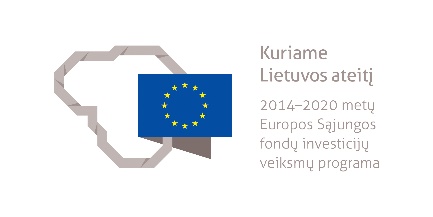 APDAILININKO MODULINĖ PROFESINIO MOKYMO PROGRAMA______________________(Programos pavadinimas)Programos valstybinis kodas ir apimtis mokymosi kreditais:P32073205, P32073213 – programa, skirta pirminiam profesiniam mokymui, 110 mokymosi kreditųT32073213 – programa, skirta tęstiniam profesiniam mokymui, 90 mokymosi kreditų Kvalifikacijos pavadinimas – dažytojas, plytelių klojėjas, tinkuotojasKvalifikacijos lygis pagal Lietuvos kvalifikacijų sandarą (LTKS) – IIIMinimalus reikalaujamas išsilavinimas kvalifikacijai įgyti:P32073213, T32073213 – pagrindinis išsilavinimasP32073205 – pagrindinis išsilavinimas ir mokymasis vidurinio ugdymo programojeReikalavimai profesinei patirčiai (jei taikomi) – nėraPrograma parengta įgyvendinant iš Europos Sąjungos struktūrinių fondų lėšų bendrai finansuojamą projektą „Lietuvos kvalifikacijų sistemos plėtra (I etapas)“ (projekto Nr. 09.4.1-ESFA-V-734-01-0001).1. PROGRAMOS APIBŪDINIMASProgramos paskirtis. Apdailininko modulinė profesinio mokymo programa skirta kvalifikuotam dažytojui, plytelių klojėjui, tinkuotojui, parengti, kuris gebėtų, vadovaujant aukštesnės kvalifikacijos darbuotojui ir jam prižiūrint darbų kokybę, savarankiškai vykdyti bendrąsias veiklas statybos objekte, glaistyti ir dažyti statinių paviršius rankiniu ir mechanizuotu būdu, dekoruoti statinių paviršius apmušalais ir dažų mišiniais, apdailinti paviršius plytelėmis ir atlikti plytelių dangos remontą, tinkuoti statinio konstrukcijas rankiniais įrankiais ir mechanizuotu būdu, atlikti tinko remontą.Būsimo darbo specifika. Asmuo, įgijęs dažytojo, plytelių klojėjo, tinkuotojo kvalifikacijas galės dirbti statybos įmonėse arba vykdyti individualią veiklą.Darbo sąlygos: dirbama pastatų patalpose ir lauke su aplinkai ir žmogui agresyviomis medžiagomis, tenka dirbti dideliame aukštyje; darbo aplinka gali būti dulkėta, purvina, priklausoma nuo oro sąlygų. Dėl darbų specifikos darbuotojas aprūpinamas specialia apranga.Dažytojas, plytelių klojėjas, tinkuotojas savo veikloje vadovaujasi darbuotojų saugos ir sveikatos, ergonomikos, darbo higienos, priešgaisrinės saugos, elektrosaugos, aplinkosaugos reikalavimais, tvarios statybos principais.Darbuotojui svarbios šios asmeninės savybės: atsakingumas, pareigingumas, kūno koordinacija, fizinė ištvermė. Dažytojas, plytelių klojėjas, tinkuotojas geba planuoti savo veiklą pagal pateiktas užduotis, naudodamasis aukštesnės kvalifikacijos darbuotojo pagalba.Darbuotojui privalu atlikti sveikatos profilaktinį patikrinimą ir turėti asmens medicininę knygelę arba privalomojo sveikatos patikrinimo medicininę pažymą.2. PROGRAMOS PARAMETRAI* Šie moduliai vykdant tęstinį profesinį mokymą neįgyvendinami, o darbuotojų saugos ir sveikatos bei saugaus elgesio ekstremaliose situacijose mokymas integruojamas į kvalifikaciją sudarančioms kompetencijoms įgyti skirtus modulius.3. REKOMENDUOJAMA MODULIŲ SEKA* Šie moduliai vykdant tęstinį profesinį mokymą neįgyvendinami, o darbuotojų saugos ir sveikatos bei saugaus elgesio ekstremaliose situacijose mokymas integruojamas į kvalifikaciją sudarančioms kompetencijoms įgyti skirtus modulius.4. REKOMENDACIJOS DĖL PROFESINEI VEIKLAI REIKALINGŲ BENDRŲJŲ KOMPETENCIJŲ UGDYMO5. PROGRAMOS STRUKTŪRA, VYKDANT PIRMINĮ IR TĘSTINĮ PROFESINĮ MOKYMĄPastabosVykdant pirminį profesinį mokymą asmeniui turi būti sudaromos sąlygos mokytis pagal vidurinio ugdymo programą (jei taikoma).Vykdant tęstinį profesinį mokymą asmens ankstesnio mokymosi pasiekimai įskaitomi švietimo ir mokslo ministro nustatyta tvarka.Tęstinio profesinio mokymo programos modulius gali vesti mokytojai, įgiję andragogikos žinių ir turintys tai pagrindžiantį dokumentą arba turintys neformaliojo suaugusiųjų švietimo patirties.Saugaus elgesio ekstremaliose situacijose modulį vedantis mokytojas turi būti baigęs civilinės saugos mokymus pagal Priešgaisrinės apsaugos ir gelbėjimo departamento direktoriaus patvirtintą mokymo programą ir turėti tai pagrindžiantį dokumentą.Tęstinio profesinio mokymo programose darbuotojų saugos ir sveikatos mokymas integruojamas į kvalifikaciją sudarančioms kompetencijoms įgyti skirtus modulius. Darbuotojų saugos ir sveikatos mokoma pagal Mokinių, besimokančių pagal pagrindinio profesinio mokymo programas, darbuotojų saugos ir sveikatos programos aprašą, patvirtintą Lietuvos Respublikos švietimo ir mokslo ministro 2005 m. rugsėjo 28 d. įsakymu Nr. ISAK-1953 „Dėl Mokinių, besimokančių pagal pagrindinio profesinio mokymo programas, darbuotojų saugos ir sveikatos programos aprašo patvirtinimo“. Darbuotojų saugos ir sveikatos mokymą vedantis mokytojas turi būti baigęs darbuotojų saugos ir sveikatos mokymus ir turėti tai pagrindžiantį dokumentą.Tęstinio profesinio mokymo programose saugaus elgesio ekstremaliose situacijose mokymas integruojamas pagal poreikį į kvalifikaciją sudarančioms kompetencijoms įgyti skirtus modulius.6. PROGRAMOS MODULIŲ APRAŠAI6.1. ĮVADINIS MODULISModulio pavadinimas – „Įvadas į profesiją“ 6.2. KVALIFIKACIJĄ SUDARANČIOMS KOMPETENCIJOMS ĮGYTI SKIRTI MODULIAI6.2.1. Privalomieji moduliaiModulio pavadinimas – „Bendrosios veiklos statybos objekte vykdymas (apdailininko)“ Modulio pavadinimas – „Statinių paviršių glaistymas ir dažymas rankiniu būdu“Modulio pavadinimas – „Statinių paviršių glaistymas ir dažymas mechanizuotu būdu“Modulio pavadinimas – „Statinių paviršių dekoravimas“Modulio pavadinimas – „Vertikalių paviršių apdaila plytelėmis ir plytelių dangos remontas“Modulio pavadinimas – „Horizontalių paviršių apdaila plytelėmis ir plytelių dangos remontas“Modulio pavadinimas – „Statinio konstrukcijų tinkavimas rankiniais įrankiais“Modulio pavadinimas – „Statinio konstrukcijų tinkavimas mechanizuotu būdu ir tinko remontas“6.3. PASIRENKAMIEJI MODULIAIModulio pavadinimas – „Gipskartonio plokščių montavimas“Modulio pavadinimas – „Pastatų fasadų ir pamatų šiltinimas“6.4. BAIGIAMASIS MODULISModulio pavadinimas – „Įvadas į darbo rinką“Valstybinis kodasModulio pavadinimasLTKS lygisApimtis mokymosi kreditaisKompetencijosKompetencijų pasiekimą iliustruojantys mokymosi rezultataiĮvadinis modulis (iš viso 2 mokymosi kreditai)*Įvadinis modulis (iš viso 2 mokymosi kreditai)*Įvadinis modulis (iš viso 2 mokymosi kreditai)*Įvadinis modulis (iš viso 2 mokymosi kreditai)*Įvadinis modulis (iš viso 2 mokymosi kreditai)*Įvadinis modulis (iš viso 2 mokymosi kreditai)*3000004Įvadas į profesijąIII2Pažinti profesiją.Apibūdinti apdailininko profesiją ir jos teikiamas galimybes darbo rinkoje.Apibūdinti apdailininko veiklos procesus.Demonstruoti jau turimus, neformaliuoju ir (arba) savaiminiu būdu įgytus dažytojo, plytelių klojėjo, tinkuotojo kvalifikacijoms būdingus gebėjimus.Bendrieji moduliai (iš viso 8 mokymosi kreditai)*Bendrieji moduliai (iš viso 8 mokymosi kreditai)*Bendrieji moduliai (iš viso 8 mokymosi kreditai)*Bendrieji moduliai (iš viso 8 mokymosi kreditai)*Bendrieji moduliai (iš viso 8 mokymosi kreditai)*Bendrieji moduliai (iš viso 8 mokymosi kreditai)*3102201Saugus elgesys ekstremaliose situacijoseIII1Saugiai elgtis ekstremaliose situacijose.Apibūdinti ekstremalių situacijų tipus, galimus pavojus.Išmanyti saugaus elgesio ekstremaliose situacijose reikalavimus ir instrukcijas, garsinius civilinės saugos signalus.3102103Sąmoningas fizinio aktyvumo reguliavimasIII5Reguliuoti fizinį aktyvumą.Išvardyti fizinio aktyvumo formas.Demonstruoti asmeninį fizinį aktyvumą.Taikyti fizinio aktyvumo formas, atsižvelgiant į darbo specifiką.3102202Darbuotojų sauga ir sveikataIII2Tausoti sveikatą ir saugiai dirbti.Įvardyti darbuotojų saugos ir sveikatos reikalavimus, keliamus darbo vietai.Kvalifikaciją sudarančioms kompetencijoms įgyti skirti moduliai (iš viso 80 mokymosi kreditų)Kvalifikaciją sudarančioms kompetencijoms įgyti skirti moduliai (iš viso 80 mokymosi kreditų)Kvalifikaciją sudarančioms kompetencijoms įgyti skirti moduliai (iš viso 80 mokymosi kreditų)Kvalifikaciją sudarančioms kompetencijoms įgyti skirti moduliai (iš viso 80 mokymosi kreditų)Kvalifikaciją sudarančioms kompetencijoms įgyti skirti moduliai (iš viso 80 mokymosi kreditų)Kvalifikaciją sudarančioms kompetencijoms įgyti skirti moduliai (iš viso 80 mokymosi kreditų)Privalomieji (iš viso 80 mokymosi kreditų)Privalomieji (iš viso 80 mokymosi kreditų)Privalomieji (iš viso 80 mokymosi kreditų)Privalomieji (iš viso 80 mokymosi kreditų)Privalomieji (iš viso 80 mokymosi kreditų)Privalomieji (iš viso 80 mokymosi kreditų)307320034Bendrosios veiklos statybos objekte vykdymas (apdailininko)III10Sandėliuoti statinio dažymo, plytelių klojimo, tinkavimo medžiagas, gaminius ir įrangą.Apibūdinti saugaus krovinių perkėlimo ir sandėliavimo reikalavimus.Apibūdinti statybinių medžiagų ir gaminių rūšis, savybes, paskirtį.Sandėliuoti statinio dažymo, plytelių klojimo, tinkavimo darbams reikalingas medžiagas, gaminius ir įrangą, laikantis gamintojo reikalavimų ir nepažeidžiant jų kokybės.307320034Bendrosios veiklos statybos objekte vykdymas (apdailininko)III10Paruošti ir sutvarkyti dažytojo, plytelių klojėjo, tinkuotojo darbo vietą.Apibūdinti dažytojo, plytelių klojėjo, tinkuotojo asmeninės apsaugos priemones, darbuotojų saugos ir sveikatos, priešgaisrinės saugos, aplinkosaugos reikalavimus.Apibūdinti tvarios statybos principus.Paruošti dažytojo, plytelių klojėjo, tinkuotojo darbo vietą pagal darbuotojų saugos reikalavimus, ergonomikos principus.Apibūdinti saugaus darbo aukštyje reikalavimus.Sumontuoti paaukštinimo įrangą pagal reikalavimus.Sutvarkyti dažytojo, plytelių klojėjo, tinkuotojo darbo vietą ir atliekas.Paruošti dažymo, tinkavimo, plytelių klojimo įrangą, priemones, inventorių, įrankius darbui.307320034Bendrosios veiklos statybos objekte vykdymas (apdailininko)III10Skaityti statinio darbo projektą.Apibūdinti pagrindines techninio brėžinio braižymo taisykles.Apibūdinti statinių klasifikaciją, konstrukcijas, elementus.Skaityti statinio darbo projekte pateiktus duomenis apdailos darbų atlikimui.Komentuoti duomenis, pateiktus apdailos darbų atlikimui statinio skaitmeniniame modelyje. 307320038Statinių paviršių glaistymas ir dažymas rankiniu būduIII10Paruošti dažomus statinio paviršius ir medžiagas.Apibūdinti gruntus, glaistus, dažymo, pagalbines medžiagas statinio vidaus ir išorės dažymo darbams.Išnagrinėti statinio paviršių paruošimo dažymui technologiją.Paruošti dažymui statinio paviršius.Paruošti tonuotus vandeninius ir nevandeninius statinio paviršių dažymo, glaistymo mišinius, apskaičiuoti medžiagų sąnaudas.307320038Statinių paviršių glaistymas ir dažymas rankiniu būduIII10Glaistyti ir šlifuoti statinio dažomus paviršius rankiniu būdu.Apibūdinti dažomų statinio paviršių glaistymo ir šlifavimo technologiją.Glaistyti statinio paviršius, naudojant rankinius įrankius.Šlifuoti glaistytą statinio paviršių, naudojant rankinius įrankius. 307320038Statinių paviršių glaistymas ir dažymas rankiniu būduIII10Dažyti statinio paviršius rankiniu būdu.Išnagrinėti statinio paviršių dažymo dažų mišiniais technologinį procesą.Išnagrinėti fasadų dažymo technologiją.Apibūdinti koloristikos principus, taikomus statinio dažymui.Parinkti dažymo įrankius pagal dažomo statinio paviršiaus ir dažų tipą.Įvertinti statinio paviršių dažymo darbų žiemą ypatumus.Dažyti rankiniais įrankiais statinio įvairių tipų paviršius ir konstrukcijas.Apibūdinti dažyto statinio paviršiaus defektus, jų atsiradimo priežastis ir pašalinimo būdus.Atlikti dažyto statinio paviršiaus remontą. 307320039Statinių paviršių glaistymas ir dažymas mechanizuotu būduIII10Glaistyti ir šlifuoti statinio paviršius mechanizuotu būdu.Apibūdinti glaistymo ir šlifavimo mechanizmų paskirtį, jų veikimo principą.Paruošti glaistymo, šlifavimo mechanizmus darbui, atlikti smulkų remontą.Glaistyti statinio paviršius glaisto purškimo įrenginiais.Šlifuoti glaistytą statinio paviršių glaisto šlifuokliais. 307320039Statinių paviršių glaistymas ir dažymas mechanizuotu būduIII10Dažyti statinio paviršius mechanizuotu būdu.Apibūdinti dažymo mechanizmų paskirtį, jų veikimo principą.Paruošti dažymo mechanizmus darbui, atlikti smulkų remontą.Nudažyti statinio paviršius, naudojant dažymo purkštuvus ir aparatus.307320042Statinių paviršių dekoravimasIII10Dekoruoti pastato paviršius apmušalais.Apibūdinti apmušalų ir klijų rūšis.Išnagrinėti pastato paviršių paruošimo apdailai apmušalais technologiją.Išnagrinėti pastato paviršių apdailos apmušalais technologiją.Apklijuoti sienas apmušalais.Apdailinti apvadais apmušalais dekoruotą paviršių.Apklijuoti sienas kamštine danga.Pašalinti paviršiaus, apklijuoto apmušalais, defektus. 307320042Statinių paviršių dekoravimasIII10Dekoruoti statinio paviršius dažų mišiniais.Apibūdinti statinio paviršių dekoratyvinio dažymo technologiją.Dekoruoti statinio paviršių, naudojant trafaretus.Atlikti statinio paviršiaus faktūrinę apdailą.Dekoruoti statinio paviršius dažymo mišiniais.Dekoruoti statinio paviršius, naudojant įvairius įrankius ir įrangą.Atlikti dekoruoto statinio paviršiaus remontą.307320011Vertikalių paviršių apdaila plytelėmis ir plytelių dangos remontasIII10Paruošti apdailinamą plytelėmis vertikalų paviršių.Apibūdinti apdailinamų plytelėmis vertikalių paviršių paruošimą.Paruošti apdailinamus plytelėmis pastato vidaus vertikalius paviršius.Įrengti sienų hidroizoliaciją šlapiose patalpose.Paruošti pastato fasadą apdailai plytelėmis. 307320011Vertikalių paviršių apdaila plytelėmis ir plytelių dangos remontasIII10Klijuoti plyteles ant vertikalių paviršių.Apibūdinti plytelių klijavimo ant vertikalių paviršių technologiją.Parengti plytelių išdėstymo ant vertikalių paviršių planą.Apdailinti vienetinėmis plytelėmis pastato vidaus vertikalius paviršius.Apdailinti mozaikinėmis plytelėmis pastato vidaus vertikalius paviršius.Apdailinti plytelėmis fasadus.Užpildyti vertikalių paviršių plytelių dangos siūles.307320011Vertikalių paviršių apdaila plytelėmis ir plytelių dangos remontasIII10Remontuoti vertikalių paviršių plytelių dangą.Parinkti plytelių dangos remonto būdą ir medžiagas.Nuardyti remontuojamą plytelių dangą.Užklijuoti naujas plyteles ant remontuojamų vertikalių paviršių.Užpildyti remontuojamos vertikalių paviršių plytelių dangos siūles. 307320043Horizontalių paviršių apdaila plytelėmis ir plytelių dangos remontasIII10Paruošti horizontalių paviršių pagrindą plytelių dangai.Apibūdinti apdailinamų plytelėmis horizontalių paviršių paruošimą.Įrengti grindų išlyginamąjį sluoksnį.Įrengti grindų hidroizoliaciją šlapiose patalpose, terasose, balkonuose.Paruošti grindų ir laiptų paviršių plytelių klijavimui. 307320043Horizontalių paviršių apdaila plytelėmis ir plytelių dangos remontasIII10Klijuoti plyteles ant horizontalių paviršių.Apibūdinti plytelių klijavimo ant horizontalių paviršių technologiją.Parengti plytelių išdėstymo ant horizontalių paviršių planą.Klijuoti vienetines plyteles ant grindų.Klijuoti mozaikines plyteles ant grindų.Klijuoti plyteles ant laiptų.Užpildyti horizontalių paviršių plytelių dangos siūles.307320043Horizontalių paviršių apdaila plytelėmis ir plytelių dangos remontasIII10Remontuoti grindų ir laiptų plytelių dangą.Parinkti plytelių dangos remonto būdą ir medžiagas.Nuardyti remontuojamą plytelių dangą.Užklijuoti naujas plyteles ant remontuojamo horizontalaus paviršiaus.Užpildyti remontuojamo horizontalaus paviršiaus plytelių dangos siūles.307320010Statinio konstrukcijų tinkavimas rankiniais įrankiaisIII10Paruošti skiedinius ir statinio konstrukcijų paviršius tinkavimo darbams.Apibūdinti tinkavimo skiedinius paprastam ir dekoratyviniam tinkui.Apibūdinti statinio konstrukcijų paviršių paruošimą tinkavimui.Paruošti ir nužymėti statinio konstrukcijų paviršius tinkavimui.307320010Statinio konstrukcijų tinkavimas rankiniais įrankiaisIII10Tinkuoti statinio konstrukcijas paprastais skiediniais rankiniu būdu.Apibūdinti paprasto tinko rūšis ir tinko sluoksnius.Apibūdinti paprasto tinko technologinį procesą.Ištinkuoti statinio vidines ir išorines konstrukcijas paprastais skiediniais.307320010Statinio konstrukcijų tinkavimas rankiniais įrankiaisIII10Dengti statinio konstrukcijas dekoratyviniu tinku rankiniu būdu.Apibūdinti dekoratyvinio tinko rūšis.Apibūdinti dekoratyvinio tinko technologinį procesą.Ištinkuoti statinio vidines ir išorines konstrukcijas dekoratyviniu tinku.307320045Statinio konstrukcijų tinkavimas mechanizuotu būdu ir tinko remontasIII10Tinkuoti statinio konstrukcijas mechanizuotu būdu.Apibūdinti skiedinio paruošimo, padavimo, užpurškimo, tinko užtrynimo įrangą.Paruošti tinkavimo įrangą darbui, atlikti smulkų remontą.Užpurkšti ir užtrinti tinką mechanizuotu būdu.307320045Statinio konstrukcijų tinkavimas mechanizuotu būdu ir tinko remontasIII10Remontuoti paprastą tinką.Apibūdinti tinko defektus ir jų atsiradimo priežastis.Paruošti paprastą tinką remontui.Tinkuoti remontuojamą tinko vietą.Pasirenkamieji moduliai (iš viso 10 mokymosi kreditų)*Pasirenkamieji moduliai (iš viso 10 mokymosi kreditų)*Pasirenkamieji moduliai (iš viso 10 mokymosi kreditų)*Pasirenkamieji moduliai (iš viso 10 mokymosi kreditų)*Pasirenkamieji moduliai (iš viso 10 mokymosi kreditų)*Pasirenkamieji moduliai (iš viso 10 mokymosi kreditų)*307320021Gipskartonio plokščių montavimasIII10Įrengti karkasą gipskartonio plokščių montavimo darbams.Apibūdinti gipskartonio plokščių montuotojo saugos ir sveikatos reikalavimus.Apibūdinti karkaso gipskartonio plokštėms montuoti profilius, detales, įrengimo technologiją.Sumontuoti karkasą gipskartonio plokščių tvirtinimui.307320021Gipskartonio plokščių montavimasIII10Montuoti gipskartonio plokštes.Apibūdinti gipskartonio plokščių rūšis, montavimo technologiją.Tvirtinti gipskartonio plokštes prie karkaso.307320016Pastatų fasadų ir pamatų šiltinimasIII10Paruošti šiltinamų fasadų ir pamatų paviršius.Apibūdinti fasadų šiltintojo saugos ir sveikatos reikalavimus.Apibūdinti šiltinamų pastatų fasadų ir pamatų paviršių paruošimo technologiją.Paruošti pastatų fasadų paviršius šiltinimui.Paruošti pastatų pamatų paviršius šiltinimui.Įrengti drenažą.307320016Pastatų fasadų ir pamatų šiltinimasIII10Pritvirtinti termoizoliacinę medžiagą.Apibūdinti pastatų fasadų ir pamatų šiltinimo termoizoliacinėmis medžiagomis technologiją.Pritvirtinti termoizoliacines medžiagas prie pastato fasado ir pamatų pagal brėžinį.Baigiamasis modulis (iš viso 10 mokymosi kreditų)Baigiamasis modulis (iš viso 10 mokymosi kreditų)Baigiamasis modulis (iš viso 10 mokymosi kreditų)Baigiamasis modulis (iš viso 10 mokymosi kreditų)Baigiamasis modulis (iš viso 10 mokymosi kreditų)Baigiamasis modulis (iš viso 10 mokymosi kreditų)3000003Įvadas į darbo rinkąIII10Formuoti darbinius įgūdžius realioje darbo vietoje.Susipažinti su būsimo darbo specifika ir darbo vieta.Įvardyti asmenines integracijos į darbo rinką galimybes.Demonstruoti realioje darbo vietoje įgytas kompetencijas.Valstybinis kodasModulio pavadinimasLTKS lygisApimtis mokymosi kreditaisAsmens pasirengimo mokytis modulyje reikalavimai (jei taikoma)Įvadinis modulis (iš viso 2 mokymosi kreditai)*Įvadinis modulis (iš viso 2 mokymosi kreditai)*Įvadinis modulis (iš viso 2 mokymosi kreditai)*Įvadinis modulis (iš viso 2 mokymosi kreditai)*Įvadinis modulis (iš viso 2 mokymosi kreditai)*3000004Įvadas į profesijąIII2Netaikoma.Bendrieji moduliai (iš viso 8 mokymosi kreditai)*Bendrieji moduliai (iš viso 8 mokymosi kreditai)*Bendrieji moduliai (iš viso 8 mokymosi kreditai)*Bendrieji moduliai (iš viso 8 mokymosi kreditai)*Bendrieji moduliai (iš viso 8 mokymosi kreditai)*3102201Saugus elgesys ekstremaliose situacijoseIII1Netaikoma.3102103Sąmoningas fizinio aktyvumo reguliavimasIII5Netaikoma.3102202Darbuotojų sauga ir sveikataIII2Netaikoma.Kvalifikaciją sudarančioms kompetencijoms įgyti skirti moduliai (iš viso 80 mokymosi kreditų)Kvalifikaciją sudarančioms kompetencijoms įgyti skirti moduliai (iš viso 80 mokymosi kreditų)Kvalifikaciją sudarančioms kompetencijoms įgyti skirti moduliai (iš viso 80 mokymosi kreditų)Kvalifikaciją sudarančioms kompetencijoms įgyti skirti moduliai (iš viso 80 mokymosi kreditų)Kvalifikaciją sudarančioms kompetencijoms įgyti skirti moduliai (iš viso 80 mokymosi kreditų)Privalomieji (iš viso 80 mokymosi kreditų)Privalomieji (iš viso 80 mokymosi kreditų)Privalomieji (iš viso 80 mokymosi kreditų)Privalomieji (iš viso 80 mokymosi kreditų)Privalomieji (iš viso 80 mokymosi kreditų)307320034Bendrosios veiklos statybos objekte vykdymas (apdailininko)III10Netaikoma.307320038Statinių paviršių glaistymas ir dažymas rankiniu būduIII10Baigtas šis modulis:Bendrosios veiklos statybos objekte vykdymas (apdailininko)307320039Statinių paviršių glaistymas ir dažymas mechanizuotu būduIII10Baigti šie moduliai:Bendrosios veiklos statybos objekte vykdymas (apdailininko)Statinių paviršių glaistymas ir dažymas rankiniu būdu307320042Statinių paviršių dekoravimasIII10Baigti šie moduliai:Bendrosios veiklos statybos objekte vykdymas (apdailininko)Statinių paviršių glaistymas ir dažymas rankiniu būdu307320011Vertikalių paviršių apdaila plytelėmis ir plytelių dangos remontasIII10Baigti šis modulis:Bendrosios veiklos statybos objekte vykdymas (apdailininko)307320043Horizontalių paviršių apdaila plytelėmis ir plytelių dangos remontasIII10Baigti šis modulis:Bendrosios veiklos statybos objekte vykdymas (apdailininko)307320010Statinio konstrukcijų tinkavimas rankiniais įrankiaisIII10Baigti šie moduliai:Bendrosios veiklos statybos objekte vykdymas (apdailininko)307320045Statinio konstrukcijų tinkavimas mechanizuotu būdu ir tinko remontasIII10Baigti šie moduliai:Bendrosios veiklos statybos objekte vykdymas (apdailininko)Statinio konstrukcijų tinkavimas rankiniais įrankiaisPasirenkamieji moduliai (iš viso 10 mokymosi kreditų)*Pasirenkamieji moduliai (iš viso 10 mokymosi kreditų)*Pasirenkamieji moduliai (iš viso 10 mokymosi kreditų)*Pasirenkamieji moduliai (iš viso 10 mokymosi kreditų)*Pasirenkamieji moduliai (iš viso 10 mokymosi kreditų)*307320021Gipskartonio plokščių montavimasIII10Baigtas šis modulis:Bendrosios veiklos statybos objekte vykdymas (apdailininko)307320016Pastatų fasadų ir pamatų šiltinimasIII10Baigtas šis modulis:Bendrosios veiklos statybos objekte vykdymas (apdailininko)Baigiamasis modulis (iš viso 10 mokymosi kreditų)Baigiamasis modulis (iš viso 10 mokymosi kreditų)Baigiamasis modulis (iš viso 10 mokymosi kreditų)Baigiamasis modulis (iš viso 10 mokymosi kreditų)Baigiamasis modulis (iš viso 10 mokymosi kreditų)3000003Įvadas į darbo rinkąIII10Baigti visi dažytojo, tinkuotojo, plytelių klojėjo kvalifikacijas sudarantys privalomieji moduliai.Bendrosios kompetencijosBendrųjų kompetencijų pasiekimą iliustruojantys mokymosi rezultataiRaštingumo kompetencijaRašyti gyvenimo aprašymą, motyvacinį laišką, prašymą, ataskaitą, elektroninį laišką.Taisyklingai vartoti profesinius terminus.Daugiakalbystės kompetencijaBendrauti profesine užsienio kalba darbinėje aplinkoje.Rašyti gyvenimo aprašymą, motyvacinį laišką, prašymą, elektroninį laišką.Įvardyti įrenginius, inventorių, priemones, medžiagas užsienio kalba.Matematinė kompetencija ir gamtos mokslų, technologijų ir inžinerijos kompetencijaNaudotis naujausiomis technologijomis ir įranga apskaičiuojant atliktų darbų kiekį.Apskaičiuoti darbams atlikti reikalingų medžiagų kiekį.Apskaičiuoti atliktų darbų kiekį.Skaitmeninė kompetencijaAtlikti informacijos paiešką internete.Rinkti, apdoroti ir saugoti reikalingą darbui informaciją.Naudotis kompiuterine skaičiuokle skaičiavimams atlikti.Naudotis skaitmeniniu pastato projekto modeliu.Naudoti skaitmeninius matavimo įrankius ir prietaisus.Asmeninė, socialinė ir mokymosi mokytis kompetencijaĮsivertinti turimas žinias ir gebėjimus.Pritaikyti turimas žinias ir gebėjimus dirbant individualiai ir grupėje.Pasirengti asmeninį kompetencijų tobulinimo planąPilietiškumo kompetencijaBendrauti su bendradarbiais, vadovais, užsakovais.Dirbti grupėje, komandoje.Spręsti psichologines krizines situacijas.Gerbti save, kitus, savo šalį ir jos tradicijas.Verslumo kompetencijaSuprasti įmonės veiklos koncepciją, verslo aplinką.Dirbti savarankiškai, planuoti savo laiką.Kultūrinio sąmoningumo ir raiškos kompetencijaPažinti įvairių šalies regionų švenčių tradicijas ir papročius.Pažinti įvairių šalių kultūrinius skirtumus.Lavinti estetinį požiūrį į aplinką.Kvalifikacija – dažytojas, plytelių klojėjas, tinkuotojas LTKS lygis IIIKvalifikacija – dažytojas, plytelių klojėjas, tinkuotojas LTKS lygis IIIProgramos, skirtos pirminiam profesiniam mokymui, struktūraProgramos, skirtos tęstiniam profesiniam mokymui struktūraĮvadinis modulis (iš viso 2 mokymosi kreditai)Įvadas į profesiją, 2 mokymosi kreditai.Įvadinis modulis (0 mokymosi kreditų)-Bendrieji moduliai (iš viso 8 mokymosi kreditai)Saugus elgesys ekstremaliose situacijose, 1 mokymosi kreditas.Sąmoningas fizinio aktyvumo reguliavimas, 5 mokymosi kreditai.Darbuotojų sauga ir sveikata, 2 mokymosi kreditai.Bendrieji moduliai (0 mokymosi kreditų)-Kvalifikaciją sudarančioms kompetencijoms įgyti skirti moduliai (iš viso 80 mokymosi kreditų)Bendrosios veiklos statybos objekte vykdymas (apdailininko), 10 mokymosi kreditų.Statinių paviršių glaistymas ir dažymas rankiniu būdu, 10 mokymosi kreditų.Statinių paviršių glaistymas ir dažymas mechanizuotu būdu, 10 mokymosi kreditų.Statinių paviršių dekoravimas, 10 mokymosi kreditų.Vertikalių paviršių apdaila plytelėmis ir plytelių dangos remontas, 10 mokymosi kreditų.Horizontalių paviršių apdaila plytelėmis ir plytelių dangos remontas, 10 mokymosi kreditų.Statinio konstrukcijų tinkavimas rankiniais įrankiais, 10 mokymosi kreditų.Statinio konstrukcijų tinkavimas mechanizuotu būdu ir tinko remontas, 10 mokymosi kreditų.Kvalifikaciją sudarančioms kompetencijoms įgyti skirti moduliai (iš viso 80 mokymosi kreditų)Bendrosios veiklos statybos objekte vykdymas (apdailininko), 10 mokymosi kreditų.Statinių paviršių glaistymas ir dažymas rankiniu būdu, 10 mokymosi kreditų.Statinių paviršių glaistymas ir dažymas mechanizuotu būdu, 10 mokymosi kreditų.Statinių paviršių dekoravimas, 10 mokymosi kreditų.Vertikalių paviršių apdaila plytelėmis ir plytelių dangos remontas, 10 mokymosi kreditų.Horizontalių paviršių apdaila plytelėmis ir plytelių dangos remontas, 10 mokymosi kreditų.Statinio konstrukcijų tinkavimas rankiniais įrankiais, 10 mokymosi kreditų.Statinio konstrukcijų tinkavimas mechanizuotu būdu ir tinko remontas, 10 mokymosi kreditų.Pasirenkamieji moduliai (iš viso 10 mokymosi kreditų)Gipskartonio plokščių montavimas, 10 mokymosi kreditų.Pastatų fasadų ir pamatų šiltinimas, 10 mokymosi kreditų.Pasirenkamieji moduliai (0 mokymosi kreditų)-Baigiamasis modulis (iš viso 10 mokymosi kreditų)Įvadas į darbo rinką, 10 mokymosi kreditų.Baigiamasis modulis (iš viso 10 mokymosi kreditų)Įvadas į darbo rinką, 10 mokymosi kreditų.Valstybinis kodas30000043000004Modulio LTKS lygisIIIIIIApimtis mokymosi kreditais22KompetencijosMokymosi rezultataiRekomenduojamas turinys mokymosi rezultatams pasiekti1. Pažinti profesiją.1.1. Apibūdinti apdailininko profesiją ir jos teikiamas galimybes darbo rinkoje.Tema. Apdailininko profesija, jos galimybės darbo rinkojeStatybos sritys, statybos procesai, statybos dalyviaiApdailininko veikla statybos objekteAsmeninės savybės, reikalingos apdailininko profesijaiApdailininko profesijos teikiamos galimybės darbo rinkoje1. Pažinti profesiją.1.2. Apibūdinti apdailininko veiklos procesus.Tema. Apdailininko profesinė veiklaDažytojo, plytelių klojėjo, tinkuotojo darbo procesai, funkcijos ir uždaviniaiTeisės aktai, reglamentuojantys dažytojo, plytelių klojėjo, tinkuotojo profesinę veikląTema. Apdailininko modulinė profesinio mokymo programaModulinės profesinio mokymo programos tikslai bei uždaviniaiMokymosi formos ir metodai, mokymosi pasiekimų įvertinimo kriterijai, mokymosi įgūdžių demonstravimo būdai1. Pažinti profesiją.1.3. Demonstruoti jau turimus, neformaliuoju ir (arba) savaiminiu būdu įgytus dažytojo, plytelių klojėjo, tinkuotojo kvalifikacijoms būdingus gebėjimus.Tema. Turimų gebėjimų, įgytų savaiminiu ar neformaliuoju būdu, vertinimas ir lygių nustatymasDažytojo, tinkuotojo, plytelių klojėjo technologijų apibūdinimasSavaiminiu ar neformaliuoju būdu įgytų dažytojo, tinkuotojo, plytelių klojėjo kvalifikacijoms gebėjimų vertinimasMokymosi pasiekimų vertinimo kriterijaiSiūlomas įvadinio modulio įvertinimas – įskaityta (neįskaityta).Siūlomas įvadinio modulio įvertinimas – įskaityta (neįskaityta).Reikalavimai mokymui skirtiems metodiniams ir materialiesiems ištekliamsMokymo(si) medžiaga:Apdailininko modulinė profesinio mokymo programaTeisės aktai, instrukcijos, reglamentuojantys pastatų apdailos darbusTeisės aktai, instrukcijos reglamentuojantys darbuotojų saugos ir sveikatos reikalavimus statybos objekteStatybos taisyklės (ST „Apdailos darbai“)Mokymo(si) priemonės:Techninės priemonės mokymuisi iliustruoti ir vizualizuotiPastato skaitmeninis modelis (demonstracinė versija)Statinio skaitmeninio modelio naudojimo kompiuterinė įranga Mokymo(si) medžiaga:Apdailininko modulinė profesinio mokymo programaTeisės aktai, instrukcijos, reglamentuojantys pastatų apdailos darbusTeisės aktai, instrukcijos reglamentuojantys darbuotojų saugos ir sveikatos reikalavimus statybos objekteStatybos taisyklės (ST „Apdailos darbai“)Mokymo(si) priemonės:Techninės priemonės mokymuisi iliustruoti ir vizualizuotiPastato skaitmeninis modelis (demonstracinė versija)Statinio skaitmeninio modelio naudojimo kompiuterinė įranga Reikalavimai teorinio ir praktinio mokymo vietaiKlasė ar kita mokymui(si) pritaikyta patalpa su techninėmis priemonėmis (kompiuteriu, vaizdo projektoriumi) mokymo(si) medžiagai pateikti.Klasė ar kita mokymui(si) pritaikyta patalpa su techninėmis priemonėmis (kompiuteriu, vaizdo projektoriumi) mokymo(si) medžiagai pateikti.Reikalavimai mokytojų dalykiniam pasirengimui (dalykinei kvalifikacijai)Modulį gali vesti mokytojas, turintis:1) Lietuvos Respublikos švietimo įstatyme ir Reikalavimų mokytojų kvalifikacijai apraše, patvirtintame Lietuvos Respublikos švietimo ir mokslo ministro 2014 m. rugpjūčio 29 d. įsakymu Nr. V-774 „Dėl Reikalavimų mokytojų kvalifikacijai aprašo patvirtinimo“, nustatytą išsilavinimą ir kvalifikaciją;2) dažytojo ar plytelių klojėjo, ar tinkuotojo, ar lygiavertę kvalifikaciją arba statybos inžinerijos studijų krypties ar lygiavertį išsilavinimą, arba ne mažesnę kaip 3 metų apdailos darbų profesinės veiklos patirtį.Modulį gali vesti mokytojas, turintis:1) Lietuvos Respublikos švietimo įstatyme ir Reikalavimų mokytojų kvalifikacijai apraše, patvirtintame Lietuvos Respublikos švietimo ir mokslo ministro 2014 m. rugpjūčio 29 d. įsakymu Nr. V-774 „Dėl Reikalavimų mokytojų kvalifikacijai aprašo patvirtinimo“, nustatytą išsilavinimą ir kvalifikaciją;2) dažytojo ar plytelių klojėjo, ar tinkuotojo, ar lygiavertę kvalifikaciją arba statybos inžinerijos studijų krypties ar lygiavertį išsilavinimą, arba ne mažesnę kaip 3 metų apdailos darbų profesinės veiklos patirtį.Valstybinis kodas307320034307320034Modulio LTKS lygisIIIIIIApimtis mokymosi kreditais1010Asmens pasirengimo mokytis modulyje reikalavimaiNetaikomaNetaikomaKompetencijosMokymosi rezultataiRekomenduojamas turinys mokymosi rezultatams pasiekti1. Sandėliuoti statinio dažymo, plytelių klojimo, tinkavimo medžiagas, gaminius ir įrangą.1.1. Apibūdinti saugaus krovinių perkėlimo ir sandėliavimo reikalavimus.Tema. Saugus krovinių perkėlimas ir sandėliavimasSaugaus krovinių perkėlimo reikalavimaiSaugaus krovinių sandėliavimo reikalavimai1. Sandėliuoti statinio dažymo, plytelių klojimo, tinkavimo medžiagas, gaminius ir įrangą.1.2. Apibūdinti statybinių medžiagų ir gaminių rūšis, savybes, paskirtį.Tema. Statybinių medžiagų klasifikacija, gaminių rūšys, jų paskirtisStatybinių medžiagų klasifikacija pagal sudėtį, paskirtį Statybinių gaminių rūšys ir jų paskirtisTema. Statybinių medžiagų savybėsStatybinių medžiagų fizinės savybėsStatybinių medžiagų mechaninės savybėsStatybinių medžiagų cheminės savybėsStatybinių medžiagų technologinės savybėsTema. Rišamosios medžiagosRišamųjų medžiagų klasifikacija pagal paskirtįTinkavimo mišinių rišamosios medžiagos, jų savybėsDažymo mišinių rišamosios medžiagos, jų savybėsPlytelių klijavimo mišinių rišamosios medžiagos, jų savybėsTema. UžpildaiUžpildų klasifikacija pagal paskirtįTinkavimo mišinių užpildai, jų savybėsDažymo mišinių užpildai, jų savybėsPlytelių klijavimo mišinių užpildai, jų savybėsTema. Keraminiai gaminiaiStatybinės keramikos žaliava ir klasifikacija pagal paskirtįKeraminių apdailos medžiagų charakteristikaTema. Garso ir termoizoliacinės medžiagos, jų tvirtinimo priemonėsGarso ir termoizoliacinių medžiagų paskirtis, rūšysGarso ir termoizoliacinių medžiagų, naudojamų apdailos darbams savybėsGarso ir termoizoliacinių medžiagų tvirtinimo priemonėsTema. Hidroizoliacinės medžiagosStatinio hidroizoliacinių medžiagų paskirtis, klasifikacijaHidroizoliacinių medžiagų, naudojamų apdailos darbams savybėsTema. Gamtiniai ir dirbtiniai akmenysGamtinių akmenų rūšys, savybės, paskirtisDirbtiniai akmenys, jų savybės, paskirtisTema. Metalai ir jų gaminiaiMetalai, jų savybėsMetalo gaminiai, rūšys, panaudojimasTema. Mediena ir jos gaminiaiMediena, jos rūšys, savybėsMedienos gaminiai, jų paskirtis1. Sandėliuoti statinio dažymo, plytelių klojimo, tinkavimo medžiagas, gaminius ir įrangą.1.3. Sandėliuoti statinio dažymo, plytelių klojimo, tinkavimo darbams reikalingas medžiagas, gaminius ir įrangą, laikantis gamintojo reikalavimų ir nepažeidžiant jų kokybės.Tema. Statybinių medžiagų, gaminių, įrangos laikymas statybvietėjeDažymo darbams skirtų medžiagų, gaminių ir įrangos sandėliavimas, laikantis gamintojo reikalavimų ir nepažeidžiant jų kokybėsPlytelių klojimo darbams skirtų medžiagų, gaminių ir įrangos sandėliavimas, laikantis gamintojo reikalavimų ir nepažeidžiant jų kokybėsTinkavimo darbams skirtų medžiagų, gaminių ir įrangos sandėliavimas, laikantis gamintojo reikalavimų ir nepažeidžiant jų kokybės2. Paruošti ir sutvarkyti dažytojo, plytelių klojėjo, tinkuotojo darbo vietą.2.1. Apibūdinti dažytojo, plytelių klojėjo, tinkuotojo asmeninės apsaugos priemones, darbuotojų saugos ir sveikatos, priešgaisrinės saugos, aplinkosaugos reikalavimus. Tema. Dažytojo saugos ir sveikatos reikalavimai statybos objekteBendrieji dažytojo saugos ir sveikatos reikalavimai statybos objekteAsmeninės dažytojo apsaugos priemonės ir jų paskirtisKolektyvinės dažytojo saugos priemonės statybos objekte ir jų paskirtisSaugos ženklai statybos objekteTema. Plytelių klojėjo saugos ir sveikatos reikalavimai statybos objekteBendrieji plytelių klojėjo saugos ir sveikatos reikalavimai statybos objekteAsmeninės plytelių klojėjo apsaugos priemonės ir jų paskirtisKolektyvinės plytelių klojėjo saugos priemonės statybos objekte ir jų paskirtisTema. Tinkuotojo saugos ir sveikatos reikalavimai statybos objekteBendrieji tinkuotojo saugos ir sveikatos reikalavimai statybos objekteAsmeninės tinkuotojo apsaugos priemonės ir jų paskirtisKolektyvinės tinkuotojo saugos priemonės statybos objekte ir jų paskirtisTema. Priešgaisrinė sauga, elektrosauga dažytojo, plytelių klojėjo, tinkuotojo darbo vietojeElektrosaugos reikalavimaiPriešgaisrinės saugos reikalavimaiTema. Aplinkosaugos reikalavimaiNorminiai ir įstatyminiai dokumentai, reglamentuojantys aplinkosaugą statybos objekteAtmosferos taršos šaltiniai ir jų mažinimo būdaiVandens taršos šaltiniai ir apsaugos būdaiBuitinių ir statybinių atliekų rūšiavimas, transportavimas ir tvarkymas2. Paruošti ir sutvarkyti dažytojo, plytelių klojėjo, tinkuotojo darbo vietą.2.2. Apibūdinti tvarios statybos principus.Tema. Tvarios statybos principai ir jų reikšmė statybojeTvarios statybos tikslai, tvarumo aspektaiTvarios statybos vertinimo sistemosTvarios statybos principai2. Paruošti ir sutvarkyti dažytojo, plytelių klojėjo, tinkuotojo darbo vietą.2.3. Paruošti dažytojo, plytelių klojėjo, tinkuotojo darbo vietą pagal darbuotojų saugos reikalavimus, ergonomikos principus.Tema. Dažytojo darbo vietaDarbuotojų saugos reikalavimai dažytojo darbo vietaiErgonomikos principai ruošiant dažytojo darbo vietąDarbo vietos konkrečiam dažytojo technologiniam procesui atlikti paruošimasTema. Plytelių klojėjo darbo vietaDarbuotojų saugos reikalavimai plytelių klojėjo darbo vietaiErgonomikos principai ruošiant plytelių klojėjo darbo vietąDarbo vietos konkrečiam plytelių klojėjo technologiniam procesui atlikti paruošimasTema. Tinkuotojo darbo vietaDarbuotojų saugos reikalavimai tinkuotojo darbo vietaiErgonomikos principai ruošiant tinkuotojo darbo vietąDarbo vietos konkrečiam tinkuotojo technologiniam procesui atlikti paruošimasTema. Medžiagų išdėstymas dažytojo darbo zonojeErgonomikos principai medžiagų išdėstymui dažytojo darbo zonojeApdailos medžiagų išdėstymas dažytojo darbo zonoje pagal ergonomikos reikalavimusTema. Medžiagų išdėstymas plytelių klojėjo darbo zonojeErgonomikos principai medžiagų išdėstymui plytelių klojėjo darbo zonojeApdailos medžiagų išdėstymas plytelių klojėjo darbo zonoje pagal ergonomikos reikalavimusTema. Medžiagų išdėstymas tinkuotojo darbo zonojeErgonomikos principai medžiagų išdėstymui tinkuotojo darbo zonojeApdailos medžiagų išdėstymas tinkuotojo darbo zonoje pagal ergonomikos reikalavimus2. Paruošti ir sutvarkyti dažytojo, plytelių klojėjo, tinkuotojo darbo vietą.2.4. Apibūdinti saugaus darbo aukštyje reikalavimus. Tema. Paaukštinimo įrangaPaaukštinimo įrangos klasifikacija pagal medžiagas, tipus, paskirtįPastoliai, jų klasifikacija pagal medžiagas, tipus, paskirtįPastolių montavimo instrukcijaTema. Saugaus darbo aukštyje reikalavimaiSaugaus darbo reikalavimai, montuojant paaukštinimo įrangąDarbuotojų saugos ir sveikatos reikalavimai, dirbant ant paaukštinimo įrangos2. Paruošti ir sutvarkyti dažytojo, plytelių klojėjo, tinkuotojo darbo vietą.2.5. Sumontuoti paaukštinimo įrangą pagal reikalavimus.Tema. Paaukštinimo įrangos surinkimas ir išardymasPaaukštinimo įrangos surinkimasPaaukštinimo įrangos išardymas ir paruošimas išvežimui2. Paruošti ir sutvarkyti dažytojo, plytelių klojėjo, tinkuotojo darbo vietą.2.6. Sutvarkyti dažytojo, plytelių klojėjo, tinkuotojo darbo vietą ir atliekas.Tema. Dažytojo darbo vietos sutvarkymasDažytojo darbo įrangos sutvarkymas, baigus darbusDažymo medžiagų sutvarkymasDažymo medžiagų atliekų rūšiavimas ir utilizavimasTema. Plytelių klojėjo darbo vietos sutvarkymasPlytelių klojėjo darbo įrangos sutvarkymas, baigus darbusPlytelių klojimo medžiagų sutvarkymasPlytelių klojimo medžiagų atliekų rūšiavimas ir utilizavimasTema. Tinkuotojo darbo vietos sutvarkymasTinkuotojo darbo įrangos sutvarkymas, baigus darbusTinkavimo medžiagų sutvarkymasTinkavimo medžiagų atliekų rūšiavimas ir utilizavimas2. Paruošti ir sutvarkyti dažytojo, plytelių klojėjo, tinkuotojo darbo vietą.2.7. Paruošti dažymo, tinkavimo, plytelių klojimo įrangą, priemones, inventorių, įrankius darbui.Tema. Dažytojo įrankiai, priemonės, inventorius apdailos darbamsDažymo įrankiai, priemonės, inventorius, jų paskirtis ir paruošimas darbuiDažymo įrankių priežiūraTema. Plytelių klojėjo įrankiai, priemonės, inventorius apdailos darbamsPlytelių klojėjo įrankiai, priemonės, inventorius, jų paskirtis ir paruošimas darbuiPlytelių klojėjo įrankių priežiūraTema. Tinkuotojo įrankiai, priemonės, inventorius apdailos darbamsTinkavimo įrankiai, priemonės, inventorius, jų paskirtis ir paruošimas darbuiTinkavimo įrankių priežiūra3. Skaityti statinio darbo projektą.3.1. Apibūdinti pagrindines techninio brėžinio braižymo taisykles.Tema. Pagrindinės brėžinių braižymo taisyklėsBrėžinių apipavidalinimo taisyklėsBrėžinių formatai, linijos, masteliai ir jų parinkimasMatmenų žymėjimo brėžiniuose taisyklės ir jų taikymasTema. Detalių ir gaminių projekcijų braižymo taisyklėsDaiktų vaizdavimo plokštumoje būdaiGeometrinių elementų, detalių ir gaminių stačiakampių projekcijų braižymasDetalių ir gaminių aksonometrinių projekcijų braižymasTema. Detalių ir gaminių atvaizdų braižymo taisyklėsDetalių ir gaminių vaizdų, pjūvių ir kirtinių braižymasDetalių ir gaminių darbo brėžinių skaitymas3. Skaityti statinio darbo projektą.3.2. Apibūdinti statinių klasifikaciją, konstrukcijas, elementus.Tema. Statiniai, jų rūšysStatiniai ir pastatai, jų klasifikacija pagal įvairius požymiusPastatų architektūriniai elementaiTema. Pastatų konstrukciniai elementai ir konstrukcinės schemosPastatų konstrukciniai elementaiPastatų konstrukcinės schemos3. Skaityti statinio darbo projektą.3.3. Skaityti statinio darbo projekte pateiktus duomenis apdailos darbų atlikimui. Tema. Pastato statybinių architektūrinių brėžinių charakteristikaSutartiniai grafiniai žymėjimai statybiniuose brėžiniuosePastato statybiniai architektūriniai brėžiniaiPastato fasado, plano, pjūvio brėžinių skaitymasTema. Pastato darbo projektasPastato darbo projekto sudėtis ir paskirtisPastato apdailos darbų atlikimui darbo projekte pateiktų duomenų paieška3. Skaityti statinio darbo projektą.3.4. Komentuoti duomenis, pateiktus apdailos darbų atlikimui statinio skaitmeniniame modelyje.Tema. Grafinės automatizuoto kompiuterinio projektavimo programosAutomatizuoto kompiuterinio projektavimo programos, jų tipai ir paskirtisNesudėtingo brėžinio braižymas, naudojantis automatizuoto projektavimo programaTema. Statinio skaitmeninis modelisApdailos darbų duomenys statinio skaitmeniniame modelyjePastato apdailos darbų atlikimui statinio skaitmeniniame modelyje pateiktų duomenų paieška Mokymosi pasiekimų vertinimo kriterijai Visos operacijos atliktos pagal technologinį eiliškumą, visi veiksmai ir judesiai darbo metu atlikti pagal ergonomikos reikalavimus, užduotis atlikta laiku ar anksčiau negu nustatyta, dirbta savarankiškai. Medžiagos, technologinė įranga parinkti ir naudoti tikslingai. Darbo vieta paruošta ir sutvarkyta pagal darbuotojų saugos ir sveikatos, priešgaisrinius, atliekų sutvarkymo reikalavimus. Baigus darbą, nuvalyti įrankiai ir likusios medžiagos sudėtos į jų saugojimo vietą.Apibūdinti saugaus apdailos darbams skirtų medžiagų, gaminių perkėlimo reikalavimai, taisyklės. Apibūdintos apdailos darbams atlikti reikalingų medžiagų, gaminių ir įrangos sandėliavimo vietos įrengimo, sandėliavimo taisyklės. Apibūdintos statybos darbams ir remontui naudojamų medžiagų rūšys, jų savybės, paskirtis. Pagal keliamus reikalavimus sandėliuotos tinkuotojo, dažytojo, plytelių klojėjo darbams atlikti reikalingos medžiagos, gaminiai ir įranga. Apibūdintos tinkuotojo, dažytojo, plytelių klojėjo asmeninės apsaugos priemonės. Apibūdinti darbuotojų saugos ir sveikatos, priešgaisrinės saugos, aplinkosaugos reikalavimai, tvarios statybos principai. Apibūdintos saugaus darbo taisyklės, dirbant su tinkavimo mechanizmais ir agregatais, dažymo ir plytelių apdorojimo įranga. Pagal darbų saugos reikalavimus: paruošta tinkuotojo, dažytojo, plytelių klojėjo darbo vieta; paruošti darbui tinkuotojo, dažytojo, plytelių klojėjo darbo įrankiai, priemonės ir inventorius; išdėstytos medžiagos darbo zonoje; sumontuota paaukštinimo įranga.Veikla planuota pagal aukštesnės kvalifikacijos darbuotojo pateiktą užduotį.Apibūdintos techninio brėžinio sudarymo taisyklės, skaitmeninių brėžinių privalumai, pastato darbo projekte ir skaitmeniniame modelyje pateikti duomenys apdailos darbams atlikti.Vartoti tikslūs techniniai ir technologiniai terminai valstybine kalba, bendrauta laikantis darbo etikos principų.Visos operacijos atliktos pagal technologinį eiliškumą, visi veiksmai ir judesiai darbo metu atlikti pagal ergonomikos reikalavimus, užduotis atlikta laiku ar anksčiau negu nustatyta, dirbta savarankiškai. Medžiagos, technologinė įranga parinkti ir naudoti tikslingai. Darbo vieta paruošta ir sutvarkyta pagal darbuotojų saugos ir sveikatos, priešgaisrinius, atliekų sutvarkymo reikalavimus. Baigus darbą, nuvalyti įrankiai ir likusios medžiagos sudėtos į jų saugojimo vietą.Apibūdinti saugaus apdailos darbams skirtų medžiagų, gaminių perkėlimo reikalavimai, taisyklės. Apibūdintos apdailos darbams atlikti reikalingų medžiagų, gaminių ir įrangos sandėliavimo vietos įrengimo, sandėliavimo taisyklės. Apibūdintos statybos darbams ir remontui naudojamų medžiagų rūšys, jų savybės, paskirtis. Pagal keliamus reikalavimus sandėliuotos tinkuotojo, dažytojo, plytelių klojėjo darbams atlikti reikalingos medžiagos, gaminiai ir įranga. Apibūdintos tinkuotojo, dažytojo, plytelių klojėjo asmeninės apsaugos priemonės. Apibūdinti darbuotojų saugos ir sveikatos, priešgaisrinės saugos, aplinkosaugos reikalavimai, tvarios statybos principai. Apibūdintos saugaus darbo taisyklės, dirbant su tinkavimo mechanizmais ir agregatais, dažymo ir plytelių apdorojimo įranga. Pagal darbų saugos reikalavimus: paruošta tinkuotojo, dažytojo, plytelių klojėjo darbo vieta; paruošti darbui tinkuotojo, dažytojo, plytelių klojėjo darbo įrankiai, priemonės ir inventorius; išdėstytos medžiagos darbo zonoje; sumontuota paaukštinimo įranga.Veikla planuota pagal aukštesnės kvalifikacijos darbuotojo pateiktą užduotį.Apibūdintos techninio brėžinio sudarymo taisyklės, skaitmeninių brėžinių privalumai, pastato darbo projekte ir skaitmeniniame modelyje pateikti duomenys apdailos darbams atlikti.Vartoti tikslūs techniniai ir technologiniai terminai valstybine kalba, bendrauta laikantis darbo etikos principų.Reikalavimai mokymui skirtiems metodiniams ir materialiesiems ištekliamsMokymo(si) medžiaga:Vadovėliai ir kita mokomoji medžiagaTeisės aktai, instrukcijos, reglamentuojantys pastatų apdailos darbusTeisės aktai, instrukcijos reglamentuojantys darbuotojų saugos ir sveikatos reikalavimus statybos objekteStatybos taisyklės (ST „Apdailos darbai“)Mokymo(si) priemonės:Techninės priemonės mokymuisi iliustruoti ir vizualizuotiVaizdinės priemonės, maketai, pavyzdžiai, katalogaiPirmosios pagalbos priemonėsDarbuotojų saugos priemonių pavyzdžiaiPastato darbo projekto brėžinių pavyzdžiaiKompiuterinės brėžinių sudarymo programosTechnologinės kortelėsPastato skaitmeninis modelis (demonstracinė versija)Statinio skaitmeninio modelio naudojimo kompiuterinė įrangaMokymo(si) medžiaga:Vadovėliai ir kita mokomoji medžiagaTeisės aktai, instrukcijos, reglamentuojantys pastatų apdailos darbusTeisės aktai, instrukcijos reglamentuojantys darbuotojų saugos ir sveikatos reikalavimus statybos objekteStatybos taisyklės (ST „Apdailos darbai“)Mokymo(si) priemonės:Techninės priemonės mokymuisi iliustruoti ir vizualizuotiVaizdinės priemonės, maketai, pavyzdžiai, katalogaiPirmosios pagalbos priemonėsDarbuotojų saugos priemonių pavyzdžiaiPastato darbo projekto brėžinių pavyzdžiaiKompiuterinės brėžinių sudarymo programosTechnologinės kortelėsPastato skaitmeninis modelis (demonstracinė versija)Statinio skaitmeninio modelio naudojimo kompiuterinė įrangaReikalavimai teorinio ir praktinio mokymo vietaiKlasė ar kita mokymui(si) pritaikyta patalpa su techninėmis priemonėmis (kompiuteriu, vaizdo projektoriumi) mokymo(si) medžiagai pateikti.Praktinio mokymo vieta aprūpinta darbo drabužiais, asmeninėmis apsaugos priemonėmis, elektrosaugos, priešgaisrinės apsaugos ženklais statybos vietoje, paaukštinimo įranga, tinkuotojo, dažytojo, plytelių klojėjo įrankių, įrangos, priemonių pavyzdžiais ir apdailos medžiagomis.Klasė ar kita mokymui(si) pritaikyta patalpa su techninėmis priemonėmis (kompiuteriu, vaizdo projektoriumi) mokymo(si) medžiagai pateikti.Praktinio mokymo vieta aprūpinta darbo drabužiais, asmeninėmis apsaugos priemonėmis, elektrosaugos, priešgaisrinės apsaugos ženklais statybos vietoje, paaukštinimo įranga, tinkuotojo, dažytojo, plytelių klojėjo įrankių, įrangos, priemonių pavyzdžiais ir apdailos medžiagomis.Reikalavimai mokytojų dalykiniam pasirengimui (dalykinei kvalifikacijai)Modulį gali vesti mokytojas, turintis:1) Lietuvos Respublikos švietimo įstatyme ir Reikalavimų mokytojų kvalifikacijai apraše, patvirtintame Lietuvos Respublikos švietimo ir mokslo ministro 2014 m. rugpjūčio 29 d. įsakymu Nr. V-774 „Dėl Reikalavimų mokytojų kvalifikacijai aprašo patvirtinimo“, nustatytą išsilavinimą ir kvalifikaciją;2) dažytojo ar plytelių klojėjo, ar tinkuotojo, ar lygiavertę kvalifikaciją arba statybos inžinerijos studijų krypties ar lygiavertį išsilavinimą, arba ne mažesnę kaip 3 metų apdailos darbų profesinės veiklos patirtį.Modulį gali vesti mokytojas, turintis:1) Lietuvos Respublikos švietimo įstatyme ir Reikalavimų mokytojų kvalifikacijai apraše, patvirtintame Lietuvos Respublikos švietimo ir mokslo ministro 2014 m. rugpjūčio 29 d. įsakymu Nr. V-774 „Dėl Reikalavimų mokytojų kvalifikacijai aprašo patvirtinimo“, nustatytą išsilavinimą ir kvalifikaciją;2) dažytojo ar plytelių klojėjo, ar tinkuotojo, ar lygiavertę kvalifikaciją arba statybos inžinerijos studijų krypties ar lygiavertį išsilavinimą, arba ne mažesnę kaip 3 metų apdailos darbų profesinės veiklos patirtį.Valstybinis kodas307320038307320038Modulio LTKS lygisIIIIIIApimtis mokymosi kreditais1010Asmens pasirengimo mokytis modulyje reikalavimaiBaigtas šis modulis:Bendrosios veiklos statybos objekte vykdymas (apdailininko)Baigtas šis modulis:Bendrosios veiklos statybos objekte vykdymas (apdailininko)KompetencijosMokymosi rezultataiRekomenduojamas turinys mokymosi rezultatams pasiekti1. Paruošti dažomus statinio paviršius ir medžiagas.1.1. Apibūdinti gruntus, glaistus, dažymo, pagalbines medžiagas statinio vidaus ir išorės dažymo darbams.Tema. Gruntų ir glaistų, skirtų statinio vidaus ir išorės dažymo darbams, klasifikacija, rūšys, savybėsGruntų, skirtų statinio vidaus ir išorės darbams, klasifikacijaGruntų savybėsGlaistų, skirtų statinio vidaus ir išorės darbams, klasifikacijaGlaistų savybėsGrunto bei glaisto parinkimo įvairiems dažomiems statinio paviršiams principaiTema. Dažų mišinių, skirtų statinių vidaus ir išorės darbams, klasifikacija, rūšys bei savybėsPagrindiniai dažymo medžiagų komponentai, jų įtaką dažymo medžiagų savybėmsDažų mišinių, skirtų statinio vidaus bei išorės dažymo darbams, klasifikacijaDažų mišinių savybės ir jų įtaką dažų kokybeiVandeninių dažų mišinių rūšys, savybės bei panaudojimo galimybėsNevandeninių dažų mišinių rūšys, savybės bei panaudojimo galimybėsDažų mišinių, skirtų įvairiems dažomiems statinio paviršiams, parinkimo principaiDažymo medžiagų ženklinimo simboliaiTema. Pagalbinių medžiagų, skirtų statinio vidaus ir išorės dažymo darbams, rūšys bei savybėsDažomų statinio paviršių plovimo ir valymo medžiagosSandarinimo medžiagų rūšys, savybės bei panaudojimo galimybėsTema. Medienos apsaugos priemonėsIšorinių veiksnių įtaka medienai bei galimi medienos pažeidimo tipaiMedienos apsaugos priemonėsTema. Metalo apsaugos priemonėsIšorinių veiksnių įtaka metalui bei rūdijimo lygiaiMetalo apsaugos priemonės1. Paruošti dažomus statinio paviršius ir medžiagas.1.2. Išnagrinėti statinio paviršių paruošimo dažymui technologiją.Tema. Pirminio paviršių apdorojimo operacijosAnksčiau naudotų dažų tipo nustatymo būdaiSenų dažų pašalinimo būdai, įrankiai ir priemonės jiems atliktiPaviršių plovimo būdaiPlyšių (įtrūkimų) užtaisymo būdaiGruntavimo paskirtis ir grunto parinkimo principaiGlaistymo paskirtis ir glaisto parinkimo principaiTema. Naujų statinio paviršių paruošimo dažymui technologijaNaujų tinkuotų statinio paviršių paruošimo dažymui technologinis procesasNaujų betoninių statinio paviršių paruošimo dažymui technologinis procesasNaujų mūrinių statinio paviršių paruošimo dažymui technologinis procesasNaujų metalinių statinio paviršių paruošimo dažymui technologinis procesasNaujų medinių statinio paviršių paruošimo dažymui technologinis procesasNaujų gipskartonio ir kitų plokščių paruošimo dažymui technologinis procesasTema. Anksčiau apdorotų statinio paviršių paruošimo dažymui technologijaAnksčiau dažytų (apklijuotų apmušalais) tinkuotų ir betoninių statinio paviršių paruošimo dažymui technologinis procesasAnksčiau dažytų mūrinių statinio paviršių paruošimo dažymui technologinis procesasAnksčiau dažytų metalinių statinio paviršių paruošimo dažymui technologinis procesasAnksčiau dažytų medinių statinio paviršių paruošimo dažymui technologinis procesasAnksčiau dažytų gipskartonio ir kitų plokščių paruošimo dažymui technologinis procesas1. Paruošti dažomus statinio paviršius ir medžiagas.1.3. Paruošti dažymui statinio paviršius.Tema. Naujų statinio paviršių paruošimas dažymuiGrunto, glaisto ir kitų pagalbinių medžiagų, skirtų naujų statinio paviršių paruošimui dažymui, parinkimasĮrankių, skirtų naujų statinio paviršių paruošimui dažymui, parinkimasNaujai tinkuoto statinio paviršiaus paruošimas dažymui, laikantis technologinio proceso nuoseklumoNaujo betoninio statinio paviršiaus paruošimas dažymui, laikantis technologinio proceso nuoseklumoNaujo metalinio statinio paviršiaus paruošimas dažymui, laikantis technologinio proceso nuoseklumoNaujo medinio statinio paviršiaus paruošimas dažymui, laikantis technologinio proceso nuoseklumoNaujų gipskartonio plokščių paruošimas dažymui, laikantis technologinio proceso nuoseklumoTema. Anksčiau apdorotų statinio paviršių paruošimas dažymuiAnksčiau apdoroto statinio paviršiaus būklės įvertinimasMedžiagų ir įrankių, skirtų anksčiau apdorotų statinio paviršių paruošimui dažymui, parinkimasAnksčiau apdoroto tinkuoto statinio paviršiaus paruošimas dažymui, laikantis technologinio proceso nuoseklumoAnksčiau apdoroto betoninio statinio paviršiaus paruošimas dažymui, laikantis technologinio proceso nuoseklumoAnksčiau apdoroto metalinio statinio paviršiaus paruošimas dažymui, laikantis technologinio proceso nuoseklumoAnksčiau apdoroto medinio statinio paviršiaus paruošimas dažymui, laikantis technologinio proeso nuoseklumoAnksčiau apdorotų gipskartonio plokščių paruošimas dažymui, laikantis technologinio proceso nuoseklumo1. Paruošti dažomus statinio paviršius ir medžiagas.1.4. Paruošti tonuotus vandeninius ir nevandeninius statinio paviršių dažymo, glaistymo mišinius, apskaičiuoti medžiagų sąnaudas.Tema. Statinio paviršių dažymo vandeninių ir nevandeninių dažų mišinių ruošimasDažų mišinių tonavimo būdaiTonuotų vandeninių dažų mišinių paruošimas pagal spalvų paletęTonuotų nevandeninių dažų mišinių paruošimas pagal spalvų paletęTema. Glaistymo mišinių ruošimasGlaistymo mišinio paruošimas, remiantis glaisto gamintojo instrukcijaTema. Dažymo medžiagų sąnaudų skaičiavimasGruntavimo ir glaistymo mišinių kiekio paviršiams paruošti dažymui apskaičiavimas pagal gamintojų instrukcijasDažymo mišinių kiekio paviršiams dažyti apskaičiavimas pagal gamintojų instrukcijas2. Glaistyti ir šlifuoti statinio dažomus paviršius rankiniu būdu.2.1. Apibūdinti dažomų statinio paviršių glaistymo ir šlifavimo technologiją.Tema. Statinio paviršių glaistymo technologijaGlaistymo proceso esmėRankiniai įrankiai, skirti statinio paviršių glaistymuiTinkuotų ir betoninių statinio paviršių glaistymo technologinis procesasQ1-Q4 PLUS paruošimo lygiai, glaistant gipskartonio paviršiusMedinių statinio paviršių glaistymo ypatumaiVidinių ir išorinių kampų apsauginių profilių tvirtinimo technologinis procesasTema. Statinio paviršių šlifavimo technologijaŠlifavimo medžiagos, priemonės bei rankiniai įrankiaiGlaistytų statinio paviršių šlifavimo technologinis procesas2. Glaistyti ir šlifuoti statinio dažomus paviršius rankiniu būdu.2.2. Glaistyti statinio paviršius, naudojant rankinius įrankius.Tema. Statinio paviršių glaistymas rankiniais įrankiaisMedžiagų ir įrankių, skirtų statinio paviršių glaistymui, parinkimasGlaistymo mišinių paruošimasKampų apsauginių profilių tvirtinimasTinkuoto, betoninio statinio paviršiaus glaistymas, laikantis technologinio proceso nuoseklumoGipskartonio plokščių paviršių glaistymas pagal Q1-Q4 PLUS paruošimo lygius2. Glaistyti ir šlifuoti statinio dažomus paviršius rankiniu būdu.2.3. Šlifuoti glaistytą statinio paviršių, naudojant rankinius įrankius.Tema. Glaistytų statinio paviršių šlifavimas rankiniais įrankiaisMedžiagų ir įrankių, skirtų glaistytų statinio paviršių šlifavimui, parinkimasIndividualių apsaugos priemonių parinkimasGlaistyto statinio paviršiaus šlifavimas3. Dažyti statinio paviršius rankiniu būdu.3.1. Išnagrinėti statinio paviršių dažymo dažų mišiniais technologinį procesą.Tema. Statinio paviršių dažymo vandeniniais dažų mišiniais technologijaStatinio paviršių dažymo kalkiniais dažais technologinis procesasStatinio paviršių dažymo silikatiniais dažais technologinis procesasStatinio paviršių dažymo vandens dispersiniais dažais technologinis procesasTema. Statinio paviršių dažymo nevandeniniais dažų mišiniais technologija3. Dažyti statinio paviršius rankiniu būdu.3.2. Išnagrinėti fasadų dažymo technologiją.Tema. Tinkuotų ir betoninių fasadų dažymo technologijaTinkuotus ir betoninius paviršius veikiantys aplinkos faktoriai ir jų įtaka fasadamsFasadinių dažų, skirtų tinkuotiems ir betoniniams paviršiams dažyti, parinkimo principaiNaujų tinkuotų ir betoninių fasadų dažymo technologinis procesasAnksčiau apdorotų tinkuotų ir betoninių fasadų dažymo procesasTema. Medinių fasadų dažymo technologijaAplinkos veiksnių įtaka mediniams fasadamsNaujų medinių fasadų dažymo proceso esmėNaujų medinių fasadų dažymo technologinis procesasAnksčiau apdorotų medinių fasadų dažymo proceso esmėAnksčiau apdorotų medinių fasadų dažymo technologinis procesas3. Dažyti statinio paviršius rankiniu būdu.3.3. Apibūdinti koloristikos principus, taikomus statinio dažymui.Tema. Koloristikos pagrindaiKoloristikos mokslo esmėSpalvų rato sudarymo principasPsichologinis spalvų poveikisTema. Koloristikos principaiSpalvų simbolika interjere ir jų panaudojimasPagrindiniai spalvų derinimo interjere principai (harmonija, panašūs tonai, kontrastas)Spalvų parinkimo principai ir kriterijai3. Dažyti statinio paviršius rankiniu būdu.3.4. Parinkti dažymo įrankius pagal dažomo statinio paviršiaus ir dažų tipą.Tema. Dažymo teptukaiTeptuko parinkimas pagal dažų tipąTeptukų rūšys ir parinkimas įvairiems dažomiems statinio paviršiamsTema. Dažymo voleliaiVolelių tipai pagal jų konstrukciją ir paskirtįVolelių rūšys pagal darbinio kailiuko medžiagą ir tinkamumą tam tikram dažų tipuiTema. Pagalbinės dažymo priemonės ir inventoriusDažymo mentelėsApsauginės dažymo juostelės ir jų savybėsPagalbinės priemonės bei inventorius, padedantis našiau ir kokybiškiau atlikti dažymo darbusTema. Dažymo įrankių ir priemonių priežiūraTeptukų priežiūros reikalavimaiVolelių priežiūros reikalavimai3. Dažyti statinio paviršius rankiniu būdu.3.5. Įvertinti statinio paviršių dažymo darbų žiemą ypatumus.Tema. Statinių dažymo darbų žiemą ypatumai3. Dažyti statinio paviršius rankiniu būdu.3.6. Dažyti rankiniais įrankiais statinio įvairių tipų paviršius ir konstrukcijas.Tema. Statinio paviršių dažymas rankiniais įrankiaisĮrankių bei priemonių parinkimas pagal dažomą statinio paviršiaus ir dažų tipąDažų mišinio kiekio paskaičiavimasDažų mišinio paruošimasLubų dažymas, laikantis technologinio proceso reikalavimųSienų dažymas, laikantis technologinio proceso reikalavimųLangų ir durų dažymas, laikantis technologinio proceso nuoseklumoRadiatorių dažymas, laikantis technologinio proceso reikalavimų3. Dažyti statinio paviršius rankiniu būdu.3.7. Apibūdinti dažyto statinio paviršiaus defektus, jų atsiradimo priežastis ir pašalinimo būdus.Tema. Dažyto statinio paviršiaus defektaiPagrindinės dažymo defektų atsiradimo priežasčių grupėsDažyto paviršiaus defektai, jų atsiradimo priežastys, pašalinimo būdaiSpecifinės dažomo paviršiaus problemos (nikotino, vandens dėmės, suodžiai, ilgą laiką nedažyti, nestabilūs paviršiai) ir jų sprendimo būdai3. Dažyti statinio paviršius rankiniu būdu.3.8. Atlikti dažyto statinio paviršiaus remontą.Tema. Dažyto statinio paviršiaus remontasDažyto statinio paviršiaus defektų nustatymasDefektų pašalinimasMokymosi pasiekimų vertinimo kriterijai Visos operacijos atliktos pagal technologinį eiliškumą, visi veiksmai ir judesiai atlikti pagal ergonomikos reikalavimus, užduotis atlikta laiku ar anksčiau negu nustatyta, dirbta savarankiškai. Medžiagos, technologinė įranga parinkti ir naudoti tikslingai. Darbo vieta paruošta ir sutvarkyta pagal darbuotojų saugos ir sveikatos, priešgaisrinius, atliekų sutvarkymo reikalavimus. Baigus darbą, nuvalyti įrankiai ir likusios medžiagos sudėtos į jų saugojimo vietą.Išnagrinėta dažymo medžiagų sudėtis, apibūdintos statinių paviršių paruošimui dažymui ir paviršių dažymui naudojamos medžiagos, jų klasifikacija, savybės, paskirtis. Apibūdinti statinių įvairių paviršių paruošimo dažymui darbai. Laikantis technologinio proceso, dažymo darbų saugos ir sveikatos, kokybės reikalavimų atlikti statinių įvairių paviršių paruošimo dažymui darbai, paruošti glaistymo ir tonuoti vandeninių bei nevandeninių dažų mišiniai.Apibūdinta statinių įvairių paviršių glaistymo ir šlifavimo rankiniu būdu technologija. Apibūdintos glaistymo ir šlifavimo rankiniu būdu priemonės bei įrankiai, jų parinkimo principai. Laikantis technologinio proceso, dažymo darbų saugos ir sveikatos, kokybės reikalavimų, rankiniais įrankiais nuglaistyti ir nušlifuoti įvairūs glaistyti statinio paviršiai. Parinkti pagal dažomo paviršiaus ir dažų tipą rankiniai dažymo įrankiai, pagalbinės priemonės, inventorius. Išnagrinėta statinio paviršių dažymo rankiniais įrankiais įvairiais dažų mišiniais, fasadų dažymo technologija. Apibūdinti pagrindiniai spalvų parinkimo kriterijai, derinimo interjere principai, paaiškintos dažymo darbų galimybės žiemos metu. Laikantis technologinio proceso, dažymo darbų saugos ir sveikatos, kokybės reikalavimų rankiniais įrankiais nudažytos lubos, sienos, langai, durys, radiatoriai.Apibūdinti galimi dažyto paviršiaus defektai, paaiškintos jų atsiradimo priežastys ir pašalinimo būdai. Atliktas dažyto paviršiaus remontas.Veikla planuota pagal aukštesnės kvalifikacijos darbuotojo pateiktą užduotį. Atliktas darbų kiekio, medžiagų sąnaudų skaičiavimas rankiniu būdu ir naudojant kompiuterines programas. Naudojantis pastato darbo projektu ar pastato skaitmeniniu modeliu surasta informacija reikalingo technologinio proceso atlikimui.Vartoti tikslūs techniniai ir technologiniai terminai valstybine kalba, bendrauta laikantis darbo etikos principų.Visos operacijos atliktos pagal technologinį eiliškumą, visi veiksmai ir judesiai atlikti pagal ergonomikos reikalavimus, užduotis atlikta laiku ar anksčiau negu nustatyta, dirbta savarankiškai. Medžiagos, technologinė įranga parinkti ir naudoti tikslingai. Darbo vieta paruošta ir sutvarkyta pagal darbuotojų saugos ir sveikatos, priešgaisrinius, atliekų sutvarkymo reikalavimus. Baigus darbą, nuvalyti įrankiai ir likusios medžiagos sudėtos į jų saugojimo vietą.Išnagrinėta dažymo medžiagų sudėtis, apibūdintos statinių paviršių paruošimui dažymui ir paviršių dažymui naudojamos medžiagos, jų klasifikacija, savybės, paskirtis. Apibūdinti statinių įvairių paviršių paruošimo dažymui darbai. Laikantis technologinio proceso, dažymo darbų saugos ir sveikatos, kokybės reikalavimų atlikti statinių įvairių paviršių paruošimo dažymui darbai, paruošti glaistymo ir tonuoti vandeninių bei nevandeninių dažų mišiniai.Apibūdinta statinių įvairių paviršių glaistymo ir šlifavimo rankiniu būdu technologija. Apibūdintos glaistymo ir šlifavimo rankiniu būdu priemonės bei įrankiai, jų parinkimo principai. Laikantis technologinio proceso, dažymo darbų saugos ir sveikatos, kokybės reikalavimų, rankiniais įrankiais nuglaistyti ir nušlifuoti įvairūs glaistyti statinio paviršiai. Parinkti pagal dažomo paviršiaus ir dažų tipą rankiniai dažymo įrankiai, pagalbinės priemonės, inventorius. Išnagrinėta statinio paviršių dažymo rankiniais įrankiais įvairiais dažų mišiniais, fasadų dažymo technologija. Apibūdinti pagrindiniai spalvų parinkimo kriterijai, derinimo interjere principai, paaiškintos dažymo darbų galimybės žiemos metu. Laikantis technologinio proceso, dažymo darbų saugos ir sveikatos, kokybės reikalavimų rankiniais įrankiais nudažytos lubos, sienos, langai, durys, radiatoriai.Apibūdinti galimi dažyto paviršiaus defektai, paaiškintos jų atsiradimo priežastys ir pašalinimo būdai. Atliktas dažyto paviršiaus remontas.Veikla planuota pagal aukštesnės kvalifikacijos darbuotojo pateiktą užduotį. Atliktas darbų kiekio, medžiagų sąnaudų skaičiavimas rankiniu būdu ir naudojant kompiuterines programas. Naudojantis pastato darbo projektu ar pastato skaitmeniniu modeliu surasta informacija reikalingo technologinio proceso atlikimui.Vartoti tikslūs techniniai ir technologiniai terminai valstybine kalba, bendrauta laikantis darbo etikos principų.Reikalavimai mokymui skirtiems metodiniams ir materialiesiems ištekliamsMokymo(si) medžiaga:Vadovėliai ir kita mokomoji medžiagaTeisės aktai, reglamentuojantys pastatų apdailos darbusTeisės aktai, instrukcijos reglamentuojantys darbuotojų saugos ir sveikatos reikalavimus statybos objekteStatybos taisyklės (ST „Apdailos darbai“)Mokymo(si) priemonės:Techninės priemonės mokymuisi iliustruoti, vizualizuotiVaizdinės priemonės, maketai, pavyzdžiai, katalogaiDarbuotojų saugos priemonių pavyzdžiaiTechnologinės kortelėsPastato skaitmeninis modelis (demonstracinė versija)Statinio skaitmeninio modelio naudojimo kompiuterinė įrangaMokymo(si) medžiaga:Vadovėliai ir kita mokomoji medžiagaTeisės aktai, reglamentuojantys pastatų apdailos darbusTeisės aktai, instrukcijos reglamentuojantys darbuotojų saugos ir sveikatos reikalavimus statybos objekteStatybos taisyklės (ST „Apdailos darbai“)Mokymo(si) priemonės:Techninės priemonės mokymuisi iliustruoti, vizualizuotiVaizdinės priemonės, maketai, pavyzdžiai, katalogaiDarbuotojų saugos priemonių pavyzdžiaiTechnologinės kortelėsPastato skaitmeninis modelis (demonstracinė versija)Statinio skaitmeninio modelio naudojimo kompiuterinė įrangaReikalavimai teorinio ir praktinio mokymo vietaiKlasė ar kita mokymui(si) pritaikyta patalpa su techninėmis priemonėmis (kompiuteris, vaizdo projektorius) mokymo(si) medžiagai pateikti.Praktinio mokymo vieta, aprūpinta darbo drabužiais, asmeninėmis apsaugos priemonėmis, dažytojo rankiniais darbo įrankiais, įranga ir inventoriumi, paaukštinimo bei palypėjimo priemonėmis; statinių paviršių glaistymui bei dažymui rankiniu būdu reikalingomis medžiagomis (paviršių paruošimo dažyti, glaistymo, dažymo medžiagos); statinių paviršių glaistymui bei dažymui rankiniu būdu reikalingais mechanizmais (techniniu statybiniu fenu, aukšto slėgio plovimo įranga, elektriniu seno tinko, dažų bei glaisto šlifuokliu, elektriniu gręžtuvu, dažų maišytuvu).Klasė ar kita mokymui(si) pritaikyta patalpa su techninėmis priemonėmis (kompiuteris, vaizdo projektorius) mokymo(si) medžiagai pateikti.Praktinio mokymo vieta, aprūpinta darbo drabužiais, asmeninėmis apsaugos priemonėmis, dažytojo rankiniais darbo įrankiais, įranga ir inventoriumi, paaukštinimo bei palypėjimo priemonėmis; statinių paviršių glaistymui bei dažymui rankiniu būdu reikalingomis medžiagomis (paviršių paruošimo dažyti, glaistymo, dažymo medžiagos); statinių paviršių glaistymui bei dažymui rankiniu būdu reikalingais mechanizmais (techniniu statybiniu fenu, aukšto slėgio plovimo įranga, elektriniu seno tinko, dažų bei glaisto šlifuokliu, elektriniu gręžtuvu, dažų maišytuvu).Reikalavimai mokytojų dalykiniam pasirengimui (dalykinei kvalifikacijai)Modulį gali vesti mokytojas, turintis:1) Lietuvos Respublikos švietimo įstatyme ir Reikalavimų mokytojų kvalifikacijai apraše, patvirtintame Lietuvos Respublikos švietimo ir mokslo ministro 2014 m. rugpjūčio 29 d. įsakymu Nr. V-774 „Dėl Reikalavimų mokytojų kvalifikacijai aprašo patvirtinimo“, nustatytą išsilavinimą ir kvalifikaciją;2) dažytojo ar lygiavertę kvalifikaciją arba statybos inžinerijos studijų krypties ar lygiavertį išsilavinimą, arba ne mažesnę kaip 3 metų apdailos darbų profesinės veiklos patirtį.Modulį gali vesti mokytojas, turintis:1) Lietuvos Respublikos švietimo įstatyme ir Reikalavimų mokytojų kvalifikacijai apraše, patvirtintame Lietuvos Respublikos švietimo ir mokslo ministro 2014 m. rugpjūčio 29 d. įsakymu Nr. V-774 „Dėl Reikalavimų mokytojų kvalifikacijai aprašo patvirtinimo“, nustatytą išsilavinimą ir kvalifikaciją;2) dažytojo ar lygiavertę kvalifikaciją arba statybos inžinerijos studijų krypties ar lygiavertį išsilavinimą, arba ne mažesnę kaip 3 metų apdailos darbų profesinės veiklos patirtį.Valstybinis kodas307320039307320039Modulio LTKS lygisIIIIIIApimtis mokymosi kreditais1010Asmens pasirengimo mokytis modulyje reikalavimaiBaigti šie moduliai:Bendrosios veiklos statybos objekte vykdymas (apdailininko)Statinių paviršių glaistymas ir dažymas rankiniu būduBaigti šie moduliai:Bendrosios veiklos statybos objekte vykdymas (apdailininko)Statinių paviršių glaistymas ir dažymas rankiniu būduKompetencijosMokymosi rezultataiRekomenduojamas turinys mokymosi rezultatams pasiekti1. Glaistyti ir šlifuoti statinio paviršius mechanizuotu būdu.1.1. Apibūdinti glaistymo ir šlifavimo mechanizmų paskirtį, jų veikimo principą.Tema. Glaistymo mechanizmų paskirtis, jų veikimo principasPaviršių glaistymo mechanizmai, jų paskirtisGlaistymo mechanizmų veikimo principasTema. Šlifavimo mechanizmų paskirtis, jų veikimo principasPaviršių šlifavimo mechanizmai, jų paskirtisŠlifavimo mechanizmų veikimo principasTema. Darbuotojų saugos ir sveikatos reikalavimai, dirbant su glaistymo ir šlifavimo mechanizmais1. Glaistyti ir šlifuoti statinio paviršius mechanizuotu būdu.1.2. Paruošti glaistymo, šlifavimo mechanizmus darbui, atlikti smulkų remontą.Tema. Glaistymo mechanizmų paruošimas darbui ir remontasGlaisto purškimo įrangos paruošimas darbuiGlaisto ir dekoratyvinės dangos purškimo aparato paruošimas darbuiGlaistymo-dažymo aparato paruošimas darbuiNesudėtingų glaistymo mechanizmų gedimų šalinimasTema. Šlifavimo mechanizmų paruošimas darbui bei remontasGlaisto šlifuoklio paruošimas darbuiNesudėtingų glaisto šlifuoklio gedimų šalinimas1. Glaistyti ir šlifuoti statinio paviršius mechanizuotu būdu.1.3. Glaistyti statinio paviršius glaisto purškimo įrenginiais.Tema. Statinio paviršių glaistymas glaisto purškimo įrenginiaisGlaistymo mišinio paruošimas pagal gamintojo instrukcijąLubų glaistymas glaisto purškimo įrenginiais, laikantis technologinio proceso reikalavimųSienų glaistymas glaisto purškimo įrenginiais, laikantis technologinio proceso reikalavimų1. Glaistyti ir šlifuoti statinio paviršius mechanizuotu būdu.1.4. Šlifuoti glaistytą statinio paviršių glaisto šlifuokliais.Tema. Glaistytų statinio paviršių šlifavimas glaisto šlifuokliaisŠlifavimo priemonių bei įrankių parinkimasGlaistyto statinio paviršiaus šlifavimas glaisto šlifuokliu, laikantis technologinio proceso reikalavimų2. Dažyti statinio paviršius mechanizuotu būdu.2.1. Apibūdinti dažymo mechanizmų paskirtį, jų veikimo principą.Tema. Dažymo mechanizmų klasifikacija, paskirtis ir veikimo principasDažymo mechanizmų klasifikacijaElektriniai purkštuvai, jų paskirtis ir veikimo principasPneumatiniai purkštuvai, jų paskirtis ir veikimo principasBeorės dažymo sistemos, jų paskirtis ir veikimo principasAukšto slėgio dažymo įrenginiai, jų paskirtis ir veikimo principasElektrostatinio dažymo įrenginiai, jų paskirtis ir veikimo principasKompresoriai, jų paskirtis ir veikimo principai2. Dažyti statinio paviršius mechanizuotu būdu.2.2. Paruošti dažymo mechanizmus darbui, atlikti smulkų remontą.Tema. Dažymo mechanizmų paruošimas darbuiElektrinio purkštuvo paruošimas darbuiPneumatinio purkštuvo paruošimas darbuiBeorio dažymo aparato paruošimas darbuiAukšto slėgio dažų purkštuvo paruošimas darbuiTema. Dažymo mechanizmų remontasNedidelių dažymo mechanizmų gedimų šalinimas2. Dažyti statinio paviršius mechanizuotu būdu.2.3. Nudažyti statinio paviršius, naudojant dažymo purkštuvus ir aparatus.Tema. Statinio paviršių dažymas mechanizuotu būduDažų mišinio paruošimas pagal gamintojo instrukcijąStatinio paviršių dažymas elektriniu purkštuvu, laikantis technologinio proceso reikalavimųStatinio paviršių dažymas pneumatiniu purkštuvu, laikantis technologinio proceso reikalavimųStatinio paviršių dažymas beorio dažymo aparatu, laikantis technologinio proceso reikalavimųStatinio paviršių dažymas aukšto slėgio dažų purkštuvu, laikantis technologinio proceso reikalavimųMokymosi pasiekimų vertinimo kriterijai Visos operacijos atliktos pagal technologinį eiliškumą, visi veiksmai ir judesiai atlikti pagal ergonomikos reikalavimus, užduotis atlikta laiku ar anksčiau negu nustatyta, dirbta savarankiškai. Medžiagos, technologinė įranga parinkti ir naudoti tikslingai. Darbo vieta paruošta ir sutvarkyta pagal darbuotojų saugos ir sveikatos, priešgaisrinius, atliekų sutvarkymo reikalavimus. Baigus darbą, nuvalyti įrankiai ir likusios medžiagos sudėtos į jų saugojimo vietą.Apibūdinti glaistymo bei šlifavimo mechanizmai, jų paskirtis, veikimo principas. Vadovaujantis gamintojo instrukcijomis, paruošti darbui glaistymo ir šlifavimo mechanizmai. Esant poreikiui, atliktas šių mechanizmų nesudėtingų gedimų pašalinimas. Laikantis technologinio proceso, dažymo darbų saugos ir sveikatos, kokybės reikalavimų, glaisto purškimo įrenginiais nuglaistyti įvairūs statinio paviršiai, glaisto šlifuokliais nušlifuoti glaistyti paviršiai.Apibūdinti dažymo mechanizmai, jų paskirtis, veikimo principas. Vadovaujantis gamintojo instrukcijomis, paruošti darbui dažymo mechanizmai. Esant poreikiui, atliktas šių mechanizmų nesudėtingų gedimų pašalinimas. Laikantis technologinio proceso, dažymo darbų saugos ir sveikatos, kokybės reikalavimų dažymo purkštuvais ir aparatais nudažyti įvairūs statinio paviršiai.Veikla planuota pagal aukštesnės kvalifikacijos darbuotojo pateiktą užduotį. Atliktas darbų kiekio, medžiagų sąnaudų skaičiavimas rankiniu būdu ir naudojant kompiuterines programas. Naudojantis pastato darbo projektu ar pastato skaitmeniniu modeliu surasta informacija reikalingo technologinio proceso atlikimui.Vartoti tikslūs techniniai ir technologiniai terminai valstybine kalba, bendrauta laikantis darbo etikos principų.Visos operacijos atliktos pagal technologinį eiliškumą, visi veiksmai ir judesiai atlikti pagal ergonomikos reikalavimus, užduotis atlikta laiku ar anksčiau negu nustatyta, dirbta savarankiškai. Medžiagos, technologinė įranga parinkti ir naudoti tikslingai. Darbo vieta paruošta ir sutvarkyta pagal darbuotojų saugos ir sveikatos, priešgaisrinius, atliekų sutvarkymo reikalavimus. Baigus darbą, nuvalyti įrankiai ir likusios medžiagos sudėtos į jų saugojimo vietą.Apibūdinti glaistymo bei šlifavimo mechanizmai, jų paskirtis, veikimo principas. Vadovaujantis gamintojo instrukcijomis, paruošti darbui glaistymo ir šlifavimo mechanizmai. Esant poreikiui, atliktas šių mechanizmų nesudėtingų gedimų pašalinimas. Laikantis technologinio proceso, dažymo darbų saugos ir sveikatos, kokybės reikalavimų, glaisto purškimo įrenginiais nuglaistyti įvairūs statinio paviršiai, glaisto šlifuokliais nušlifuoti glaistyti paviršiai.Apibūdinti dažymo mechanizmai, jų paskirtis, veikimo principas. Vadovaujantis gamintojo instrukcijomis, paruošti darbui dažymo mechanizmai. Esant poreikiui, atliktas šių mechanizmų nesudėtingų gedimų pašalinimas. Laikantis technologinio proceso, dažymo darbų saugos ir sveikatos, kokybės reikalavimų dažymo purkštuvais ir aparatais nudažyti įvairūs statinio paviršiai.Veikla planuota pagal aukštesnės kvalifikacijos darbuotojo pateiktą užduotį. Atliktas darbų kiekio, medžiagų sąnaudų skaičiavimas rankiniu būdu ir naudojant kompiuterines programas. Naudojantis pastato darbo projektu ar pastato skaitmeniniu modeliu surasta informacija reikalingo technologinio proceso atlikimui.Vartoti tikslūs techniniai ir technologiniai terminai valstybine kalba, bendrauta laikantis darbo etikos principų.Reikalavimai mokymui skirtiems metodiniams ir materialiesiems ištekliamsMokymo(si) medžiaga:Vadovėliai ir kita mokomoji medžiagaTeisės aktai, reglamentuojantys pastatų apdailos darbusTeisės aktai, instrukcijos reglamentuojantys darbuotojų saugos ir sveikatos reikalavimus statybos objekteStatybos taisyklės (ST „Apdailos darbai“)Mokymo(si) priemonės:Techninės priemonės mokymuisi iliustruoti, vizualizuotiVaizdinės priemonės, maketai, pavyzdžiai, katalogaiDarbuotojų saugos priemonių pavyzdžiaiTechnologinės kortelėsPastato skaitmeninis modelis (demonstracinė versija)Statinio skaitmeninio modelio naudojimo kompiuterinė įrangaMokymo(si) medžiaga:Vadovėliai ir kita mokomoji medžiagaTeisės aktai, reglamentuojantys pastatų apdailos darbusTeisės aktai, instrukcijos reglamentuojantys darbuotojų saugos ir sveikatos reikalavimus statybos objekteStatybos taisyklės (ST „Apdailos darbai“)Mokymo(si) priemonės:Techninės priemonės mokymuisi iliustruoti, vizualizuotiVaizdinės priemonės, maketai, pavyzdžiai, katalogaiDarbuotojų saugos priemonių pavyzdžiaiTechnologinės kortelėsPastato skaitmeninis modelis (demonstracinė versija)Statinio skaitmeninio modelio naudojimo kompiuterinė įrangaReikalavimai teorinio ir praktinio mokymo vietaiKlasė ar kita mokymui(si) pritaikyta patalpa su techninėmis priemonėmis (kompiuteris, vaizdo projektorius) mokymo(si) medžiagai pateikti.Praktinio mokymo vieta, aprūpinta darbo drabužiais, asmeninėmis apsaugos priemonėmis, dažytojo inventoriumi, šlifavimo, paaukštinimo bei palypėjimo priemonėmis; statinio paviršių glaistymui bei dažymui mechanizuotu būdu reikalingomis medžiagomis (paviršių glaistymo, dažymo medžiagos); statinio paviršių glaistymui, šlifavimui ir dažymui mechanizuotu būdu reikalingais mechanizmais (glaisto purškimo įranga, glaisto ir dekoratyvinės dangos purškimo aparatu, glaistymo-dažymo aparatu, glaisto šlifuokliu, elektriniu purkštuvu, pneumatiniu purkštuvu, beorio dažymo aparatu, aukšto slėgio dažymo purkštuvu, elektriniu gręžtuvu, dažų maišytuvu).Klasė ar kita mokymui(si) pritaikyta patalpa su techninėmis priemonėmis (kompiuteris, vaizdo projektorius) mokymo(si) medžiagai pateikti.Praktinio mokymo vieta, aprūpinta darbo drabužiais, asmeninėmis apsaugos priemonėmis, dažytojo inventoriumi, šlifavimo, paaukštinimo bei palypėjimo priemonėmis; statinio paviršių glaistymui bei dažymui mechanizuotu būdu reikalingomis medžiagomis (paviršių glaistymo, dažymo medžiagos); statinio paviršių glaistymui, šlifavimui ir dažymui mechanizuotu būdu reikalingais mechanizmais (glaisto purškimo įranga, glaisto ir dekoratyvinės dangos purškimo aparatu, glaistymo-dažymo aparatu, glaisto šlifuokliu, elektriniu purkštuvu, pneumatiniu purkštuvu, beorio dažymo aparatu, aukšto slėgio dažymo purkštuvu, elektriniu gręžtuvu, dažų maišytuvu).Reikalavimai mokytojų dalykiniam pasirengimui (dalykinei kvalifikacijai)Modulį gali vesti mokytojas, turintis:1) Lietuvos Respublikos švietimo įstatyme ir Reikalavimų mokytojų kvalifikacijai apraše, patvirtintame Lietuvos Respublikos švietimo ir mokslo ministro 2014 m. rugpjūčio 29 d. įsakymu Nr. V-774 „Dėl Reikalavimų mokytojų kvalifikacijai aprašo patvirtinimo“, nustatytą išsilavinimą ir kvalifikaciją;2) dažytojo ar lygiavertę kvalifikaciją arba statybos inžinerijos studijų krypties ar lygiavertį išsilavinimą, arba ne mažesnę kaip 3 metų apdailos darbų profesinės veiklos patirtį.Modulį gali vesti mokytojas, turintis:1) Lietuvos Respublikos švietimo įstatyme ir Reikalavimų mokytojų kvalifikacijai apraše, patvirtintame Lietuvos Respublikos švietimo ir mokslo ministro 2014 m. rugpjūčio 29 d. įsakymu Nr. V-774 „Dėl Reikalavimų mokytojų kvalifikacijai aprašo patvirtinimo“, nustatytą išsilavinimą ir kvalifikaciją;2) dažytojo ar lygiavertę kvalifikaciją arba statybos inžinerijos studijų krypties ar lygiavertį išsilavinimą, arba ne mažesnę kaip 3 metų apdailos darbų profesinės veiklos patirtį.Valstybinis kodas307320042307320042Modulio LTKS lygisIIIIIIApimtis mokymosi kreditais1010Asmens pasirengimo mokytis modulyje reikalavimaiBaigti šie moduliai:Bendrosios veiklos statybos objekte vykdymas (apdailininko)Statinių paviršių glaistymas ir dažymas rankiniu būduBaigti šie moduliai:Bendrosios veiklos statybos objekte vykdymas (apdailininko)Statinių paviršių glaistymas ir dažymas rankiniu būduKompetencijosMokymosi rezultataiRekomenduojamas turinys mokymosi rezultatams pasiekti1. Dekoruoti pastato paviršius apmušalais.1.1. Apibūdinti apmušalų ir klijų rūšis.Tema. Apmušalų rūšysPopieriniai apmušalai, jų savybėsViniliniai apmušalai, jų savybėsTekstiliniai apmušalai, jų savybėsAkriliniai apmušalai, jų savybėsStiklo audinio apmušalai, jų savybėsSkystieji apmušalai, jų savybėsApmušalai iš natūralių medžiagų, jų savybėsFlizelininiai apmušalai, jų savybėsTapetiniai apvadaiFotoapmušalaiLipnios plėvelėsKamštinės danga, panaudojimo galimybėsSutartiniai apmušalų ženklai ir jų reikšmėsTema. Klijai apmušalamsKlijų apmušalams klasifikacijaKlijų apmušalams parinkimo principai1. Dekoruoti pastato paviršius apmušalais.1.2. Išnagrinėti pastato paviršių paruošimo apdailai apmušalais technologiją.Tema. Pastato paviršių paruošimo apdailai apmušalais technologijaTinkuotų pastato paviršių paruošimo apdailai apmušalais technologinis procesasDažyto pastato paviršiaus paruošimo apdailai apmušalais technologinis procesasBetoninio pastato paviršiaus paruošimo apdailai apmušalais technologinis procesasGipskartonio plokščių paruošimo apdailai apmušalais technologinis procesasTema. Senų apmušalų pašalinimasSenų apmušalų pašalinimo įrankiai ir priemonėsSenų apmušalų pašalinimo būdai1. Dekoruoti pastato paviršius apmušalais.1.3. Išnagrinėti pastato paviršių apdailos apmušalais technologiją.Tema. Apmušalų klijavimo įrankiai, prietaisai ir inventoriusApmušalų klijavimo įrankių ir prietaisų klasifikacijaApmušalų klijavimo įrankių ir prietaisų paskirtis, panaudojimo galimybėsApmušalų klijavimo inventoriusTema. Apmušalų klijavimo technologinės operacijosApmušalų sukirpimasKlijų tepimasApmušalų juostų sulankstymasPirmos apmušalų juostos klijavimasKitų apmušalų juostų klijavimasApmušalų klijavimas kampuoseApmušalų klijavimas aplink duris ir langusApmušalų klijavimas aplink radiatoriusApmušalų klijavimas aplink elektros jungiklius, rozetesNišų apdailos apmušalais technologinės operacijosTema. Apmušalais dekoruoto paviršiaus defektaiApmušalais dekoruoto paviršiaus defektų atsiradimo priežasčių klasifikacijaApmušalais dekoruoto paviršiaus defektai, atsiradimo priežastys, pašalinimo būdai1. Dekoruoti pastato paviršius apmušalais.1.4. Apklijuoti sienas apmušalais.Tema. Apmušalų kiekio skaičiavimasApmušalų kiekio skaičiavimas pagal paskaičiuotą patalpos perimetrą, naudojantis lenteleApmušalų kiekio skaičiavimas pagal paskaičiuotą patalpos sienų plotąApmušalų kiekio skaičiavimas pagal reikalingą apmušalų juostų skaičiųTema. Klijų paruošimas pagal gamintojo instrukcijąTema. Sienų apdaila apmušalaisPopierinių nederinamo rašto apmušalų klijavimas, laikantis technologinio proceso nuoseklumoPopierinių derinamo rašto apmušalų klijavimas, laikantis technologinio proceso nuoseklumoVinilinių ir akrilinių nederinamo rašto apmušalų klijavimas, laikantis technologinio proceso nuoseklumoVinilinių ir akrilinių derinamo rašto apmušalų klijavimas, laikantis technologinio proceso nuoseklumoFlizelininių apmušalų klijavimas, laikantis technologinio proceso nuoseklumoStiklo audinio apmušalų klijavimas, laikantis technologinio proceso nuoseklumoApdaila skystaisiais apmušalais, laikantis technologinio proceso nuoseklumo1. Dekoruoti pastato paviršius apmušalais.1.5. Apdailinti apvadais apmušalais dekoruotą paviršių.Tema. Apmušalais dekoruotų paviršių apdaila apvadaisApvadų klijavimas ant sienųApvadų klijavimas aplink duris, nišas, langus1. Dekoruoti pastato paviršius apmušalais.1.6. Apklijuoti sienas kamštine danga.Tema. Sienų apdaila kamštine dangaKlijų ir įrankių kamštinei dangai klijuoti parinkimasKamštinės dangos klijavimas ant sienų, laikantis technologinio proceso nuoseklumo1. Dekoruoti pastato paviršius apmušalais.1.7. Pašalinti paviršiaus, apklijuoto apmušalais, defektus.Tema. Pastato paviršiaus, apklijuoto apmušalais, remontasPaviršiaus, apklijuoto apmušalais, defektų nustatymasPastato paviršių, apklijuotų apmušalais, defektų pašalinimas2. Dekoruoti statinio paviršius dažų mišiniais.2.1. Apibūdinti statinio paviršių dekoratyvinio dažymo technologiją.Tema. Statinio paviršių apdailos, naudojant trafaretus, technologijaĮrankiai ir priemonės paviršių apdailai, panaudojant trafaretusTrafaretų, jų rūšys ir gamybaStatinio paviršių apdailos, naudojant trafaretus, technologinis procesasTema. Statinio paviršių faktūrinės apdailos technologijaĮrankiai ir medžiagos paviršių faktūrinei apdailaiStatinio paviršių apdailos dekoratyviniu glaistu būdai ir technologinis procesasStatinio paviršių apdailos struktūriniais dažais technologinis procesasTema. Statinio paviršių dekoravimo dažais technologijaDekoratyviniai dažymo mišiniai, jų panaudojimo galimybėsStatinio paviršių apdailos dekoravimo voleliais technologinis procesasStatinio paviršių dekoravimo kempinėle technologinis procesasStatinio paviršių dekoravimo skudurėliu technologinis procesasTema. Statinio paviršių dekoravimo imituojant marmurą technologijaStatinio paviršių dekoravimo imituojant marmurą būdaiĮrankiai ir priemonės paviršių dekoravimui imituojant marmurąStatinio paviršių dekoravimo imituojant marmurą technologinis procesasTema. Statinio paviršių dekoravimo imituojant medieną technologijaStatinio paviršių dekoravimo imituojant medieną būdaiĮrankiai ir priemonės paviršių dekoravimui imituojant medienąStatinio paviršių dekoravimo imituojant medieną technologinis procesasTema. AerografijaAerografų rūšys, paskirtis ir veikimo principasStatinio paviršių dekoravimo aerografu technologinis procesasTema. Statinio paviršių dekoravimo būdai, panaudojant apsauginę dažymo juostelę2. Dekoruoti statinio paviršius dažų mišiniais.2.2. Dekoruoti statinio paviršių, naudojant trafaretus.Tema. Statinio paviršių apdaila, naudojant trafaretusStatinio paviršių apdaila vienspalviais ornamentais, naudojant trafaretusPaviršių apdaila daugiaspalviais ornamentais, naudojant trafaretus2. Dekoruoti statinio paviršius dažų mišiniais.2.3. Atlikti statinio paviršiaus faktūrinę apdailą.Tema. Faktūrinės apdailos atlikimasStatinio paviršių apdaila dekoratyviniu glaistu, laikantis technologinio proceso nuoseklumoStatinio paviršių apdaila struktūriniais dažais, laikantis technologinio proceso nuoseklumo2. Dekoruoti statinio paviršius dažų mišiniais.2.4. Dekoruoti statinio paviršius dažymo mišiniais.Tema. Statinio paviršių apdaila dekoratyviniais dažymo mišiniaisStatinio paviršių apdaila rinkoje esančiais dekoratyvinių dažų mišiniais, laikantis gamintojo reikalavimų2. Dekoruoti statinio paviršius dažų mišiniais.2.5. Dekoruoti statinio paviršius, naudojant įvairius įrankius ir įrangą.Tema. Statinio paviršių dekoravimas, naudojant įvairius įrankius ir įrangąStatinio paviršių apdaila dekoravimo voleliais, laikantis technologinio proceso nuoseklumoStatinio paviršių dekoravimas kempinėle, laikantis technologinio proceso nuoseklumoStatinio paviršių dekoravimas skudurėliu, laikantis technologinio proceso nuoseklumoStatinio paviršių apdaila, imituojant marmurą, laikantis technologinio proceso nuoseklumoStatinio paviršių apdaila, imituojant medieną, laikantis technologinio proceso nuoseklumoPlokštuminės aerografijos atlikimas, laikantis technologinio proceso nuoseklumoTūrinės aerografijos atlikimas, laikantis technologinio proceso nuoseklumoStatinio paviršių dekoravimas, panaudojant apsauginę dažymo juostelę, laikantis technologinio proceso nuoseklumo2. Dekoruoti statinio paviršius dažų mišiniais.2.6. Atlikti dekoruoto statinio paviršiaus remontą.Tema. Dekoruoto statinio paviršiaus remontasTrafaretinės apdailos remontasFaktūrinės apdailos remontasApdailos, atliktos dekoratyviniais dažais, remontasMokymosi pasiekimų vertinimo kriterijai Visos operacijos atliktos pagal technologinį eiliškumą, visi veiksmai ir judesiai atlikti pagal ergonomikos reikalavimus, užduotis atlikta laiku ar anksčiau negu nustatyta, dirbta savarankiškai. Medžiagos, technologinė įranga parinkti ir naudoti tikslingai. Darbo vieta paruošta ir sutvarkyta pagal darbuotojų saugos ir sveikatos, priešgaisrinius, atliekų sutvarkymo reikalavimus. Baigus darbą, nuvalyti įrankiai ir likusios medžiagos sudėtos į jų saugojimo vietą.Apibūdintos apmušalų rūšys, jų savybės, identifikuoti sutartiniai apmušalų ženklai ir paaiškinta jų reikšmė. Apibūdintos apmušalų klijų rūšys ir jų parinkimo principai. Apibūdinta įvairių pastato paviršių paruošimo apdailai apmušalais technologija. Laikantis technologinio proceso, darbų saugos ir sveikatos, kokybės reikalavimų sienos apklijuotos įvairių rūšių apmušalais, apmušalais dekoruotas paviršius apdailintas apvadais, sienos apklijuotos kamštine danga. Nustatyti apklijuoto apmušalais paviršiaus defektai, paaiškintos jų atsiradimo priežastys ir pašalinimo būdai. Atliktas apklijuoto apmušalais paviršiaus remontas.Apibūdintos pastato paviršių dekoratyvinio dažymo technologijos. Apibūdintos aerografų rūšys, paskirtis ir veikimo principas. Laikantis technologinio proceso, dažymo darbų saugos ir sveikatos, kokybės reikalavimų, atlikti paviršių dekoravimo darbai: dekoravimas, panaudojant trafaretus, dekoratyvinius dažymo mišinius, dekoravimo volelius, kempinėles, apsauginę dažytojo juostelę. Atlikta faktūrinė paviršiaus apdaila dekoratyviniu glaistu, struktūriniais dažais; apdaila, imituojant marmurą ir medieną; plokštuminė ir tūrinė aerografija; atliktas dekoruotos dangos remontas.Veikla planuota pagal aukštesnės kvalifikacijos darbuotojo pateiktą užduotį. Atliktas darbų kiekio, medžiagų sąnaudų skaičiavimas rankiniu būdu ir naudojant kompiuterines programas. Naudojantis pastato darbo projektu ar pastato skaitmeniniu modeliu surasta informacija reikalingo technologinio proceso atlikimui.Vartoti tikslūs techniniai ir technologiniai terminai valstybine kalba, bendrauta laikantis darbo etikos principų.Visos operacijos atliktos pagal technologinį eiliškumą, visi veiksmai ir judesiai atlikti pagal ergonomikos reikalavimus, užduotis atlikta laiku ar anksčiau negu nustatyta, dirbta savarankiškai. Medžiagos, technologinė įranga parinkti ir naudoti tikslingai. Darbo vieta paruošta ir sutvarkyta pagal darbuotojų saugos ir sveikatos, priešgaisrinius, atliekų sutvarkymo reikalavimus. Baigus darbą, nuvalyti įrankiai ir likusios medžiagos sudėtos į jų saugojimo vietą.Apibūdintos apmušalų rūšys, jų savybės, identifikuoti sutartiniai apmušalų ženklai ir paaiškinta jų reikšmė. Apibūdintos apmušalų klijų rūšys ir jų parinkimo principai. Apibūdinta įvairių pastato paviršių paruošimo apdailai apmušalais technologija. Laikantis technologinio proceso, darbų saugos ir sveikatos, kokybės reikalavimų sienos apklijuotos įvairių rūšių apmušalais, apmušalais dekoruotas paviršius apdailintas apvadais, sienos apklijuotos kamštine danga. Nustatyti apklijuoto apmušalais paviršiaus defektai, paaiškintos jų atsiradimo priežastys ir pašalinimo būdai. Atliktas apklijuoto apmušalais paviršiaus remontas.Apibūdintos pastato paviršių dekoratyvinio dažymo technologijos. Apibūdintos aerografų rūšys, paskirtis ir veikimo principas. Laikantis technologinio proceso, dažymo darbų saugos ir sveikatos, kokybės reikalavimų, atlikti paviršių dekoravimo darbai: dekoravimas, panaudojant trafaretus, dekoratyvinius dažymo mišinius, dekoravimo volelius, kempinėles, apsauginę dažytojo juostelę. Atlikta faktūrinė paviršiaus apdaila dekoratyviniu glaistu, struktūriniais dažais; apdaila, imituojant marmurą ir medieną; plokštuminė ir tūrinė aerografija; atliktas dekoruotos dangos remontas.Veikla planuota pagal aukštesnės kvalifikacijos darbuotojo pateiktą užduotį. Atliktas darbų kiekio, medžiagų sąnaudų skaičiavimas rankiniu būdu ir naudojant kompiuterines programas. Naudojantis pastato darbo projektu ar pastato skaitmeniniu modeliu surasta informacija reikalingo technologinio proceso atlikimui.Vartoti tikslūs techniniai ir technologiniai terminai valstybine kalba, bendrauta laikantis darbo etikos principų.Reikalavimai mokymui skirtiems metodiniams ir materialiesiems ištekliamsMokymo(si) medžiaga:Vadovėliai ir kita mokomoji medžiagaTeisės aktai, reglamentuojantys pastatų apdailos darbusTeisės aktai, instrukcijos reglamentuojantys darbuotojų saugos ir sveikatos reikalavimus statybos objekteStatybos taisyklės (ST „Apdailos darbai“)Mokymo(si) priemonės:Techninės priemonės mokymuisi iliustruoti, vizualizuotiVaizdinės priemonės, maketai, pavyzdžiai, katalogaiDarbuotojų saugos priemonių pavyzdžiaiTechnologinės kortelėsPastato skaitmeninis modelis (demonstracinė versija)Statinio skaitmeninio modelio naudojimo kompiuterinė įrangaMokymo(si) medžiaga:Vadovėliai ir kita mokomoji medžiagaTeisės aktai, reglamentuojantys pastatų apdailos darbusTeisės aktai, instrukcijos reglamentuojantys darbuotojų saugos ir sveikatos reikalavimus statybos objekteStatybos taisyklės (ST „Apdailos darbai“)Mokymo(si) priemonės:Techninės priemonės mokymuisi iliustruoti, vizualizuotiVaizdinės priemonės, maketai, pavyzdžiai, katalogaiDarbuotojų saugos priemonių pavyzdžiaiTechnologinės kortelėsPastato skaitmeninis modelis (demonstracinė versija)Statinio skaitmeninio modelio naudojimo kompiuterinė įrangaReikalavimai teorinio ir praktinio mokymo vietaiKlasė ar kita mokymui(si) pritaikyta patalpa su techninėmis priemonėmis (kompiuteris, vaizdo projektorius) mokymo(si) medžiagai pateikti.Praktinio mokymo vieta, aprūpinta darbo drabužiais, asmeninėmis apsaugos priemonėmis, paaukštinimo ir palypėjimo priemonėmis, paviršių paruošimo dekoravimui apmušalais, apmušalų klijavimo ir dekoravimo prietaisais, įrankiais, priemonėmis bei inventoriumi; pastato paviršių dekoravimui apmušalais ir dažų mišiniais reikalingomis medžiagomis (apmušalais, jų klijavimo medžiagomis, pastato paviršių dekoravimui dažų mišiniais); apmušalų klijavimui ir paviršių dekoravimui dažų mišiniais reikalingais mechanizmais (aerografu, kompresoriumi, elektriniu gręžtuvu, dažų maišytuvu).Klasė ar kita mokymui(si) pritaikyta patalpa su techninėmis priemonėmis (kompiuteris, vaizdo projektorius) mokymo(si) medžiagai pateikti.Praktinio mokymo vieta, aprūpinta darbo drabužiais, asmeninėmis apsaugos priemonėmis, paaukštinimo ir palypėjimo priemonėmis, paviršių paruošimo dekoravimui apmušalais, apmušalų klijavimo ir dekoravimo prietaisais, įrankiais, priemonėmis bei inventoriumi; pastato paviršių dekoravimui apmušalais ir dažų mišiniais reikalingomis medžiagomis (apmušalais, jų klijavimo medžiagomis, pastato paviršių dekoravimui dažų mišiniais); apmušalų klijavimui ir paviršių dekoravimui dažų mišiniais reikalingais mechanizmais (aerografu, kompresoriumi, elektriniu gręžtuvu, dažų maišytuvu).Reikalavimai mokytojų dalykiniam pasirengimui (dalykinei kvalifikacijai)Modulį gali vesti mokytojas, turintis:1) Lietuvos Respublikos švietimo įstatyme ir Reikalavimų mokytojų kvalifikacijai apraše, patvirtintame Lietuvos Respublikos švietimo ir mokslo ministro 2014 m. rugpjūčio 29 d. įsakymu Nr. V-774 „Dėl Reikalavimų mokytojų kvalifikacijai aprašo patvirtinimo“, nustatytą išsilavinimą ir kvalifikaciją;2) dažytojo ar lygiavertę kvalifikaciją arba statybos inžinerijos studijų krypties ar lygiavertį išsilavinimą, arba ne mažesnę kaip 3 metų apdailos darbų profesinės veiklos patirtį.Modulį gali vesti mokytojas, turintis:1) Lietuvos Respublikos švietimo įstatyme ir Reikalavimų mokytojų kvalifikacijai apraše, patvirtintame Lietuvos Respublikos švietimo ir mokslo ministro 2014 m. rugpjūčio 29 d. įsakymu Nr. V-774 „Dėl Reikalavimų mokytojų kvalifikacijai aprašo patvirtinimo“, nustatytą išsilavinimą ir kvalifikaciją;2) dažytojo ar lygiavertę kvalifikaciją arba statybos inžinerijos studijų krypties ar lygiavertį išsilavinimą, arba ne mažesnę kaip 3 metų apdailos darbų profesinės veiklos patirtį.Valstybinis kodas307320011307320011Modulio LTKS lygisIIIIIIApimtis mokymosi kreditais1010Asmens pasirengimo mokytis modulyje reikalavimaiBaigtas šis modulis:Bendrosios veiklos statybos objekte vykdymas (apdailininko)Baigtas šis modulis:Bendrosios veiklos statybos objekte vykdymas (apdailininko)KompetencijosMokymosi rezultataiRekomenduojamas turinys mokymosi rezultatams pasiekti1. Paruošti apdailinamą plytelėmis vertikalų paviršių.1.1. Apibūdinti apdailinamų plytelėmis vertikalių paviršių paruošimą.Tema. Medžiagos vertikalių paviršių, apdailinamų plytelėmis, paruošimuiMedžiagos pastato vidaus vertikaliems paviršiams paruošti, jų paskirtis ir savybėsMedžiagos fasadų paviršiams paruošti, jų paskirtis ir savybėsTema. Įrankiai, įranga ir inventorius vertikalių paviršių, apdailinamų plytelėmis, paruošimuiPaviršių tikrinimo, lyginimo, nuvalymo įrankiai, įranga ir inventorius, jų paskirtisTema. Pastato vidaus vertikalių paviršių paruošimo apdailai plytelėmis technologijaReikalavimai pastato vidaus vertikaliems paviršiams, apdailinamiems plytelėmisPastato vidaus vertikalių paviršių, apdailinamų plytelėmis, sandaraNaujų ir anksčiau apdorotų mūrinių, betoninių, gipsinių, medinių, metalinių paviršių paruošimo technologinis procesasDidesnio drėgnumo paviršių paruošimas apdailai plytelėmisTema. Fasadų paruošimo apdailai plytelėmis technologijaNaujų mūrinių, betoninių, apšiltintų bei anksčiau apdorotų fasadų paviršių paruošimo apdailai plytelėmis technologinis procesas1. Paruošti apdailinamą plytelėmis vertikalų paviršių.1.2. Paruošti apdailinamus plytelėmis pastato vidaus vertikalius paviršius.Tema. Pastato vidaus vertikalių paviršių paruošimas apdailai plytelėmisPastato vidaus vertikalių paviršių būklės patikrinimasMedžiagų vertikaliems paviršiams paruošti parinkimas ir paruošimas naudojimuiĮrankių, priemonių vertikalių paviršių paruošimui parinkimasMūrinių, betoninių, gipso kartono, medinių, metalinių, tinkuotų vertikalių paviršių paruošimas apdailai plytelėmis, laikantis technologinio proceso nuoseklumo1. Paruošti apdailinamą plytelėmis vertikalų paviršių.1.3. Įrengti sienų hidroizoliaciją šlapiose patalpose.Tema. Vertikalių paviršių apsauga nuo drėgmės poveikioSienų šlapiųjų ir drėgnųjų plotų žymėjimasHidroizoliacinių medžiagų parinkimas ir paruošimas naudojimuiĮrankių ir priemonių sienų hidroizoliacijos įrengimui parinkimasSienų padengimas hidroizoliaciniu sluoksniu1. Paruošti apdailinamą plytelėmis vertikalų paviršių.1.4. Paruošti pastato fasadą apdailai plytelėmis.Tema. Pastato fasado paviršių paruošimas apdailai plytelėmisFasado paviršiaus būklės patikrinimasMedžiagų fasado paviršių paruošimui parinkimas ir paruošimasĮrankių ir priemonių fasado paviršių paruošimui parinkimasMūrinių, betoninių, apšiltintų fasado paviršių paruošimas apdailai plytelėmis, laikantis technologinio proceso nuoseklumo2. Klijuoti plyteles ant vertikalių paviršių.2.1. Apibūdinti plytelių klijavimo ant vertikalių paviršių technologiją.Tema. Medžiagos vidaus ir išorės vertikalių paviršių apdailai plytelėmisApdailos plytelių klasifikacija pagal žaliavas ir gamybos būdąPagrindinės apdailos plytelių techninės charakteristikosKeraminių plytelių rūšys,Mozaikinių plytelių rūšysPlytelių tvirtinamosios medžiagos ir jų paskirtisPlytelių dangos siūlių užpildymo ir sandarinimo medžiagosPlytelių dangos valymo ir priežiūros medžiagosPapildomi plytelių dangos apdailos elementaiTema. Įrankiai, įranga ir inventorius plytelių klijavimuiPlytelių klijavimo įrankiai ir inventorius, jų paskirtisPlytelių pjovimo rankiniai bei elektriniai įrankiai, darbo su šiais įrankiais taisyklėsTema. Plytelių klijavimo ant vertikalių vidaus paviršių technologijaPlytelių klijavimo ant vertikalių paviršių būdaiPlytelių dydžių ir raštų derinimasReikalavimai plytelių išdėstymui ant vertikalių pastato vidaus paviršiųVertikalių vidaus paviršių žymėjimasVienetinių plytelių klijavimo ant vidaus vertikalių paviršių (sienų, pertvarų, kolonų, angokraščių) technologinis procesasMozaikinių plytelių klijavimo ant lygių ir lenktų vertikalių paviršių technologinis procesasKokybės reikalavimai paviršių apdailai plytelėmisTema. Fasado apdailos plytelėmis technologijaTechnologiniai reikalavimai fasado paviršiams, apdailinamiems plytelėmisFasado plytelių klijavimo technologinis procesasKokybės reikalavimai fasado paviršių apdailai plytelėmisTema. Siūlių formavimo ir užpildymo technologijaPriemonės siūlių pločiui formuoti, jų parinkimasSiūlių formavimo ir užpildymo technologinis procesasTema. Plytelių dangos valymas ir priežiūraTema. Plytelių dangos defektaiPlytelių dangos defektai ir jų atsiradimo priežastysPlytelių dangos remonto technologinis procesas2. Klijuoti plyteles ant vertikalių paviršių.2.2. Parengti plytelių išdėstymo ant vertikalių paviršių planą.Tema. Plytelių išdėstymo ant vertikalių paviršių planavimasPlytelių išdėstymo ant vertikalių paviršių būdaiPlytelių išdėstymo ant vertikalių paviršių plano parengimas 2. Klijuoti plyteles ant vertikalių paviršių.2.3. Apdailinti vienetinėmis plytelėmis pastato vidaus vertikalius paviršius.Tema. Vienetinių plytelių klijavimas ant pastato vidaus vertikalių paviršiųPlytelių klijavimo ant vertikalių paviršių būdo parinkimasPlytelių parinkimas pagal apdailinamus vidaus vertikalius paviršiusKlijų pagal naudojamas plyteles parinkimas ir paruošimasDantytos glaistyklės plytelių klijavimui parinkimasPriemonės siūlių pločio formavimui parinkimasVienetinių plytelių klijavimas ant pastato vidaus vertikalių paviršių (sienų, pertvarų, kolonų, angokraščių), laikantis technologinio proceso nuoseklumo ir plytelių išdėstymo plano2. Klijuoti plyteles ant vertikalių paviršių.2.4. Apdailinti mozaikinėmis plytelėmis pastato vidaus vertikalius paviršius.Tema. Mozaikinių plytelių klijavimas ant pastato vidaus vertikalių paviršiųPastato vidaus vertikalių paviršių, apdailinamų mozaikinėmis plytelėmis, žymėjimasKlijų mozaikinėms plytelėms klijuoti parinkimas ir jų paruošimasĮrankių mozaikinių plytelių klijavimui parinkimasMozaikinių plytelių ant lygių ir lenktų vertikalių pastato vidaus paviršių klijavimas, laikantis technologinio proceso nuoseklumo ir plytelių išdėstymo plano2. Klijuoti plyteles ant vertikalių paviršių.2.5. Apdailinti plytelėmis fasadus. Tema. Fasadų apdaila plytelėmisFasado plytelių parinkimas pagal apdailinamą paviršiųKlijų pagal naudojamas plyteles parinkimas ir paruošimasĮrankių plytelių klijavimui parinkimasFasado plytelių klijavimas, laikantis technologinio proceso nuoseklumoFasado paviršiaus, apdailinto plytelėmis, tikrinimas pagal kokybės reikalavimus2. Klijuoti plyteles ant vertikalių paviršių.2.6. Užpildyti vertikalių paviršių plytelių dangos siūles.Tema. Plytelių dangos siūlių glaistymas ir formavimasSiūlių glaistymo, sandarinimo medžiagų parinkimas pagal naudojimo vietą ir jų paruošimasĮrankių, priemonių siūlių užpildymui ir formavimui parinkimasSiūlių tarp plytelių glaistymas, laikantis technologinio proceso nuoseklumoPlytelėmis apdailinto paviršiaus valymasSiūlių sandarinimas hermetiko pistoletu 3. Remontuoti vertikalių paviršių plytelių dangą.3.1. Parinkti plytelių dangos remonto būdą ir medžiagas. Tema. Plytelių dangos remonto būdai ir medžiagų parinkimasPlytelių dangos remonto būdo parinkimas, atsižvelgiant į remonto apimtįMedžiagų plytelių dangos remontui, įvertinant esamą plytelių dangą, parinkimas3. Remontuoti vertikalių paviršių plytelių dangą.3.2. Nuardyti remontuojamą plytelių dangą. Tema. Remontuojamos plytelių dangos nuardymasRemontuojamos plytelių dangos nuardymo būdo parinkimasRemontuojamos plytelių dangos nuardymas3. Remontuoti vertikalių paviršių plytelių dangą.3.3. Užklijuoti naujas plyteles ant remontuojamų vertikalių paviršių.Tema. Plytelių klijavimas ant remontuojamo vertikalaus paviršiausRemontuojamų vertikalių paviršių paruošimasNaujų plytelių klijavimas remontuojamoje vietoje3. Remontuoti vertikalių paviršių plytelių dangą.3.4. Užpildyti remontuojamos vertikalių paviršių plytelių dangos siūles.Tema. Remontuojamos plytelių dangos siūlių užpildymasMokymosi pasiekimų vertinimo kriterijai Visos operacijos atliktos pagal technologinį eiliškumą, visi veiksmai ir judesiai atlikti pagal ergonomikos reikalavimus, užduotis atlikta laiku ar anksčiau negu nustatyta, dirbta savarankiškai. Medžiagos, technologinė įranga parinkti ir naudoti tikslingai. Darbo vieta paruošta ir sutvarkyta pagal darbuotojų saugos ir sveikatos, priešgaisrinius, atliekų sutvarkymo reikalavimus. Baigus darbą, nuvalyti įrankiai ir likusios medžiagos sudėtos į jų saugojimo vietą.Apibūdintos pastato vidaus ir išorės vertikalių paviršių paruošimo medžiagos, jų savybės ir paskirtis. Apibūdinta pastato vidaus ir išorės vertikalių paviršių paruošimo įranga, jos panaudojimo sritys. Vadovaujantis gamintojo instrukcijomis, paruoštos plytelių klojimo darbams naudojamos medžiagos, priemonės. Apibūdinta naujų ir anksčiau apdorotų mūrinių, betoninių, gipsinių, medinių, metalinių pastato vidaus ir išorės vertikalių paviršių paruošimo technologija. Laikantis technologinio proceso, plytelių klojimo darbų saugos ir sveikatos, kokybės reikalavimų atlikti paviršių paruošimo darbai: paviršių patikrinimas, lyginimas, gruntavimas, hidroizoliavimas.Apibūdintos plytelių klojimo ant pastato vidaus ir išorės vertikalių paviršių medžiagos, jų savybės, paskirtis ir parinkimo principai. Apibūdinta plytelių klijavimo ant pastato vidaus ir išorės vertikalių paviršių įranga, jos panaudojimo sritys. Apibūdinta plytelių klijavimo ant sienų, kolonų, pastato vidaus ir išorės vertikalių paviršių technologija. Laikantis technologinio proceso, plytelių klojimo darbų saugos ir sveikatos, kokybės reikalavimų, atlikti plytelių klijavimo darbai: nužymėtas vertikalus paviršius, suklijuotos keraminės ir mozaikinės plytelės, suformuotos ir užpildytos siūlės tarp plytelių.Nustatyti plytelių dangos defektai, apibūdintos jų atsiradimo priežastys ir pašalinimo būdai. Apibūdintos plytelių dangos remontui naudojamos medžiagos ir jų savybės, naudojama įranga, technologija. Laikantis technologinio proceso, plytelių klojimo darbų saugos ir sveikatos, kokybės reikalavimų, atlikti plytelių dangos remonto darbai.Veikla planuota pagal aukštesnės kvalifikacijos darbuotojo pateiktą užduotį. Atliktas darbų kiekio ir medžiagų. sąnaudų skaičiavimas rankiniu būdu ir naudojant kompiuterines programas. Naudojantis pastato darbo projektu ar pastato skaitmeniniu modeliu surasta informacija reikalinga technologinio proceso atlikimui.Vartoti tikslūs techniniai ir technologiniai terminai valstybine kalba, bendrauta laikantis darbo etikos principų.Visos operacijos atliktos pagal technologinį eiliškumą, visi veiksmai ir judesiai atlikti pagal ergonomikos reikalavimus, užduotis atlikta laiku ar anksčiau negu nustatyta, dirbta savarankiškai. Medžiagos, technologinė įranga parinkti ir naudoti tikslingai. Darbo vieta paruošta ir sutvarkyta pagal darbuotojų saugos ir sveikatos, priešgaisrinius, atliekų sutvarkymo reikalavimus. Baigus darbą, nuvalyti įrankiai ir likusios medžiagos sudėtos į jų saugojimo vietą.Apibūdintos pastato vidaus ir išorės vertikalių paviršių paruošimo medžiagos, jų savybės ir paskirtis. Apibūdinta pastato vidaus ir išorės vertikalių paviršių paruošimo įranga, jos panaudojimo sritys. Vadovaujantis gamintojo instrukcijomis, paruoštos plytelių klojimo darbams naudojamos medžiagos, priemonės. Apibūdinta naujų ir anksčiau apdorotų mūrinių, betoninių, gipsinių, medinių, metalinių pastato vidaus ir išorės vertikalių paviršių paruošimo technologija. Laikantis technologinio proceso, plytelių klojimo darbų saugos ir sveikatos, kokybės reikalavimų atlikti paviršių paruošimo darbai: paviršių patikrinimas, lyginimas, gruntavimas, hidroizoliavimas.Apibūdintos plytelių klojimo ant pastato vidaus ir išorės vertikalių paviršių medžiagos, jų savybės, paskirtis ir parinkimo principai. Apibūdinta plytelių klijavimo ant pastato vidaus ir išorės vertikalių paviršių įranga, jos panaudojimo sritys. Apibūdinta plytelių klijavimo ant sienų, kolonų, pastato vidaus ir išorės vertikalių paviršių technologija. Laikantis technologinio proceso, plytelių klojimo darbų saugos ir sveikatos, kokybės reikalavimų, atlikti plytelių klijavimo darbai: nužymėtas vertikalus paviršius, suklijuotos keraminės ir mozaikinės plytelės, suformuotos ir užpildytos siūlės tarp plytelių.Nustatyti plytelių dangos defektai, apibūdintos jų atsiradimo priežastys ir pašalinimo būdai. Apibūdintos plytelių dangos remontui naudojamos medžiagos ir jų savybės, naudojama įranga, technologija. Laikantis technologinio proceso, plytelių klojimo darbų saugos ir sveikatos, kokybės reikalavimų, atlikti plytelių dangos remonto darbai.Veikla planuota pagal aukštesnės kvalifikacijos darbuotojo pateiktą užduotį. Atliktas darbų kiekio ir medžiagų. sąnaudų skaičiavimas rankiniu būdu ir naudojant kompiuterines programas. Naudojantis pastato darbo projektu ar pastato skaitmeniniu modeliu surasta informacija reikalinga technologinio proceso atlikimui.Vartoti tikslūs techniniai ir technologiniai terminai valstybine kalba, bendrauta laikantis darbo etikos principų.Reikalavimai mokymui skirtiems metodiniams ir materialiesiems ištekliamsMokymo(si) medžiaga:Vadovėliai ir kita mokomoji medžiagaTeisės aktai, instrukcijos, reglamentuojantys pastatų apdailos darbusTeisės aktai, instrukcijos reglamentuojantys darbuotojų saugos ir sveikatos reikalavimus statybos objekteStatybos taisyklės (ST „Apdailos darbai“)Mokymo(si) priemonės:Techninės priemonės mokymuisi iliustruoti ir vizualizuotiVaizdinės priemonės, maketai, pavyzdžiai, katalogaiPirmosios pagalbos priemonėsDarbuotojų saugos priemonių pavyzdžiaiPastato darbo projekto brėžinių pavyzdžiaiTechnologinės kortelėsPastato skaitmeninis modelis (demonstracinė versija)Statinio skaitmeninio modelio naudojimo kompiuterinė įrangaMokymo(si) medžiaga:Vadovėliai ir kita mokomoji medžiagaTeisės aktai, instrukcijos, reglamentuojantys pastatų apdailos darbusTeisės aktai, instrukcijos reglamentuojantys darbuotojų saugos ir sveikatos reikalavimus statybos objekteStatybos taisyklės (ST „Apdailos darbai“)Mokymo(si) priemonės:Techninės priemonės mokymuisi iliustruoti ir vizualizuotiVaizdinės priemonės, maketai, pavyzdžiai, katalogaiPirmosios pagalbos priemonėsDarbuotojų saugos priemonių pavyzdžiaiPastato darbo projekto brėžinių pavyzdžiaiTechnologinės kortelėsPastato skaitmeninis modelis (demonstracinė versija)Statinio skaitmeninio modelio naudojimo kompiuterinė įrangaReikalavimai teorinio ir praktinio mokymo vietaiKlasė ar kita mokymui(si) pritaikyta patalpa su techninėmis priemonėmis (kompiuteriu, vaizdo projektoriumi) mokymo(si) medžiagai pateikti.Praktinio mokymo vieta aprūpinta darbo drabužiais, asmeninėmis apsaugos priemonėmis, plytelių klojėjo darbo įrankiais, įranga ir inventoriumi; vertikalių paviršių apdailai plytelėmis ir remontui reikalingomis medžiagomis (plytelėmis, paviršių, apdailinamų plytelėmis, lyginimo, gruntavimo, izoliavimo, plytelių klijavimo, siūlių užpildymo ir sandarinimo, plytelių dangos valymo ir priežiūros medžiagomis); vertikalių paviršių apdailai plytelėmis ir remontui reikalinga įranga (matavimo ir kokybės tikrinimo prietaisais, paviršiaus valymo, lyginimo, drėkinimo, gruntavimo ir kitais paviršių paruošimo įrankiais, rankiniais įrankiais ir įranga plytelėms apdoroti, pjaustyti, klijuoti, skiediniams ir klijams paruošti), paaukštinimo įranga.Klasė ar kita mokymui(si) pritaikyta patalpa su techninėmis priemonėmis (kompiuteriu, vaizdo projektoriumi) mokymo(si) medžiagai pateikti.Praktinio mokymo vieta aprūpinta darbo drabužiais, asmeninėmis apsaugos priemonėmis, plytelių klojėjo darbo įrankiais, įranga ir inventoriumi; vertikalių paviršių apdailai plytelėmis ir remontui reikalingomis medžiagomis (plytelėmis, paviršių, apdailinamų plytelėmis, lyginimo, gruntavimo, izoliavimo, plytelių klijavimo, siūlių užpildymo ir sandarinimo, plytelių dangos valymo ir priežiūros medžiagomis); vertikalių paviršių apdailai plytelėmis ir remontui reikalinga įranga (matavimo ir kokybės tikrinimo prietaisais, paviršiaus valymo, lyginimo, drėkinimo, gruntavimo ir kitais paviršių paruošimo įrankiais, rankiniais įrankiais ir įranga plytelėms apdoroti, pjaustyti, klijuoti, skiediniams ir klijams paruošti), paaukštinimo įranga.Reikalavimai mokytojų dalykiniam pasirengimui (dalykinei kvalifikacijai)Modulį gali vesti mokytojas, turintis:1) Lietuvos Respublikos švietimo įstatyme ir Reikalavimų mokytojų kvalifikacijai apraše, patvirtintame Lietuvos Respublikos švietimo ir mokslo ministro 2014 m. rugpjūčio 29 d. įsakymu Nr. V-774 „Dėl Reikalavimų mokytojų kvalifikacijai aprašo patvirtinimo“, nustatytą išsilavinimą ir kvalifikaciją;2) plytelių klojėjo ar lygiavertę kvalifikaciją arba statybos inžinerijos studijų krypties ar lygiavertį išsilavinimą, arba ne mažesnę kaip 3 metų apdailos darbų profesinės veiklos patirtį.Modulį gali vesti mokytojas, turintis:1) Lietuvos Respublikos švietimo įstatyme ir Reikalavimų mokytojų kvalifikacijai apraše, patvirtintame Lietuvos Respublikos švietimo ir mokslo ministro 2014 m. rugpjūčio 29 d. įsakymu Nr. V-774 „Dėl Reikalavimų mokytojų kvalifikacijai aprašo patvirtinimo“, nustatytą išsilavinimą ir kvalifikaciją;2) plytelių klojėjo ar lygiavertę kvalifikaciją arba statybos inžinerijos studijų krypties ar lygiavertį išsilavinimą, arba ne mažesnę kaip 3 metų apdailos darbų profesinės veiklos patirtį.Valstybinis kodas307320043307320043Modulio LTKS lygisIIIIIIApimtis mokymosi kreditais1010Asmens pasirengimo mokytis modulyje reikalavimaiBaigtas šis modulis:Bendrosios veiklos statybos objekte vykdymas (apdailininko)Baigtas šis modulis:Bendrosios veiklos statybos objekte vykdymas (apdailininko)KompetencijosMokymosi rezultataiRekomenduojamas turinys mokymosi rezultatams pasiekti1. Paruošti horizontalių paviršių pagrindą plytelių dangai.1.1. Apibūdinti apdailinamų plytelėmis horizontalių paviršių paruošimą.Tema. Medžiagos horizontalių paviršių paruošimui apdailai plytelėmisVeiksniai, lemiantys medžiagų pasirinkimą horizontalaus paviršiaus paruošimuiPastato vidaus ir išorės horizontalių paviršių lyginimo, gruntavimo, izoliavimo medžiagos, jų paskirtis bei savybėsTema. Įrankiai, įranga ir inventorius horizontalių paviršių paruošimuiTema. Pastato vidaus horizontalių paviršių paruošimo apdailai plytelėmis technologijaPlytelėmis apdailinamo horizontalaus paviršiaus būklei keliami reikalavimaiGrindų, apdailintų plytelėmis, struktūraGrindų išlyginamojo sluoksnio įrengimo technologinis procesasPaviršių gruntavimo paskirtis ir gruntavimo technologinis procesasPaviršių hidroizoliavimo paskirtis ir hidroizoliacinio sluoksnio įrengimo technologinis procesasGrindų su nuolydžiu įrengimo technologinis procesasTema. Išorės horizontalių paviršių paruošimo apdailai plytelėmis technologijaIšorės horizontalių paviršių paruošimo apdailai plytelėmis ypatumaiBalkonų, terasų, laiptų, apdailintų plytelėmis, struktūraNaujų ir remontuojamų balkonų, terasų paviršių paruošimo technologinis procesas1. Paruošti horizontalių paviršių pagrindą plytelių dangai.1.2. Įrengti grindų išlyginamąjį sluoksnį. Tema. Grindų išlyginamojo sluoksnio įrengimasMedžiagų bei įrankių grindų išlyginamojo sluoksnio įrengimui parinkimas ir paruošimasGrindų lyginimas išlyginamuoju skiediniu, laikantis technologinio proceso nuoseklumo 1. Paruošti horizontalių paviršių pagrindą plytelių dangai.1.3. Įrengti grindų hidroizoliaciją šlapiose patalpose, terasose, balkonuose.Tema. Grindų hidroizoliacijos šlapiose patalpose, terasose, balkonuose įrengimasGrindų šlapiųjų ir drėgnųjų plotų žymėjimasMedžiagų bei įrankių grindų hidroizoliacijos įrengimui parinkimas ir paruošimasGrindų padengimas hidroizoliaciniu sluoksniu1. Paruošti horizontalių paviršių pagrindą plytelių dangai.1.4. Paruošti grindų ir laiptų paviršių plytelių klijavimui.Tema. Grindų ir laiptų paviršių paruošimas plytelių klijavimuiGrindų ir laiptų paviršiaus būklės patikrinimasMedžiagų parinkimas ir paruošimasĮrankių, priemonių paviršių paruošimui parinkimasGrindų ir laiptų paviršių paruošimas apdailai plytelėmis laikantis technologinio proceso nuoseklumo2. Klijuoti plyteles ant horizontalių paviršių.2.1. Apibūdinti plytelių klijavimo ant horizontalių paviršių technologiją.Tema. Medžiagos vidaus ir išorės horizontalių paviršių apdailai plytelėmisApdailos plytelių klasifikacija pagal žaliavasPagrindinės plytelių techninės charakteristikos, parinkimas priklausomai nuo panaudojimo vietosMozaikinių plytelių rūšys ir jų panaudojimo galimybėsPlytelių tvirtinamosios medžiagosMedžiagos plytelių dangos siūlų užpildymui ir sandarinimuiMedžiagos plytelių dangos valymui ir priežiūraiPapildomi plytelių dangos apdailos elementaiTema. Plytelių klijavimo įrankiai, įranga ir inventoriusPlytelių klijavimo įrankiai, jų paskirtisPlytelių pjovimo rankiniai bei elektriniai įrankiai, darbo su šiais įrankiais taisyklėsTema. Plytelių klijavimo ant horizontalių pastato vidaus ir išorės konstrukcijų technologijaPlytelių klijavimo ant horizontalių paviršių būdaiPlytelių dydžių ir raštų derinimasReikalavimai plytelių išdėstymui ant horizontalių pastato paviršiųHorizontalių pastato vidaus ir išorės paviršių žymėjimasVienetinių plytelių klijavimo ant pastato vidaus (grindų, laiptų) ir išorės (laiptų, balkonų terasų) horizontalių paviršių technologinis procesasSkirtingų dangų jungimo, pakopų briaunų apdailos būdaiMozaikinių plytelių klijavimo ant horizontalių paviršių technologinis procesasKokybės reikalavimai horizontalių paviršių apdailai plytelėmisTema. Siūlių formavimo ir užpildymo technologijaLyginimo sistema plytelių dangos lygiam suklijavimuiSiūlių užpildymo, sandarinimo medžiagų parinkimas ir paruošimasĮrankiai, priemonės plytelių dangos siūlių užpildymuiPlytelių dangos siūlių formavimo ir užpildymo technologinis procesasReikalavimai plytelių dangos siūlių užpildymui silikoniniu hermetikuTema. Plytelių dangos valymas ir priežiūraTema. Plytelių dangos defektaiPlytelių dangos defektai ir jų atsiradimo priežastysPlytelių dangos remonto technologinis procesas2. Klijuoti plyteles ant horizontalių paviršių.2.2. Parengti plytelių išdėstymo ant horizontalių paviršių planą.Tema. Plytelių išdėstymo ant horizontalių paviršių planavimasPlytelių išdėstymo ant horizontalių paviršių būdaiPlytelių išdėstymo ant horizontalių paviršių plano parengimas 2. Klijuoti plyteles ant horizontalių paviršių.2.3. Klijuoti vienetines plyteles ant grindų.Tema. Grindų apdaila vienetinėmis plytelėmisGrindų, apdailinamų vienetinėmis plytelėmis, paviršiaus žymėjimasPlytelių parinkimasKlijų parinkimas ir paruošimasDantytų glaistyklių plytelių klijavimui parinkimasPriemonių siūlių pločio formavimui parinkimasPlytelių ant grindų klijavimas, laikantis technologinio proceso nuoseklumo ir plytelių išdėstymo plano2. Klijuoti plyteles ant horizontalių paviršių.2.4. Klijuoti mozaikines plyteles ant grindų.Tema. Grindų apdaila mozaikinėmis plytelėmisGrindų, apdailinamų mozaikinėmis plytelėmis, paviršių žymėjimasKlijų mozaikinėms plytelėms klijuoti parinkimas ir paruošimasĮrankių plytelių klijavimui parinkimasMozaikinių plytelių ant grindų klijavimas, laikantis technologinio proceso nuoseklumo ir plytelių išdėstymo plano 2. Klijuoti plyteles ant horizontalių paviršių.2.5. Klijuoti plyteles ant laiptų. Tema. Vidinių ir išorinių laiptų apdaila plytelėmisPlytelių, klijų parinkimas ir paruošimas laiptų apdailaiPlytelių ir laiptų pakopų elementų klijavimas, laikantis technologinio proceso nuoseklumo 2. Klijuoti plyteles ant horizontalių paviršių.2.6. Užpildyti horizontalių paviršių plytelių dangos siūles.Tema. Horizontalių paviršių plytelių dangos siūlių glaistymasSiūlių glaistymo, sandarinimo medžiagų parinkimas ir paruošimasĮrankių ir priemonių siūlių užpildymui parinkimasSiūlių tarp plytelių glaistymasSiūlių sandarinimas hermetiko pistoletu 3. Remontuoti grindų ir laiptų plytelių dangą.3.1. Parinkti plytelių dangos remonto būdą ir medžiagas. Tema. Plytelių dangos remonto būdai ir medžiagų parinkimasPlytelių dangos remonto būdo parinkimas, atsižvelgiant į remonto apimtįMedžiagų plytelių dangos remontui, įvertinant esamą plytelių dangą, parinkimas3. Remontuoti grindų ir laiptų plytelių dangą.3.2. Nuardyti remontuojamą plytelių dangą. Tema. Remontuojamos plytelių dangos nuardymasRemontuojamos plytelių dangos nuardymo būdo parinkimasPažeistos plytelių dangos pašalinimas3. Remontuoti grindų ir laiptų plytelių dangą.3.3. Užklijuoti naujas plyteles ant remontuojamo horizontalaus paviršiaus.Tema. Plytelių klijavimas ant remontuojamo horizontalaus paviršiausRemontuojamų vertikalių paviršių paruošimasNaujų plytelių klijavimas remontuojamoje vietoje3. Remontuoti grindų ir laiptų plytelių dangą.3.4. Užpildyti remontuojamo horizontalaus paviršiaus plytelių dangos siūles.Tema. Remontuojamos plytelių dangos siūlių užpildymasMokymosi pasiekimų vertinimo kriterijai Visos operacijos atliktos pagal technologinį eiliškumą, visi veiksmai ir judesiai atlikti pagal ergonomikos reikalavimus, užduotis atlikta laiku ar anksčiau negu nustatyta, dirbta savarankiškai. Medžiagos, technologinė įranga parinkti ir naudoti tikslingai. Darbo vieta paruošta ir sutvarkyta pagal darbuotojų saugos ir sveikatos, priešgaisrinius, atliekų sutvarkymo reikalavimus. Baigus darbą, nuvalyti įrankiai ir likusios medžiagos sudėtos į jų saugojimo vietą.Apibūdintos pastato vidaus ir išorės horizontalių paviršių paruošimo medžiagos, jų savybės, paskirtis ir parinkimo principai. Apibūdinta pastato vidaus ir išorės horizontalių paviršių paruošimo įranga, jos panaudojimo sritys. Vadovaujantis gamintojo instrukcijomis, paruoštos plytelių klojimo darbams naudojamos medžiagos, priemonės. Apibūdinta grindų, laiptų, balkonų, terasų paviršių paruošimo technologija. Laikantis technologinio proceso, plytelių klojimo darbų saugos ir sveikatos, kokybės reikalavimų, atlikti paviršių paruošimo darbai: paviršių patikrinimas, lyginimas, gruntavimas, hidroizoliavimas. Apibūdintos plytelių klojimo ant pastato vidaus ir išorės horizontalių paviršių medžiagos, jų savybės ir paskirtis. Apibūdinta plytelių klijavimo ant pastato vidaus ir išorės horizontalių paviršių įranga, jos panaudojimo sritys. Apibūdinta plytelių klijavimo ant pastato vidaus ir išorės horizontalių paviršių technologija. Laikantis technologinio proceso, plytelių klojimo darbų saugos ir sveikatos, kokybės reikalavimų, atlikti plytelių klijavimo darbai: nužymėtas horizontalus paviršius, suklijuotos keraminės ir mozaikinės plytelės, suformuotos ir užpildytos siūlės tarp plytelių.Nustatyti plytelių dangos defektai, apibūdintos jų atsiradimo priežastys ir pašalinimo būdai. Apibūdintos plytelių dangos remontui naudojamos medžiagos, jų savybės, naudojama įranga ir technologija. Laikantis technologinio proceso, plytelių klojimo darbų saugos ir sveikatos, kokybės reikalavimų atlikti plytelių dangos remonto darbai: parinktas plytelių dangos remonto būdas, nuardyta remontuojama plytelių danga, suklijuotos plytelės ant nuardytos dangos, užpildytos siūlės tarp plytelių, nuvalyta danga.Veikla planuota pagal aukštesnės kvalifikacijos darbuotojo pateiktą užduotį. Atliktas darbų kiekio ir medžiagų. sąnaudų skaičiavimas rankiniu būdu ir naudojant kompiuterines programas. Naudojantis pastato darbo projektu ar pastato skaitmeniniu modeliu surasta informacija reikalinga technologinio proceso atlikimui.Vartoti tikslūs techniniai ir technologiniai terminai valstybine kalba, bendrauta laikantis darbo etikos principų.Visos operacijos atliktos pagal technologinį eiliškumą, visi veiksmai ir judesiai atlikti pagal ergonomikos reikalavimus, užduotis atlikta laiku ar anksčiau negu nustatyta, dirbta savarankiškai. Medžiagos, technologinė įranga parinkti ir naudoti tikslingai. Darbo vieta paruošta ir sutvarkyta pagal darbuotojų saugos ir sveikatos, priešgaisrinius, atliekų sutvarkymo reikalavimus. Baigus darbą, nuvalyti įrankiai ir likusios medžiagos sudėtos į jų saugojimo vietą.Apibūdintos pastato vidaus ir išorės horizontalių paviršių paruošimo medžiagos, jų savybės, paskirtis ir parinkimo principai. Apibūdinta pastato vidaus ir išorės horizontalių paviršių paruošimo įranga, jos panaudojimo sritys. Vadovaujantis gamintojo instrukcijomis, paruoštos plytelių klojimo darbams naudojamos medžiagos, priemonės. Apibūdinta grindų, laiptų, balkonų, terasų paviršių paruošimo technologija. Laikantis technologinio proceso, plytelių klojimo darbų saugos ir sveikatos, kokybės reikalavimų, atlikti paviršių paruošimo darbai: paviršių patikrinimas, lyginimas, gruntavimas, hidroizoliavimas. Apibūdintos plytelių klojimo ant pastato vidaus ir išorės horizontalių paviršių medžiagos, jų savybės ir paskirtis. Apibūdinta plytelių klijavimo ant pastato vidaus ir išorės horizontalių paviršių įranga, jos panaudojimo sritys. Apibūdinta plytelių klijavimo ant pastato vidaus ir išorės horizontalių paviršių technologija. Laikantis technologinio proceso, plytelių klojimo darbų saugos ir sveikatos, kokybės reikalavimų, atlikti plytelių klijavimo darbai: nužymėtas horizontalus paviršius, suklijuotos keraminės ir mozaikinės plytelės, suformuotos ir užpildytos siūlės tarp plytelių.Nustatyti plytelių dangos defektai, apibūdintos jų atsiradimo priežastys ir pašalinimo būdai. Apibūdintos plytelių dangos remontui naudojamos medžiagos, jų savybės, naudojama įranga ir technologija. Laikantis technologinio proceso, plytelių klojimo darbų saugos ir sveikatos, kokybės reikalavimų atlikti plytelių dangos remonto darbai: parinktas plytelių dangos remonto būdas, nuardyta remontuojama plytelių danga, suklijuotos plytelės ant nuardytos dangos, užpildytos siūlės tarp plytelių, nuvalyta danga.Veikla planuota pagal aukštesnės kvalifikacijos darbuotojo pateiktą užduotį. Atliktas darbų kiekio ir medžiagų. sąnaudų skaičiavimas rankiniu būdu ir naudojant kompiuterines programas. Naudojantis pastato darbo projektu ar pastato skaitmeniniu modeliu surasta informacija reikalinga technologinio proceso atlikimui.Vartoti tikslūs techniniai ir technologiniai terminai valstybine kalba, bendrauta laikantis darbo etikos principų.Reikalavimai mokymui skirtiems metodiniams ir materialiesiems ištekliamsMokymo(si) medžiaga:Vadovėliai ir kita mokomoji medžiagaTeisės aktai, instrukcijos, reglamentuojantys pastatų apdailos darbusTeisės aktai, instrukcijos, reglamentuojantys darbuotojų saugos ir sveikatos reikalavimus statybos objekteStatybos taisyklės (ST „Apdailos darbai“)Mokymo(si) priemonės:Techninės priemonės mokymuisi iliustruoti ir vizualizuotiVaizdinės priemonės, maketai, pavyzdžiai, katalogaiPirmosios pagalbos priemonėsDarbuotojų saugos priemonių pavyzdžiaiPastato darbo projekto brėžinių pavyzdžiaiTechnologinės kortelėsPastato skaitmeninis modelis (demonstracinė versija)Statinio skaitmeninio modelio naudojimo kompiuterinė įrangaMokymo(si) medžiaga:Vadovėliai ir kita mokomoji medžiagaTeisės aktai, instrukcijos, reglamentuojantys pastatų apdailos darbusTeisės aktai, instrukcijos, reglamentuojantys darbuotojų saugos ir sveikatos reikalavimus statybos objekteStatybos taisyklės (ST „Apdailos darbai“)Mokymo(si) priemonės:Techninės priemonės mokymuisi iliustruoti ir vizualizuotiVaizdinės priemonės, maketai, pavyzdžiai, katalogaiPirmosios pagalbos priemonėsDarbuotojų saugos priemonių pavyzdžiaiPastato darbo projekto brėžinių pavyzdžiaiTechnologinės kortelėsPastato skaitmeninis modelis (demonstracinė versija)Statinio skaitmeninio modelio naudojimo kompiuterinė įrangaReikalavimai teorinio ir praktinio mokymo vietaiKlasė ar kita mokymui(si) pritaikyta patalpa su techninėmis priemonėmis (kompiuteriu, vaizdo projektoriumi) mokymo(si) medžiagai pateikti.Praktinio mokymo vieta aprūpinta darbo drabužiais, asmeninėmis apsaugos priemonėmis, plytelių klojėjo darbo įrankiais, įranga ir inventoriumi; horizontaliųjų paviršių apdailai plytelėmis ir remontui reikalingomis medžiagomis (plytelėmis, paviršių, apdailinamų plytelėmis, lyginimo, gruntavimo, izoliavimo, plytelių klijavimo, siūlių užpildymo ir sandarinimo, plytelių dangos valymo ir priežiūros medžiagomis); horizontalių paviršių apdailai plytelėmis ir remontui reikalinga įranga (matavimo ir kokybės tikrinimo prietaisais, paviršiaus valymo, lyginimo, drėkinimo, gruntavimo, rankiniais įrankiais ir įranga plytelėms apdoroti, pjaustyti, klijuoti, skiediniams ir klijams paruošti), paaukštinimo įranga.Klasė ar kita mokymui(si) pritaikyta patalpa su techninėmis priemonėmis (kompiuteriu, vaizdo projektoriumi) mokymo(si) medžiagai pateikti.Praktinio mokymo vieta aprūpinta darbo drabužiais, asmeninėmis apsaugos priemonėmis, plytelių klojėjo darbo įrankiais, įranga ir inventoriumi; horizontaliųjų paviršių apdailai plytelėmis ir remontui reikalingomis medžiagomis (plytelėmis, paviršių, apdailinamų plytelėmis, lyginimo, gruntavimo, izoliavimo, plytelių klijavimo, siūlių užpildymo ir sandarinimo, plytelių dangos valymo ir priežiūros medžiagomis); horizontalių paviršių apdailai plytelėmis ir remontui reikalinga įranga (matavimo ir kokybės tikrinimo prietaisais, paviršiaus valymo, lyginimo, drėkinimo, gruntavimo, rankiniais įrankiais ir įranga plytelėms apdoroti, pjaustyti, klijuoti, skiediniams ir klijams paruošti), paaukštinimo įranga.Reikalavimai mokytojų dalykiniam pasirengimui (dalykinei kvalifikacijai)Modulį gali vesti mokytojas, turintis:1) Lietuvos Respublikos švietimo įstatyme ir Reikalavimų mokytojų kvalifikacijai apraše, patvirtintame Lietuvos Respublikos švietimo ir mokslo ministro 2014 m. rugpjūčio 29 d. įsakymu Nr. V-774 „Dėl Reikalavimų mokytojų kvalifikacijai aprašo patvirtinimo“, nustatytą išsilavinimą ir kvalifikaciją;2) plytelių klojėjo ar lygiavertę kvalifikaciją arba statybos inžinerijos studijų krypties ar lygiavertį išsilavinimą, arba ne mažesnę kaip 3 metų apdailos darbų profesinės veiklos patirtį.Modulį gali vesti mokytojas, turintis:1) Lietuvos Respublikos švietimo įstatyme ir Reikalavimų mokytojų kvalifikacijai apraše, patvirtintame Lietuvos Respublikos švietimo ir mokslo ministro 2014 m. rugpjūčio 29 d. įsakymu Nr. V-774 „Dėl Reikalavimų mokytojų kvalifikacijai aprašo patvirtinimo“, nustatytą išsilavinimą ir kvalifikaciją;2) plytelių klojėjo ar lygiavertę kvalifikaciją arba statybos inžinerijos studijų krypties ar lygiavertį išsilavinimą, arba ne mažesnę kaip 3 metų apdailos darbų profesinės veiklos patirtį.Valstybinis kodas307320010307320010Modulio LTKS lygisIIIIIIApimtis mokymosi kreditais1010Asmens pasirengimo mokytis modulyje reikalavimaiBaigtas šis modulis:Bendrosios veiklos statybos objekte vykdymas (apdailininko)Baigtas šis modulis:Bendrosios veiklos statybos objekte vykdymas (apdailininko)KompetencijosMokymosi rezultataiRekomenduojamas turinys mokymosi rezultatams pasiekti1. Paruošti skiedinius ir statinio konstrukcijų paviršius tinkavimo darbams.1.1. Apibūdinti tinkavimo skiedinius paprastam ir dekoratyviniam tinkui.Tema. Paprasto tinko skiediniaiPaprasto tinko skiedinių klasifikacija pagal paskirtį, rišamąją medžiagą, tūrio masęPaprastų ir sudėtinių skiedinių sudėtis, savybėsPaprasto tinko skiedinių paskirtisTema. Dekoratyvinio tinko skiediniaiDekoratyvinio tinko mišinių rūšysDekoratyvinio tinko mišinių sudėtisDekoratyvinio tinko mišinių paskirtis1. Paruošti skiedinius ir statinio konstrukcijų paviršius tinkavimo darbams.1.2. Apibūdinti statinio konstrukcijų paviršių paruošimą tinkavimui.Tema. Statinio konstrukcijų paviršių paruošimo tinkavimui technologijaTinkuojamam statinio konstrukcijų paviršiui keliami reikalavimaiMedžiagos statinio konstrukcijų paviršių paruošimui prieš tinkavimąĮrankiai, priemonės statinio konstrukcijų paviršių paruošimui ir jų paskirtisNaujų ir anksčiau apdorotų mūrinių, betoninių, medinių, metalinių statinio konstrukcijų paviršių paruošimo technologinis procesasVertikaliųjų ir horizontaliųjų statinio konstrukcijų paviršių tikrinimas ir žymėjimas 1. Paruošti skiedinius ir statinio konstrukcijų paviršius tinkavimo darbams.1.3. Paruošti ir nužymėti statinio konstrukcijų paviršius tinkavimui.Tema. Statinio konstrukcijų paviršių paruošimas tinkavimuiStatinio konstrukcijų paviršiaus būklės patikrinimas prieš tinkavimąMedžiagų parinkimas naujų ir anksčiau apdorotų statinio konstrukcijų paviršių paruošimuiĮrankių, priemonių statinio konstrukcijų paviršių paruošimui parinkimasNaujų ir anksčiau apdorotų mūrinių, betoninių, medinių, metalinių statinio konstrukcijų paviršių paruošimas tinkavimui, laikantis technologinio proceso nuoseklumoTema. Tinkuojamų paviršių žymėjimasĮrankių ir prietaisų paviršių žymėjimui parinkimasŽyminių įrengimas ant tinkuojamų statinio konstrukcijų paviršių 2. Tinkuoti statinio konstrukcijas paprastais skiediniais rankiniu būdu.2.1. Apibūdinti paprasto tinko rūšis ir tinko sluoksnius.Tema. Tinko rūšys, sluoksniaiPaprasto tinko rūšysPaprasto tinko sluoksniai ir jų paskirtis2. Tinkuoti statinio konstrukcijas paprastais skiediniais rankiniu būdu.2.2. Apibūdinti paprasto tinko technologinį procesą.Tema. Tinkavimo paprastais skiediniais technologijaRankiniai tinkavimo įrankiaiPaprasto tinko atlikimo etapaiPaprasto tinko technologinio proceso operacijos: skiedinio užkrėtimas, užtepimas, išlyginimas, dengiamojo sluoksnio užkrėtimas ir užtrynimasTema. Kerčių, briaunų ir nuožambių formavimo technologijaTema. Angokraščių tinkavimo technologijaAngokraščiams keliami reikalavimaiAngokraščių tinkavimo paprastais skiediniais technologinis procesasArkinių angų montavimo ir tinkavimo technologinis procesasTema. Kolonų ir piliastrų tinkavimo technologijaKolonų, piliastrų tikrinimas ir nužymėjimasKeturbriaunių kolonų tinkavimo technologinis procesasDaugiabriaunių kolonų tinkavimo technologinis procesasApvalių kolonų tinkavimo technologinis procesasTema. Statinio tinkavimo neigiamoje temperatūroje technologijaTinkavimo žiemą ypatumaiTechnologinis procesas, tinkuojant neigiamoje temperatūrojeTema. Paprasto tinko kokybės reikalavimai 2. Tinkuoti statinio konstrukcijas paprastais skiediniais rankiniu būdu.2.3. Ištinkuoti statinio vidines ir išorines konstrukcijas paprastais skiediniais.Tema. Statinio vidinių konstrukcijų tinkavimas paprastais skiediniaisSkiedinio parinkimas vidinių statinių konstrukcijų tinkavimui ir jų paruošimasĮrankių, priemonių statinio konstrukcijų paviršių tinkavimui parinkimasVidinės statinio sienos tinkavimas, laikantis technologinio proceso nuoseklumoKerčių, briaunų, nuožambių formavimas, laikantis technologinio proceso nuoseklumoAngokraščių tinkavimas, laikantis technologinio proceso nuoseklumoKolonų žymėjimas ir tinkavimas, laikantis technologinio proceso nuoseklumoTema. Statinio išorinių konstrukcijų tinkavimas paprastais skiediniaisSkiedinio parinkimas išorinių statinių konstrukcijų tinkavimui ir jų paruošimasĮrankių, priemonių statinių konstrukcijų tinkavimui parinkimasStatinio išorinių konstrukcijų (sienų, kolonų, piliastrų) tinkavimas, laikantis technologinio proceso nuoseklumo3. Dengti statinio konstrukcijas dekoratyviniu tinku rankiniu būdu.3.1. Apibūdinti dekoratyvinio tinko rūšis.Tema. Dekoratyvinio tinko rūšysDekoratyvinio tinko rūšys, jų savybėsPagrindinės techninės dekoratyvinio tinko charakteristikosDekoratyvinio tinko parinkimas3. Dengti statinio konstrukcijas dekoratyviniu tinku rankiniu būdu.3.2. Apibūdinti dekoratyvinio tinko technologinį procesą.Tema. Dekoratyvinio tinkavimo technologijaDekoratyvinio tinko faktūra ir padengimo būdaiĮrankiai dekoratyvinio tinko faktūros formavimuiDekoratyvinio tinko technologinis procesas3. Dengti statinio konstrukcijas dekoratyviniu tinku rankiniu būdu.3.3. Ištinkuoti statinio vidines ir išorines konstrukcijas dekoratyviniu tinku.Tema. Vidinių statinio konstrukcijų tinkavimas dekoratyviniu tinkuDekoratyvinių skiedinių vidinių statinio konstrukcijų tinkavimui paruošimasĮrankių ir priemonių parinkimas dekoratyvinio tinko faktūros formavimuiStatinio vidinių statinių konstrukcijų tinkavimas, atliekant skirtingas dekoratyvinio tinko faktūras, laikantis technologinio proceso nuoseklumoTema. Išorinių statinio konstrukcijų tinkavimas dekoratyviniu tinkuDekoratyvinių skiedinių išorinių statinio konstrukcijų tinkavimui paruošimasĮrankių, priemonių parinkimas dekoratyvinio tinko faktūros formavimuiStatinio išorinių konstrukcijų tinkavimas, atliekant skirtingas dekoratyvinio tinko faktūras, laikantis technologinio proceso nuoseklumoMokymosi pasiekimų vertinimo kriterijai Visos operacijos atliktos pagal technologinį eiliškumą, visi veiksmai ir judesiai atlikti pagal ergonomikos reikalavimus, užduotis atlikta laiku ar anksčiau negu nustatyta, dirbta savarankiškai. Medžiagos, technologinė įranga parinkti ir naudoti tikslingai. Darbo vieta paruošta ir sutvarkyta pagal darbuotojų saugos ir sveikatos, priešgaisrinius, atliekų sutvarkymo reikalavimus. Baigus darbą, nuvalyti įrankiai ir likusios medžiagos sudėtos į jų saugojimo vietą.Apibūdintos statinių vidaus ir išorės konstrukcijų paruošimo tinkavimui medžiagos, jų savybės ir paskirtis. Apibūdinta statinių vidaus ir išorės konstrukcijų paruošimo tinkavimui įranga, jos panaudojimo sritys. Apibūdinta mūrinių, betoninių, gipsinių, medinių, metalinių paviršių paruošimo tinkavimui technologija. Laikantis technologinio proceso, tinkavimo darbų saugos ir sveikatos, kokybės reikalavimų, atlikti statinių paviršių paruošimo darbai: paviršių patikrinimas, valymas, pašiurkštinimas, gruntavimas.Apibūdintos statinių vidaus ir išorės konstrukcijų tinkavimui naudojamos medžiagos, jų savybės ir paskirtis. Apibūdinta tinkavimo įranga, jos panaudojimo sritys. Vadovaujantis gamintojo instrukcijomis, paruošti darbui paprasti, sudėtiniai skiediniai, dekoratyvinio tinko mišiniai. Apibūdinta statinių vidaus ir išorės konstrukcijų tinkavimo paprastais ir dekoratyviniais skiediniais technologija. Laikantis technologinio proceso, tinkavimo darbų saugos ir sveikatos, kokybės reikalavimų, atlikti tinkavimo darbai paprastais skiediniais: paviršius nužymėtas, įrengti žyminiai, paruoštas skiedinys užkrėstas, užteptas, išlygintas, užtrintas, suformuotos, kertės, briaunos, nuožambiai, nutinkuoti angokraščiai. Laikantis technologinio proceso, tinkavimo darbų saugos ir sveikatos, kokybės reikalavimų, atlikti tinkavimo darbai dekoratyviniais tinko mišiniais: paruoštas tinkavimo mišinys užteptas, suformuota faktūra įvairiais įrankiais ir priemonėmis.Veikla planuota pagal aukštesnės kvalifikacijos darbuotojo pateiktą užduotį. Atliktas darbų kiekio ir medžiagų. sąnaudų skaičiavimas rankiniu būdu ir naudojant kompiuterines programas. Naudojantis pastato darbo projektu ar pastato skaitmeniniu modeliu surasta informacija reikalinga technologinio proceso atlikimui.Vartoti tikslūs techniniai ir technologiniai terminai valstybine kalba, bendrauta laikantis darbo etikos principų.Visos operacijos atliktos pagal technologinį eiliškumą, visi veiksmai ir judesiai atlikti pagal ergonomikos reikalavimus, užduotis atlikta laiku ar anksčiau negu nustatyta, dirbta savarankiškai. Medžiagos, technologinė įranga parinkti ir naudoti tikslingai. Darbo vieta paruošta ir sutvarkyta pagal darbuotojų saugos ir sveikatos, priešgaisrinius, atliekų sutvarkymo reikalavimus. Baigus darbą, nuvalyti įrankiai ir likusios medžiagos sudėtos į jų saugojimo vietą.Apibūdintos statinių vidaus ir išorės konstrukcijų paruošimo tinkavimui medžiagos, jų savybės ir paskirtis. Apibūdinta statinių vidaus ir išorės konstrukcijų paruošimo tinkavimui įranga, jos panaudojimo sritys. Apibūdinta mūrinių, betoninių, gipsinių, medinių, metalinių paviršių paruošimo tinkavimui technologija. Laikantis technologinio proceso, tinkavimo darbų saugos ir sveikatos, kokybės reikalavimų, atlikti statinių paviršių paruošimo darbai: paviršių patikrinimas, valymas, pašiurkštinimas, gruntavimas.Apibūdintos statinių vidaus ir išorės konstrukcijų tinkavimui naudojamos medžiagos, jų savybės ir paskirtis. Apibūdinta tinkavimo įranga, jos panaudojimo sritys. Vadovaujantis gamintojo instrukcijomis, paruošti darbui paprasti, sudėtiniai skiediniai, dekoratyvinio tinko mišiniai. Apibūdinta statinių vidaus ir išorės konstrukcijų tinkavimo paprastais ir dekoratyviniais skiediniais technologija. Laikantis technologinio proceso, tinkavimo darbų saugos ir sveikatos, kokybės reikalavimų, atlikti tinkavimo darbai paprastais skiediniais: paviršius nužymėtas, įrengti žyminiai, paruoštas skiedinys užkrėstas, užteptas, išlygintas, užtrintas, suformuotos, kertės, briaunos, nuožambiai, nutinkuoti angokraščiai. Laikantis technologinio proceso, tinkavimo darbų saugos ir sveikatos, kokybės reikalavimų, atlikti tinkavimo darbai dekoratyviniais tinko mišiniais: paruoštas tinkavimo mišinys užteptas, suformuota faktūra įvairiais įrankiais ir priemonėmis.Veikla planuota pagal aukštesnės kvalifikacijos darbuotojo pateiktą užduotį. Atliktas darbų kiekio ir medžiagų. sąnaudų skaičiavimas rankiniu būdu ir naudojant kompiuterines programas. Naudojantis pastato darbo projektu ar pastato skaitmeniniu modeliu surasta informacija reikalinga technologinio proceso atlikimui.Vartoti tikslūs techniniai ir technologiniai terminai valstybine kalba, bendrauta laikantis darbo etikos principų.Reikalavimai mokymui skirtiems metodiniams ir materialiesiems ištekliamsMokymo(si) medžiaga:Vadovėliai ir kita mokomoji medžiagaTeisės aktai, instrukcijos, reglamentuojantys pastatų apdailos darbusTeisės aktai, instrukcijos reglamentuojantys darbuotojų saugos ir sveikatos reikalavimus statybos objekteStatybos taisyklės (ST „Apdailos darbai“)Mokymo(si) priemonės:Techninės priemonės mokymuisi iliustruoti ir vizualizuotiVaizdinės priemonės, maketai, pavyzdžiai, katalogaiPirmosios pagalbos priemonėsDarbuotojų saugos priemonių pavyzdžiaiPastato darbo projekto brėžinių pavyzdžiaiTechnologinės kortelėsPastato skaitmeninis modelis (demonstracinė versija)Statinio skaitmeninio modelio naudojimo kompiuterinė įrangaMokymo(si) medžiaga:Vadovėliai ir kita mokomoji medžiagaTeisės aktai, instrukcijos, reglamentuojantys pastatų apdailos darbusTeisės aktai, instrukcijos reglamentuojantys darbuotojų saugos ir sveikatos reikalavimus statybos objekteStatybos taisyklės (ST „Apdailos darbai“)Mokymo(si) priemonės:Techninės priemonės mokymuisi iliustruoti ir vizualizuotiVaizdinės priemonės, maketai, pavyzdžiai, katalogaiPirmosios pagalbos priemonėsDarbuotojų saugos priemonių pavyzdžiaiPastato darbo projekto brėžinių pavyzdžiaiTechnologinės kortelėsPastato skaitmeninis modelis (demonstracinė versija)Statinio skaitmeninio modelio naudojimo kompiuterinė įrangaReikalavimai teorinio ir praktinio mokymo vietaiKlasė ar kita mokymui(si) pritaikyta patalpa su techninėmis priemonėmis (kompiuteriu, vaizdo projektoriumi) mokymo(si) medžiagai pateikti.Praktinio mokymo vieta, aprūpinta darbo drabužiais, asmeninėmis apsaugos priemonėmis, tinkuotojo darbo įrankiais, įranga ir inventoriumi, paaukštinimo bei palypėjimo priemonėmis; tinkavimui reikalingomis medžiagomis (paviršių paruošimo, valymo priemonėmis, gruntais, paprastais, sudėtiniais, specialiaisiais, dekoratyviniais skiediniais); tinkavimui reikalinga įranga (matavimo ir tikrinimo prietaisais, paviršiaus valymo, lyginimo, drėkinimo, gruntavimo rankiniais įrankiais ir mažosiomis mechaninėmis priemonėmis); rankiniais tinkavimo įrankiais (skiediniui užkrėsti, užtepti, išlyginti, užtrinti, įrankiais dekoratyviojo tinko faktūroms formuoti); skiedinio maišyklėmis; žyminiais, markėmis, kampeliais, profiliais); paaukštinimo įranga.Klasė ar kita mokymui(si) pritaikyta patalpa su techninėmis priemonėmis (kompiuteriu, vaizdo projektoriumi) mokymo(si) medžiagai pateikti.Praktinio mokymo vieta, aprūpinta darbo drabužiais, asmeninėmis apsaugos priemonėmis, tinkuotojo darbo įrankiais, įranga ir inventoriumi, paaukštinimo bei palypėjimo priemonėmis; tinkavimui reikalingomis medžiagomis (paviršių paruošimo, valymo priemonėmis, gruntais, paprastais, sudėtiniais, specialiaisiais, dekoratyviniais skiediniais); tinkavimui reikalinga įranga (matavimo ir tikrinimo prietaisais, paviršiaus valymo, lyginimo, drėkinimo, gruntavimo rankiniais įrankiais ir mažosiomis mechaninėmis priemonėmis); rankiniais tinkavimo įrankiais (skiediniui užkrėsti, užtepti, išlyginti, užtrinti, įrankiais dekoratyviojo tinko faktūroms formuoti); skiedinio maišyklėmis; žyminiais, markėmis, kampeliais, profiliais); paaukštinimo įranga.Reikalavimai mokytojų dalykiniam pasirengimui (dalykinei kvalifikacijai)Modulį gali vesti mokytojas, turintis:1) Lietuvos Respublikos švietimo įstatyme ir Reikalavimų mokytojų kvalifikacijai apraše, patvirtintame Lietuvos Respublikos švietimo ir mokslo ministro 2014 m. rugpjūčio 29 d. įsakymu Nr. V-774 „Dėl Reikalavimų mokytojų kvalifikacijai aprašo patvirtinimo“, nustatytą išsilavinimą ir kvalifikaciją;2) tinkuotojo ar lygiavertę kvalifikaciją arba statybos inžinerijos studijų krypties ar lygiavertį išsilavinimą, arba ne mažesnę kaip 3 metų apdailos darbų profesinės veiklos patirtį.Modulį gali vesti mokytojas, turintis:1) Lietuvos Respublikos švietimo įstatyme ir Reikalavimų mokytojų kvalifikacijai apraše, patvirtintame Lietuvos Respublikos švietimo ir mokslo ministro 2014 m. rugpjūčio 29 d. įsakymu Nr. V-774 „Dėl Reikalavimų mokytojų kvalifikacijai aprašo patvirtinimo“, nustatytą išsilavinimą ir kvalifikaciją;2) tinkuotojo ar lygiavertę kvalifikaciją arba statybos inžinerijos studijų krypties ar lygiavertį išsilavinimą, arba ne mažesnę kaip 3 metų apdailos darbų profesinės veiklos patirtį.Valstybinis kodas307320045307320045Modulio LTKS lygisIIIIIIApimtis mokymosi kreditais1010Asmens pasirengimo mokytis modulyje reikalavimaiBaigti šie moduliai:Bendrosios veiklos statybos objekte vykdymas (apdailininko)Statinio konstrukcijų tinkavimas rankiniais įrankiaisBaigti šie moduliai:Bendrosios veiklos statybos objekte vykdymas (apdailininko)Statinio konstrukcijų tinkavimas rankiniais įrankiaisKompetencijosMokymosi rezultataiRekomenduojamas turinys mokymosi rezultatams pasiekti1. Tinkuoti statinio konstrukcijas mechanizuotu būdu.1.1. Apibūdinti skiedinio paruošimo, padavimo, užpurškimo, tinko užtrynimo įrangą. Tema. Sauso mišinio transportavimo įrenginiaiTema. Skiedinio ruošimo mechanizmaiVibrosietas, dozatorius, jų tipaiSkiedinio maišyklės, jų klasifikacijaSkiedinio maišyklių techniniai parametrai ir veikimo principasReikalavimai darbui su skiedinio maišyklėmisDarbas su skiedinio maišyklėmisRankiniai elektriniai maišytuvai, jų rūšys ir veikimo principasMišinio maišymo antgalių tipai ir paskirtisTema. Skiedinio transportavimo įrengimaiMišinio transportavimo vamzdynai, jų tipai, veikimo principasDiafragminiai mišinių siurbliai, jų sudedamosios dalys, techniniai parametrai ir veikimo principasSraigtiniai mišinių siurbliai, jų sudedamosios dalys, techniniai parametrai ir veikimo principasHidrauliniai mišinių siurbliai, jų sudedamosios dalys, techniniai parametrai ir veikimo principasPneumokompresoriniai mišinių siurbliai, jų sudedamosios dalys, techniniai parametrai ir veikimo principasDarbas su statybinio mišinio siurbliaisTema. Skiedinio purkštuvaiPneumatinių skiedinio purkštuvų tipai, jų veikimo principasMechaninio veikimo skiedinio purkštuvų tipai, jų veikimo principasSkiedinio pistoletai, jų tipaiDarbas su skiedinio purkštuvaisTema. Tinkavimo agregataiTinkavimo stotys, jų sudedamosios dalys bei techniniai parametraiDarbas su tinkavimo stotimisSkiedinio paruošimo ir tiekimo mazgai, jų sudedamosios dalys bei techniniai parametraiMobiliosios tinkavimo mašinos, jų klasifikacija, veikimo principas ir techniniai parametraiDarbas su mobiliosiomis tinkavimo mašinomisTorkretavimo mašinų tipai, jų paskirtis, veikimo principas ir techniniai parametraiDarbas su torkretavimo mašinomisTema. Tinko užtrynimo mašinėlėsElektrinės tinko užtrynimo mašinėlės, jų techniniai parametrai ir veikimo principasPneumatinės tinko užtrynimo mašinėlės, jų techniniai parametrai ir veikimo principasTema. Darbuotojų saugos ir sveikatos reikalavimai, dirbant su skiedinio paruošimo, padavimo, užpurškimo bei tinko užtrynimo įranga1. Tinkuoti statinio konstrukcijas mechanizuotu būdu.1.2. Paruošti tinkavimo įrangą darbui, atlikti smulkų remontą.Tema. Rankiniai elektriniai maišytuvaiRankinių elektrinių maišytuvų parinkimo darbui kriterijai ir paruošimas darbuiRankinių elektrinių maišytuvų maišymo antgalių parinkimas ir paruošimas darbuiTema. Tinkavimo mašinos ir mechanizmaiStatybinio mišinio siurblių paruošimas darbuiMišinio transportavimo vamzdyno paruošimas darbuiMobiliųjų tinkavimo mašinų paruošimas darbuiTorkretavimo mašinų paruošimas darbuiTema. Tinkavimo mechanizmų priežiūra ir nesudėtingų gedimų pašalinimas1. Tinkuoti statinio konstrukcijas mechanizuotu būdu.1.3. Užpurkšti ir užtrinti tinką mechanizuotu būdu.Tema. Mechanizuotas tinkavimasSkiedinių parinkimas ir paruošimas mechanizuotam tinkavimuiTinkavimas pneumatiniu skiedinio purkštuvu, laikantis technologinio proceso reikalavimųTinkavimas mechaninio veikimo skiedinio purkštuvu, , laikantis technologinio proceso reikalavimųTema. Tinko užtrynimas mašinėlėmis, laikantis technologinio proceso reikalavimų2. Remontuoti paprastą tinką2.1. Apibūdinti tinko defektus ir jų atsiradimo priežastis.Tema. Tinko defektaiPaprasto tinko defektai, jų atsiradimo priežastysPaprasto tinko remonto technologija 2. Remontuoti paprastą tinką2.2. Paruošti paprastą tinką remontui.Tema. Paprasto tinko paruošimas remontuiSeno tinko būklės tikrinimasRemontuojamų tinko vietų paruošimas tinkavimui2. Remontuoti paprastą tinką2.3. Tinkuoti remontuojamą tinko vietą.Tema. Remontuojamos tinko vietos tinkavimas, laikantis technologinio proceso nuoseklumoMokymosi pasiekimų vertinimo kriterijai Visos operacijos atliktos pagal technologinį eiliškumą, visi veiksmai ir judesiai atlikti pagal ergonomikos reikalavimus, užduotis atlikta laiku ar anksčiau negu nustatyta, dirbta savarankiškai. Medžiagos, technologinė įranga parinkti ir naudoti tikslingai. Darbo vieta paruošta ir sutvarkyta pagal darbuotojų saugos ir sveikatos, priešgaisrinius, atliekų sutvarkymo reikalavimus. Baigus darbą, išvalyta įranga ir likusios medžiagos sudėtos į jų saugojimo vietą.Išvardyti sauso mišinio transportavimo įrenginiai, skiedinio ruošimo mechanizmai, skiedinio transportavimo įrengimai, skiedinio purkštuvai, tinkavimo agregatai, tinko užtrynimo mašinėlės, jų tipai, apibūdinti jų techniniai parametrai ir veikimo principas. Vadovaujantis gamintojo instrukcijomis, paruošti darbui skiedinio mišiniai, tinkavimo mechanizmai. Esant reikalui poreikiui, atliktas šių mechanizmų nesudėtingų gedimų pašalinimas. Laikantis technologinio proceso, darbų saugos ir sveikatos, kokybės reikalavimų, paviršiai nutinkuoti pneumatiniu ir mechaninio veikimo skiedinio purkštuvais, tinkas užtrintas elektrine ir pneumatine tinko užtrynimo mašinėlėmis.Apibūdinti tinko kokybės reikalavimai, galimi tinko defektai, jų atsiradimo priežastys ir pašalinimo būdai. Laikantis technologinio proceso, mechanizuoto tinkavimo darbų saugos ir sveikatos, kokybės reikalavimų, atliktas paprasto tinko remontas.Veikla planuota pagal aukštesnės kvalifikacijos darbuotojo pateiktą užduotį. Atliktas darbų kiekio, medžiagų sąnaudų skaičiavimas rankiniu būdu ir naudojant kompiuterines programas. Naudojantis pastato darbo projektu ar pastato skaitmeniniu modeliu surasta informacija reikalingo technologinio proceso atlikimui.Vartoti tikslūs techniniai ir technologiniai terminai valstybine kalba, bendrauta laikantis darbo etikos principų.Visos operacijos atliktos pagal technologinį eiliškumą, visi veiksmai ir judesiai atlikti pagal ergonomikos reikalavimus, užduotis atlikta laiku ar anksčiau negu nustatyta, dirbta savarankiškai. Medžiagos, technologinė įranga parinkti ir naudoti tikslingai. Darbo vieta paruošta ir sutvarkyta pagal darbuotojų saugos ir sveikatos, priešgaisrinius, atliekų sutvarkymo reikalavimus. Baigus darbą, išvalyta įranga ir likusios medžiagos sudėtos į jų saugojimo vietą.Išvardyti sauso mišinio transportavimo įrenginiai, skiedinio ruošimo mechanizmai, skiedinio transportavimo įrengimai, skiedinio purkštuvai, tinkavimo agregatai, tinko užtrynimo mašinėlės, jų tipai, apibūdinti jų techniniai parametrai ir veikimo principas. Vadovaujantis gamintojo instrukcijomis, paruošti darbui skiedinio mišiniai, tinkavimo mechanizmai. Esant reikalui poreikiui, atliktas šių mechanizmų nesudėtingų gedimų pašalinimas. Laikantis technologinio proceso, darbų saugos ir sveikatos, kokybės reikalavimų, paviršiai nutinkuoti pneumatiniu ir mechaninio veikimo skiedinio purkštuvais, tinkas užtrintas elektrine ir pneumatine tinko užtrynimo mašinėlėmis.Apibūdinti tinko kokybės reikalavimai, galimi tinko defektai, jų atsiradimo priežastys ir pašalinimo būdai. Laikantis technologinio proceso, mechanizuoto tinkavimo darbų saugos ir sveikatos, kokybės reikalavimų, atliktas paprasto tinko remontas.Veikla planuota pagal aukštesnės kvalifikacijos darbuotojo pateiktą užduotį. Atliktas darbų kiekio, medžiagų sąnaudų skaičiavimas rankiniu būdu ir naudojant kompiuterines programas. Naudojantis pastato darbo projektu ar pastato skaitmeniniu modeliu surasta informacija reikalingo technologinio proceso atlikimui.Vartoti tikslūs techniniai ir technologiniai terminai valstybine kalba, bendrauta laikantis darbo etikos principų.Reikalavimai mokymui skirtiems metodiniams ir materialiesiems ištekliamsMokymo(si) medžiaga:Vadovėliai ir kita mokomoji medžiagaTeisės aktai, reglamentuojantys pastatų apdailos darbusTeisės aktai, instrukcijos reglamentuojantys darbuotojų saugos ir sveikatos reikalavimus statybos objekteStatybos taisyklės (ST „Apdailos darbai“)Mokymo(si) priemonės:Techninės priemonės mokymuisi iliustruoti, vizualizuotiVaizdinės priemonės, maketai, pavyzdžiai, katalogaiDarbuotojų saugos priemonių pavyzdžiaiTechnologinės kortelėsPastato skaitmeninis modelis (demonstracinė versija)Statinio skaitmeninio modelio naudojimo kompiuterinė įrangaMokymo(si) medžiaga:Vadovėliai ir kita mokomoji medžiagaTeisės aktai, reglamentuojantys pastatų apdailos darbusTeisės aktai, instrukcijos reglamentuojantys darbuotojų saugos ir sveikatos reikalavimus statybos objekteStatybos taisyklės (ST „Apdailos darbai“)Mokymo(si) priemonės:Techninės priemonės mokymuisi iliustruoti, vizualizuotiVaizdinės priemonės, maketai, pavyzdžiai, katalogaiDarbuotojų saugos priemonių pavyzdžiaiTechnologinės kortelėsPastato skaitmeninis modelis (demonstracinė versija)Statinio skaitmeninio modelio naudojimo kompiuterinė įrangaReikalavimai teorinio ir praktinio mokymo vietaiKlasė ar kita mokymui(si) pritaikyta patalpa su techninėmis priemonėmis (kompiuteris, vaizdo projektorius) mokymo(si) medžiagai pateikti.Praktinio mokymo vieta, aprūpinta darbo drabužiais, asmeninėmis apsaugos priemonėmis, tinkuotojo inventoriumi, paaukštinimo bei palypėjimo priemonėmis; statinių paviršių tinkavimui mechanizuotu būdu reikalingomis medžiagomis, statinių paviršių tinkavimui mechanizuotu būdu reikalingais mechanizmais (vibrosietu, skiedinio maišykle, elektriniu maišytuvu, pneumatiniu skiedinio purkštuvu, mechaninio veikimo skiedinio purkštuvu, skiedinio pistoletu, elektrine tinko užtrynimo mašinėle, pneumatine tinko užtrynimo mašinėle).Klasė ar kita mokymui(si) pritaikyta patalpa su techninėmis priemonėmis (kompiuteris, vaizdo projektorius) mokymo(si) medžiagai pateikti.Praktinio mokymo vieta, aprūpinta darbo drabužiais, asmeninėmis apsaugos priemonėmis, tinkuotojo inventoriumi, paaukštinimo bei palypėjimo priemonėmis; statinių paviršių tinkavimui mechanizuotu būdu reikalingomis medžiagomis, statinių paviršių tinkavimui mechanizuotu būdu reikalingais mechanizmais (vibrosietu, skiedinio maišykle, elektriniu maišytuvu, pneumatiniu skiedinio purkštuvu, mechaninio veikimo skiedinio purkštuvu, skiedinio pistoletu, elektrine tinko užtrynimo mašinėle, pneumatine tinko užtrynimo mašinėle).Reikalavimai mokytojų dalykiniam pasirengimui (dalykinei kvalifikacijai)Modulį gali vesti mokytojas, turintis:1) Lietuvos Respublikos švietimo įstatyme ir Reikalavimų mokytojų kvalifikacijai apraše, patvirtintame Lietuvos Respublikos švietimo ir mokslo ministro 2014 m. rugpjūčio 29 d. įsakymu Nr. V-774 „Dėl Reikalavimų mokytojų kvalifikacijai aprašo patvirtinimo“, nustatytą išsilavinimą ir kvalifikaciją;2) tinkuotojo ar lygiavertę kvalifikaciją arba statybos inžinerijos studijų krypties ar lygiavertį išsilavinimą, arba ne mažesnę kaip 3 metų apdailos darbų profesinės veiklos patirtį.Modulį gali vesti mokytojas, turintis:1) Lietuvos Respublikos švietimo įstatyme ir Reikalavimų mokytojų kvalifikacijai apraše, patvirtintame Lietuvos Respublikos švietimo ir mokslo ministro 2014 m. rugpjūčio 29 d. įsakymu Nr. V-774 „Dėl Reikalavimų mokytojų kvalifikacijai aprašo patvirtinimo“, nustatytą išsilavinimą ir kvalifikaciją;2) tinkuotojo ar lygiavertę kvalifikaciją arba statybos inžinerijos studijų krypties ar lygiavertį išsilavinimą, arba ne mažesnę kaip 3 metų apdailos darbų profesinės veiklos patirtį.Valstybinis kodas307320021307320021Modulio LTKS lygisIIIIIIApimtis mokymosi kreditais1010Asmens pasirengimo mokytis modulyje reikalavimai (jei taikoma)Baigtas šis modulis:Bendrosios veiklos statybos objekte vykdymas (apdailininko)Baigtas šis modulis:Bendrosios veiklos statybos objekte vykdymas (apdailininko)KompetencijosMokymosi rezultataiRekomenduojamas turinys mokymosi rezultatams pasiekti1. Įrengti karkasą gipskartonio plokščių montavimo darbams.1.1. Apibūdinti gipskartonio plokščių montuotojo saugos ir sveikatos reikalavimus.Tema. Gipskartonio plokščių montuotojo saugos ir sveikatos reikalavimai Galimi kenksmingi faktoriai gipskartonio plokščių montuotojo darbo vietoje Gipskartonio plokščių montuotojo saugos ir sveikatos instrukcijaAsmeninės apsaugos priemonės, skirtos konkrečiam technologiniam procesui1. Įrengti karkasą gipskartonio plokščių montavimo darbams.1.2. Apibūdinti karkaso gipskartonio plokštėms montuoti profilius, detales, įrengimo technologiją.Tema. Profiliai ir detalės, naudojamos gipskartonio plokščių karkasų montavimuiMetalinių profilių skirstymasProfiliai pertvarų konstrukcijomsProfiliai lubų konstrukcijomsKarkaso jungimo ir tvirtinimo detalės, jų paskirtis, parinkimasPlastikinių kaiščių ir inkarų montavimo schemosTema. Metalinio pertvarų karkaso montavimo technologijaProfilių montavimo įrankiai ir priemonėsVienguba karkasinė pertvaros konstrukcija Horizontalių profilių montavimo technologinis procesasVertikalių profilių montavimo technologinis procesasDviguba karkasinė pertvaros konstrukcijaSanitarinės įrangos pertvaroje montavimo technologinis procesasDurų ir langų angų montavimo pertvaroje technologinis procesasDeformacinių siūlių įrengimo technologinis procesasLenktų pertvarų karkaso formavimo technologinis procesasPertvarų jungimo su kitomis konstrukcijomis technologinis procesasPertvarų su kampais montavimo technologinis procesasTema. Medinio pertvarų karkaso montavimo technologijaTema. Pakabinamų lubų konstrukcijos montavimo technologijaMedinės pakabinamų lubų konstrukcijos montavimo technologinis procesasMetalinės pakabinamų lubų konstrukcijos vienoje plokštumoje montavimo technologinis procesasMetalinės pakabinamų lubų konstrukcijos su dviejų lygių kryžminiu karkasu montavimo technologinis procesas Arkinės metalinės pakabinamų lubų konstrukcijos montavimo technologinis procesasTema. Leistini karkaso montavimo nukrypimai1. Įrengti karkasą gipskartonio plokščių montavimo darbams.1.3. Sumontuoti karkasą gipskartonio plokščių tvirtinimui.Tema. Metalinio pertvaros ir sienos karkaso montavimasĮrankių, prietaisų, pagalbinių priemonių, skirtų metalinio pertvaros karkaso montavimui, parinkimasMedžiagų ir detalių metalinio pertvaros karkaso montavimui parinkimas, jų kiekio apskaičiavimasMetalinio pertvaros karkaso montavimasAngos durims ir langui montavimasMetalinio pertvaros su kampu karkaso montavimasLenktos pertvaros metalinio karkaso montavimas Sienos metalinio karkaso montavimasTema. Medinio pertvaros ir sienos karkaso montavimasĮrankių, prietaisų, pagalbinių priemonių, skirtų medinio pertvaros karkaso montavimu, parinkimasMedžiagų ir detalių medinio pertvaros karkaso montavimui parinkimas, jų kiekio apskaičiavimasMedinio pertvaros karkaso montavimasMedinio pertvaros su kampu karkaso montavimasSienos medinio karkaso montavimasTema. Metalinės pakabinamų lubų konstrukcijos vienoje plokštumoje montavimasĮrankių, prietaisų, pagalbinių priemonių, skirtų pakabinamų lubų su metaliniu karkasu viename lygyje montavimui, parinkimasMedžiagų ir detalių pakabinamų lubų su metaliniu karkasu viename lygyje įrengimui parinkimas, jų kiekio apskaičiavimasMetalinio karkaso viename lygyje montavimasTema. Pakabinamų lubų konstrukcijos su dviejų lygių kryžminiu metaliniu karkasu montavimasĮrankių, prietaisų, pagalbinių priemonių, skirtų pakabinamų lubų su dviejų lygių kryžminiu metaliniu karkasu montavimui, parinkimasMedžiagų ir detalių pakabinamų lubų su dviejų lygių kryžminiu metaliniu karkasu įrengimui parinkimas, jų kiekio apskaičiavimasDviejų lygių kryžminio metalinio karkaso montavimasTema. Arkinės konstrukcijos pakabinamų lubų metalinio karkaso montavimasĮrankių, prietaisų, pagalbinių priemonių, skirtų arkinės konstrukcijos pakabinamų lubų metalinio karkaso montavimui, parinkimasMedžiagų ir detalių arkinės konstrukcijos pakabinamų lubų metalinio karkaso įrengimui, parinkimas, jų kiekio apskaičiavimasArkinės konstrukcijos pakabinamų lubų metalinio karkaso montavimas2. Montuoti gipskartonio plokštes.2.1. Apibūdinti gipskartonio plokščių rūšis, montavimo technologiją.Tema. Gipskartonio plokštėsGipskartonio plokščių briaunosGipskartonio plokščių žymėjimas pagal savybes ir panaudojimąGipskartonio plokščių rūšys ir charakteristikosGipskartonio plokščių sandėliavimo ir transportavimo ypatumaiTema. Gipskartonio plokščių tvirtinimo elementaiTema. Gipskartonio plokščių montavimo įrangaGipskartonio plokščių kėlimo įrankiai ir priemonėsGipskartonio plokščių transportavimo įrankiai ir priemonėsĮrankiai, prietaisai ir pagalbinės priemonės darbui su gipskartonio plokštėmisTema. Gipskartonio plokštės pjaustymo ir kiaurymių pjovimo technologijaGipskartonio plokščių pjaustymo technologinis procesasGipskartonio plokščių nupjautų kraštų apdirbimo technologinis procesasKiaurymių gipskartonio plokštėje pjovimo technologinis procesasTema. Gipskartonio plokščių tvirtinimo montuojant pertvaras technologijaGipskartonio plokščių tvirtinimo prie metalinio karkaso, montuojant vieną sluoksnį, technologinis procesasGipskartonio plokščių tvirtinimo prie metalinio karkaso, montuojant du sluoksnius, technologinis procesasGipskartonio plokščių tvirtinimo prie metalinio karkaso, montuojant tris sluoksnius, technologinis procesasGipskartonio plokščių tvirtinimo prie medinio karkaso būdaiGipskartonio plokščių tvirtinimo prie lenktų pertvarų metalinio karkaso ypatumai Tema. Gipskartonio plokščių tvirtinimo, montuojant pakabinamas lubas, technologijaGipskartonio plokščių išdėstymo, projektuojant lubas, pagrindiniai principaiGipskartonio plokščių tvirtinimo prie lubų metalinio karkaso technologinis procesas2. Montuoti gipskartonio plokštes.2.2. Tvirtinti gipskartonio plokštes prie karkaso.Tema. Gipskartonio plokščių tvirtinimas prie metalinio karkasoGipskartonio plokščių paruošimasGipskartonio plokščių tvirtinimas prie metalinio pertvaros karkasoGipskartonio plokščių tvirtinimas prie metalinio pakabinamų lubų karkasoGipskartonio plokščių tvirtinimas prie arkinės konstrukcijos pakabinamų lubų metalinio karkasoGipskartonio plokščių tvirtinimas prie metalinio sienos karkasoTema. Gipskartonio plokščių tvirtinimas prie medinio karkasoGipskartonio plokščių tvirtinimas prie medinio pertvaros karkasoGipskartonio plokščių tvirtinimas prie medinio sienos karkasoMokymosi pasiekimų vertinimo kriterijaiVisos operacijos atliktos pagal technologinį eiliškumą, visi veiksmai ir judesiai atlikti pagal ergonomikos reikalavimus, užduotis atlikta laiku ar anksčiau negu nustatyta, dirbta savarankiškai. Medžiagos, technologinė įranga parinkti ir naudoti tikslingai. Darbo vieta paruošta ir sutvarkyta pagal darbuotojų saugos ir sveikatos, priešgaisrinius, atliekų sutvarkymo reikalavimus. Baigus darbą, nuvalyti įrankiai ir likusios medžiagos sudėtos į jų saugojimo vietą. Apibūdinti gipskartonio plokščių montavimo darbų saugos ir sveikatos reikalavimai. Apibūdinti gipskartonio plokščių kėlimo, transportavimo, profilių montavimo įrankiai, prietaisai ir priemonės. Apibūdintos gipskartonio plokščių rūšys, charakteristikos, paaiškintas jų žymėjimas. Apibūdinti profiliai ir detalės, naudojamos gipskartonio plokščių sistemų montavimui. Apibūdinta gipskartonio plokštės pjaustymo ir išpjovų darymo, pertvarų metaliniu karkasu montavimo, pertvarų mediniu karkasu montavimo, gipskartonio plokščių tvirtinimo, pertvarų jungimo su kitomis konstrukcijomis, pertvarų su kampais montavimo, lubų iš gipskartonio plokščių montavimo technologija. Išvardyti leistini pertvarų montavimo nukrypimai. Parinkta reikalinga įranga ir medžiagos. Pademonstruoti atskiri gipskartonio plokščių montavimo technologinių procesų – plokščių pjaustymo, lenkimo, išpjovų darymo, profilių jungimo, ilginimo – atlikimo būdai ir veiksmai. Laikantis technologinio proceso, gipskartonio plokščių montavimo darbų saugos ir sveikatos, kokybės reikalavimų, sumontuota gipskartonio plokščių pertvara su metaliniu karkasu, sumontuota gipskartonio plokščių pertvara su mediniu karkasu, pertvaroje įrengtos angos durims ir langams, sumontuota lenkta gipskartonio plokščių pertvara, sumontuotos pakabinamos lubos su metaliniu karkasu viename lygyje, sumontuotos pakabinamos lubos su dviejų lygiu kryžminiu metaliniu karkasu, sumontuotos arkinės konstrukcijos pakabinamos lubos. Atlikta sienų apdaila gipskartonio plokštėmis. Veikla planuota pagal aukštesnės kvalifikacijos darbuotojo pateiktą užduotį. Atliktas darbų kiekio, medžiagų sąnaudų skaičiavimas rankiniu būdu ir naudojant kompiuterines programas. Naudojantis pastato darbo projektu ar pastato skaitmeniniu modeliu surasta informacija reikalingo technologinio proceso atlikimui.Vartoti tikslūs techniniai ir technologiniai terminai valstybine kalba, bendrauta laikantis darbo etikos principų.Visos operacijos atliktos pagal technologinį eiliškumą, visi veiksmai ir judesiai atlikti pagal ergonomikos reikalavimus, užduotis atlikta laiku ar anksčiau negu nustatyta, dirbta savarankiškai. Medžiagos, technologinė įranga parinkti ir naudoti tikslingai. Darbo vieta paruošta ir sutvarkyta pagal darbuotojų saugos ir sveikatos, priešgaisrinius, atliekų sutvarkymo reikalavimus. Baigus darbą, nuvalyti įrankiai ir likusios medžiagos sudėtos į jų saugojimo vietą. Apibūdinti gipskartonio plokščių montavimo darbų saugos ir sveikatos reikalavimai. Apibūdinti gipskartonio plokščių kėlimo, transportavimo, profilių montavimo įrankiai, prietaisai ir priemonės. Apibūdintos gipskartonio plokščių rūšys, charakteristikos, paaiškintas jų žymėjimas. Apibūdinti profiliai ir detalės, naudojamos gipskartonio plokščių sistemų montavimui. Apibūdinta gipskartonio plokštės pjaustymo ir išpjovų darymo, pertvarų metaliniu karkasu montavimo, pertvarų mediniu karkasu montavimo, gipskartonio plokščių tvirtinimo, pertvarų jungimo su kitomis konstrukcijomis, pertvarų su kampais montavimo, lubų iš gipskartonio plokščių montavimo technologija. Išvardyti leistini pertvarų montavimo nukrypimai. Parinkta reikalinga įranga ir medžiagos. Pademonstruoti atskiri gipskartonio plokščių montavimo technologinių procesų – plokščių pjaustymo, lenkimo, išpjovų darymo, profilių jungimo, ilginimo – atlikimo būdai ir veiksmai. Laikantis technologinio proceso, gipskartonio plokščių montavimo darbų saugos ir sveikatos, kokybės reikalavimų, sumontuota gipskartonio plokščių pertvara su metaliniu karkasu, sumontuota gipskartonio plokščių pertvara su mediniu karkasu, pertvaroje įrengtos angos durims ir langams, sumontuota lenkta gipskartonio plokščių pertvara, sumontuotos pakabinamos lubos su metaliniu karkasu viename lygyje, sumontuotos pakabinamos lubos su dviejų lygiu kryžminiu metaliniu karkasu, sumontuotos arkinės konstrukcijos pakabinamos lubos. Atlikta sienų apdaila gipskartonio plokštėmis. Veikla planuota pagal aukštesnės kvalifikacijos darbuotojo pateiktą užduotį. Atliktas darbų kiekio, medžiagų sąnaudų skaičiavimas rankiniu būdu ir naudojant kompiuterines programas. Naudojantis pastato darbo projektu ar pastato skaitmeniniu modeliu surasta informacija reikalingo technologinio proceso atlikimui.Vartoti tikslūs techniniai ir technologiniai terminai valstybine kalba, bendrauta laikantis darbo etikos principų.Reikalavimai mokymui skirtiems metodiniams ir materialiesiems ištekliamsMokymo(si) medžiaga:Vadovėliai ir kita mokomoji medžiagaTeisės aktai, instrukcijos, reglamentuojantys pastatų apdailos darbusTeisės aktai, instrukcijos reglamentuojantys darbuotojų saugos ir sveikatos reikalavimus statybos objekteStatybos taisyklės (ST „Apdailos darbai“)Mokymo(si) priemonės:Techninės priemonės mokymuisi iliustruoti ir vizualizuotiVaizdinės priemonės, maketai, pavyzdžiai, katalogaiPirmosios pagalbos priemonėsDarbuotojų saugos priemonių pavyzdžiaiPastato darbo projekto brėžinių pavyzdžiaiTechnologinės kortelėsPastato skaitmeninis modelis (demonstracinė versija)Statinio skaitmeninio modelio naudojimo kompiuterinė įrangaMokymo(si) medžiaga:Vadovėliai ir kita mokomoji medžiagaTeisės aktai, instrukcijos, reglamentuojantys pastatų apdailos darbusTeisės aktai, instrukcijos reglamentuojantys darbuotojų saugos ir sveikatos reikalavimus statybos objekteStatybos taisyklės (ST „Apdailos darbai“)Mokymo(si) priemonės:Techninės priemonės mokymuisi iliustruoti ir vizualizuotiVaizdinės priemonės, maketai, pavyzdžiai, katalogaiPirmosios pagalbos priemonėsDarbuotojų saugos priemonių pavyzdžiaiPastato darbo projekto brėžinių pavyzdžiaiTechnologinės kortelėsPastato skaitmeninis modelis (demonstracinė versija)Statinio skaitmeninio modelio naudojimo kompiuterinė įrangaReikalavimai teorinio ir praktinio mokymo vietaiKlasė ar kita mokymui(si) pritaikyta patalpa su techninėmis priemonėmis (kompiuteris, vaizdo projektorius, lenta/ interaktyvi lenta) mokymo(si) medžiagai pateikti.Praktinio mokymo vieta, aprūpinta darbo drabužiais, asmeninėmis apsaugos priemonėmis, paaukštinimo ir palypėjimo priemonėmis, gipskartonio plokščių montavimo prietaisais, įrankiais, priemonėmis bei inventoriumi; gipskartonio plokščių montavimui reikalingomis medžiagomis; gipskartonio plokščių montavimui reikalingais mechanizmais (elektriniu gręžtuvu, elektriniu suktuvu).Klasė ar kita mokymui(si) pritaikyta patalpa su techninėmis priemonėmis (kompiuteris, vaizdo projektorius, lenta/ interaktyvi lenta) mokymo(si) medžiagai pateikti.Praktinio mokymo vieta, aprūpinta darbo drabužiais, asmeninėmis apsaugos priemonėmis, paaukštinimo ir palypėjimo priemonėmis, gipskartonio plokščių montavimo prietaisais, įrankiais, priemonėmis bei inventoriumi; gipskartonio plokščių montavimui reikalingomis medžiagomis; gipskartonio plokščių montavimui reikalingais mechanizmais (elektriniu gręžtuvu, elektriniu suktuvu).Reikalavimai mokytojų dalykiniam pasirengimui (dalykinei kvalifikacijai)Modulį gali vesti mokytojas, turintis:1) Lietuvos Respublikos švietimo įstatyme ir Reikalavimų mokytojų kvalifikacijai apraše, patvirtintame Lietuvos Respublikos švietimo ir mokslo ministro 2014 m. rugpjūčio 29 d. įsakymu Nr. V-774 „Dėl Reikalavimų mokytojų kvalifikacijai aprašo patvirtinimo“, nustatytą išsilavinimą ir kvalifikaciją;2) gipskartonio montuotojo ar lygiavertę kvalifikaciją arba statybos inžinerijos studijų krypties ar lygiavertį išsilavinimą, arba ne mažesnę kaip 3 metų apdailos darbų profesinės veiklos patirtį.Modulį gali vesti mokytojas, turintis:1) Lietuvos Respublikos švietimo įstatyme ir Reikalavimų mokytojų kvalifikacijai apraše, patvirtintame Lietuvos Respublikos švietimo ir mokslo ministro 2014 m. rugpjūčio 29 d. įsakymu Nr. V-774 „Dėl Reikalavimų mokytojų kvalifikacijai aprašo patvirtinimo“, nustatytą išsilavinimą ir kvalifikaciją;2) gipskartonio montuotojo ar lygiavertę kvalifikaciją arba statybos inžinerijos studijų krypties ar lygiavertį išsilavinimą, arba ne mažesnę kaip 3 metų apdailos darbų profesinės veiklos patirtį.Valstybinis kodas307320016307320016Modulio LTKS lygisIIIIIIApimtis mokymosi kreditais1010Asmens pasirengimo mokytis modulyje reikalavimai (jei taikoma)Baigtas šis modulis:Bendrosios veiklos statybos objekte vykdymas (apdailininko)Baigtas šis modulis:Bendrosios veiklos statybos objekte vykdymas (apdailininko)KompetencijosMokymosi rezultataiRekomenduojamas turinys mokymosi rezultatams pasiekti1. Paruošti šiltinamų fasadų ir pamatų paviršius.1.1. Apibūdinti fasadų šiltintojo saugos ir sveikatos reikalavimus.Tema. Fasadų šiltintojo saugos ir sveikatos reikalavimaiFasadų šiltintojo saugos ir sveikatos instrukcijaFasadų šiltintojo saugumą užtikrinanti įranga, asmeninės apsaugos priemonės1. Paruošti šiltinamų fasadų ir pamatų paviršius.1.2. Apibūdinti šiltinamų pastatų fasadų ir pamatų paviršių paruošimo technologiją.Tema. Pastatų fasadų ir pamatų paviršių paruošimo šiltinimui technologijaReikalavimai šiltinamam pastatų fasadų ir pamatų paviršiuiPastatų fasadų, pamatų paviršių paruošimo šiltinimui medžiagosĮrankiai, priemonės pastatų fasadų ir pamatų paviršių paruošimui, jų paskirtisNaujų ir remontuojamų mūrinių, betoninių fasadų ir pamatų paviršių paruošimo šiltinimui technologija1. Paruošti šiltinamų fasadų ir pamatų paviršius.1.3. Paruošti pastatų fasadų paviršius šiltinimui.Tema. Pastatų fasadų paviršių šiltinimui paruošimasPastatų fasadų paviršiaus patikrinimas ir būklės įvertinimasMedžiagų pastatų fasadų paviršių paruošimui parinkimas ir paruošimasĮrankių, įrangos, priemonių paviršių paruošimui parinkimasNaujų ir remontuojamų mūrinių, betoninių fasadų paviršių paruošimas šiltinimui1. Paruošti šiltinamų fasadų ir pamatų paviršius.1.4. Paruošti pastatų pamatų paviršius šiltinimui.Tema. Pastatų pamatų paviršių paruošimas šiltinimuiPastatų pamatų paviršiaus patikrinimas ir būklės įvertinimasMedžiagų pamatų paviršių paruošimui parinkimasĮrankių, priemonių pastatų pamatų paviršių paruošimui parinkimasNaujų bei remontuojamų pastatų pamatų paviršių paruošimas šiltinimuiCokolinio profilio tvirtinimas prie sienos1. Paruošti šiltinamų fasadų ir pamatų paviršius.1.5. Įrengti drenažą.Tema. Drenažo įrengimasReikalavimai drenažo įrengimuiDrenažo įrengimo technologijaDrenažo įrengimo kokybės vertinimas2. Pritvirtinti termoizoliacinę medžiagą.2.1. Apibūdinti pastatų fasadų ir pamatų šiltinimo termoizoliacinėmis medžiagomis technologiją.Tema. Pastatų šiltinimo sistemosTema. Medžiagos pastatų fasadų ir pamatų šiltinimui termoizoliacinėmis plokštėmisTermoizoliacinių plokščių rūšys, jų savybėsTermoizoliacinių plokščių tvirtinimo medžiagos ir priemonėsKitų šiltinimo sistemos sluoksnių medžiagosTema. Įrankiai ir įranga pastatų fasadų, pamatų šiltinimo darbamsMatavimo ir tikrinimo prietaisai, įrankiai, jų paskirtisPastatų fasadų ir pamatų šiltinimo medžiagų paruošimo įrankiai, jų paskirtisTermoizoliacinių plokščių klijavimo ir armuojamojo sluoksnio įrengimo įrankiai, jų paskirtisTema. Pastatų fasadų ir pamatų šiltinimo termoizoliacinėmis plokštėmis technologijaPastatų fasadų ir pamatų šiltinimo darbų atlikimo sąlygosPastatų fasadų šiltinimo technologinė darbų sekaPamatų ir cokolio šiltinimo specifika, technologinė darbų sekaTermoizoliacinių plokščių klijavimo technologinis procesasSmeigių tvirtinimo technologinis procesasArmuojamojo sluoksnio įrengimo technologinis procesasŠiltinimo darbų, atliekamų esant minusinei temperatūrai, ypatumaiFasadų, pamatų šiltinimo sistemos pažeidimai, jų atsiradimo priežastys, defektų pašalinimo būdai2. Pritvirtinti termoizoliacinę medžiagą.2.2. Pritvirtinti termoizoliacines medžiagas prie pastato fasado ir pamatų pagal brėžinį.Tema. Medžiagų pastatų fasadų ir pamatų šiltinimui paruošimasTermoizoliacinių plokščių paruošimasSkiedinių, klijų, armavimo mišinių termoizoliacinei plokštei tvirtinti paruošimasKitų šiltinimo sistemos sluoksnių medžiagų paruošimasTema. Pastato fasado ir pamato šiltinimas termoizoliacinėmis plokštėmisTermoizoliacinių plokščių klijavimas ant fasado ir pamato pagal brėžinįTermoizoliacinių plokščių tvirtinimas smeigėmis pagal schemąArmuojamojo sluoksnio įrengimasApšiltinto fasado ir pamato paviršiaus kokybės įvertinimas Mokymosi pasiekimų vertinimo kriterijaiVisos operacijos atliktos pagal technologinį eiliškumą, visi veiksmai ir judesiai atlikti pagal ergonomikos reikalavimus, užduotis atlikta laiku ar anksčiau negu nustatyta, dirbta savarankiškai. Medžiagos, technologinė įranga parinkti ir naudoti tikslingai. Darbo vieta paruošta ir sutvarkyta pagal darbuotojų saugos ir sveikatos, priešgaisrinius, atliekų sutvarkymo reikalavimus. Baigus darbą, nuvalyti įrankiai ir likusios medžiagos sudėtos į jų saugojimo vietą.Apibūdinti pastatų fasadų ir pamatų šiltinimo termoizoliacinėmis medžiagomis darbų saugos ir sveikatos reikalavimai. Apibūdinta pastatų pamatų ir fasadų šiltinimo termoizoliacinėmis medžiagomis įranga, medžiagos, nurodyta jų paskirtis konkrečiam technologiniam procesui; apibūdinta naujų ir remontuojamų pastatų pamatų ir fasadų paviršių šiltinimo termoizoliacinėmis medžiagomis technologija; pademonstruoti atskirų technologinių procesų: paviršių patikrinimo ir paruošimo, cokolio profilio tvirtinimo, termoizoliacinių plokščių klijavimo, termoizoliacinių plokščių tvirtinimo smeigėmis, armuojamojo sluoksnio įrengimo būdai ir veiksmai. Laikantis technologinio proceso, fasadų šiltinimo darbų saugos ir sveikatos, kokybės reikalavimų, sumontuota ir išmontuota paaukštinimo įranga, paruoštas šiltinimui pamatų ir fasado paviršius, šiltinimo medžiagos, pritvirtintos termoizoliacinės plokštės, įrengtas armuojamasis sluoksnis, įvertina apšiltinto paviršiaus kokybė, nustatyti defektai, jie pašalinti.Veikla planuota pagal aukštesnės kvalifikacijos darbuotojo pateiktą užduotį. Atliktas darbų kiekio, medžiagų sąnaudų skaičiavimas rankiniu būdu ir naudojant kompiuterines programas. Naudojantis pastato darbo projektu ar pastato skaitmeniniu modeliu surasta informacija reikalingo technologinio proceso atlikimui.Vartoti tikslūs techniniai ir technologiniai terminai valstybine kalba, bendrauta laikantis darbo etikos principųVisos operacijos atliktos pagal technologinį eiliškumą, visi veiksmai ir judesiai atlikti pagal ergonomikos reikalavimus, užduotis atlikta laiku ar anksčiau negu nustatyta, dirbta savarankiškai. Medžiagos, technologinė įranga parinkti ir naudoti tikslingai. Darbo vieta paruošta ir sutvarkyta pagal darbuotojų saugos ir sveikatos, priešgaisrinius, atliekų sutvarkymo reikalavimus. Baigus darbą, nuvalyti įrankiai ir likusios medžiagos sudėtos į jų saugojimo vietą.Apibūdinti pastatų fasadų ir pamatų šiltinimo termoizoliacinėmis medžiagomis darbų saugos ir sveikatos reikalavimai. Apibūdinta pastatų pamatų ir fasadų šiltinimo termoizoliacinėmis medžiagomis įranga, medžiagos, nurodyta jų paskirtis konkrečiam technologiniam procesui; apibūdinta naujų ir remontuojamų pastatų pamatų ir fasadų paviršių šiltinimo termoizoliacinėmis medžiagomis technologija; pademonstruoti atskirų technologinių procesų: paviršių patikrinimo ir paruošimo, cokolio profilio tvirtinimo, termoizoliacinių plokščių klijavimo, termoizoliacinių plokščių tvirtinimo smeigėmis, armuojamojo sluoksnio įrengimo būdai ir veiksmai. Laikantis technologinio proceso, fasadų šiltinimo darbų saugos ir sveikatos, kokybės reikalavimų, sumontuota ir išmontuota paaukštinimo įranga, paruoštas šiltinimui pamatų ir fasado paviršius, šiltinimo medžiagos, pritvirtintos termoizoliacinės plokštės, įrengtas armuojamasis sluoksnis, įvertina apšiltinto paviršiaus kokybė, nustatyti defektai, jie pašalinti.Veikla planuota pagal aukštesnės kvalifikacijos darbuotojo pateiktą užduotį. Atliktas darbų kiekio, medžiagų sąnaudų skaičiavimas rankiniu būdu ir naudojant kompiuterines programas. Naudojantis pastato darbo projektu ar pastato skaitmeniniu modeliu surasta informacija reikalingo technologinio proceso atlikimui.Vartoti tikslūs techniniai ir technologiniai terminai valstybine kalba, bendrauta laikantis darbo etikos principųReikalavimai mokymui skirtiems metodiniams ir materialiesiems ištekliamsMokymo(si) medžiaga:Vadovėliai ir kita mokomoji medžiagaTeisės aktai, reglamentuojantys pastatų apdailos darbusTeisės aktai, instrukcijos reglamentuojantys darbuotojų saugos ir sveikatos reikalavimus statybos objekteStatybos taisyklės (ST„Apdailos darbai“)Mokymo(si) priemonės:Techninės priemonės mokymuisi iliustruoti, vizualizuotiVaizdinės priemonės, maketai, pavyzdžiai, katalogaiDarbuotojų saugos priemonių pavyzdžiaiTechnologinės kortelėsPastato skaitmeninis modelis (demonstracinė versija)Statinio skaitmeninio modelio naudojimo kompiuterinė įrangaMokymo(si) medžiaga:Vadovėliai ir kita mokomoji medžiagaTeisės aktai, reglamentuojantys pastatų apdailos darbusTeisės aktai, instrukcijos reglamentuojantys darbuotojų saugos ir sveikatos reikalavimus statybos objekteStatybos taisyklės (ST„Apdailos darbai“)Mokymo(si) priemonės:Techninės priemonės mokymuisi iliustruoti, vizualizuotiVaizdinės priemonės, maketai, pavyzdžiai, katalogaiDarbuotojų saugos priemonių pavyzdžiaiTechnologinės kortelėsPastato skaitmeninis modelis (demonstracinė versija)Statinio skaitmeninio modelio naudojimo kompiuterinė įrangaReikalavimai teorinio ir praktinio mokymo vietaiKlasė ar kita mokymui(si) pritaikyta patalpa su techninėmis priemonėmis (kompiuteris, vaizdo projektorius) mokymo(si) medžiagai pateikti.Praktinio mokymo vieta, aprūpinta darbo drabužiais, asmeninėmis apsaugos priemonėmis, paaukštinimo ir palypėjimo priemonėmis, paviršių šiltinimo termoizoliacinėmis plokštėmis prietaisais, įrankiais, priemonėmis bei inventoriumi; pastatų fasadų ir pamatų šiltinimui reikalingomis medžiagomis; pastatų fasadų ir pamatų šiltinimui reikalingais mechanizmais (elektriniu gręžtuvu, sausų mišinių maišymo įranga su priedais).Klasė ar kita mokymui(si) pritaikyta patalpa su techninėmis priemonėmis (kompiuteris, vaizdo projektorius) mokymo(si) medžiagai pateikti.Praktinio mokymo vieta, aprūpinta darbo drabužiais, asmeninėmis apsaugos priemonėmis, paaukštinimo ir palypėjimo priemonėmis, paviršių šiltinimo termoizoliacinėmis plokštėmis prietaisais, įrankiais, priemonėmis bei inventoriumi; pastatų fasadų ir pamatų šiltinimui reikalingomis medžiagomis; pastatų fasadų ir pamatų šiltinimui reikalingais mechanizmais (elektriniu gręžtuvu, sausų mišinių maišymo įranga su priedais).Reikalavimai mokytojų dalykiniam pasirengimui (dalykinei kvalifikacijai)Modulį gali vesti mokytojas, turintis:1) Lietuvos Respublikos švietimo įstatyme ir Reikalavimų mokytojų kvalifikacijai apraše, patvirtintame Lietuvos Respublikos švietimo ir mokslo ministro 2014 m. rugpjūčio 29 d. įsakymu Nr. V-774 „Dėl Reikalavimų mokytojų kvalifikacijai aprašo patvirtinimo“, nustatytą išsilavinimą ir kvalifikaciją;2) fasadų šiltintojo ar lygiavertę kvalifikaciją arba statybos inžinerijos studijų krypties ar lygiavertį išsilavinimą, arba ne mažesnę kaip 3 metų apdailos darbų profesinės veiklos patirtį.Modulį gali vesti mokytojas, turintis:1) Lietuvos Respublikos švietimo įstatyme ir Reikalavimų mokytojų kvalifikacijai apraše, patvirtintame Lietuvos Respublikos švietimo ir mokslo ministro 2014 m. rugpjūčio 29 d. įsakymu Nr. V-774 „Dėl Reikalavimų mokytojų kvalifikacijai aprašo patvirtinimo“, nustatytą išsilavinimą ir kvalifikaciją;2) fasadų šiltintojo ar lygiavertę kvalifikaciją arba statybos inžinerijos studijų krypties ar lygiavertį išsilavinimą, arba ne mažesnę kaip 3 metų apdailos darbų profesinės veiklos patirtį.Valstybinis kodas3000003Modulio LTKS lygisIIIApimtis mokymosi kreditais10KompetencijosMokymosi rezultatai1. Formuoti darbinius įgūdžius realioje darbo vietoje.1.1. Susipažinti su būsimo darbo specifika ir darbo vieta.1.2. Įvardyti asmenines integracijos į darbo rinką galimybes.1.3. Demonstruoti realioje darbo vietoje įgytas kompetencijas.Mokymosi pasiekimų vertinimo kriterijaiSiūlomas baigiamojo modulio vertinimas – atlikta (neatlikta).Reikalavimai mokymui skirtiems metodiniams ir materialiesiems ištekliamsNėraReikalavimai teorinio ir praktinio mokymo vietaiDarbo vieta, leidžianti įtvirtinti įgytas dažytojo, plytelių klojėjo, tinkuotojo kvalifikacijas sudarančias kompetencijas.Reikalavimai mokytojų dalykiniam pasirengimui (dalykinei kvalifikacijai)Mokinio mokymuisi modulio metu vadovauja mokytojas, turintis:1) Lietuvos Respublikos švietimo įstatyme ir Reikalavimų mokytojų kvalifikacijai apraše, patvirtintame Lietuvos Respublikos švietimo ir mokslo ministro 2014 m. rugpjūčio 29 d. įsakymu Nr. V-774 „Dėl Reikalavimų mokytojų kvalifikacijai aprašo patvirtinimo“, nustatytą išsilavinimą ir kvalifikaciją;2) apdailininko ar lygiavertę kvalifikaciją arba statybos inžinerijos studijų krypties ar lygiavertį išsilavinimą, arba ne mažesnę kaip 3 metų apdailininko profesinės veiklos patirtį.Mokinio mokymuisi realioje darbo vietoje vadovaujantis praktikos vadovas turi turėti ne mažesnę kaip 3 metų apdailininko profesinės veiklos patirtį.